ANTECEDENTESArtículo 9.1 - DOC. N°8 ART. 1.4.2 BASES DE LICITACIÓN« Aspectos Mínimos a considerar en la elaboración del Reglamento de servicio de la obra y Manual de operaciones para la concesión » MOP – Febrero 2014Relación del Concesionario con contratistas y SUBCONCESIONARIOSSC NUEVO PUDAHUEL contará con una Gerencia Comercial, dentro de su organización. La principal función de esta gerencia será coordinar la interacción entre las diferentes organizaciones, entidades públicas y privadas, contratistas, subcontratistas y/o Subconcesionarios.Cada contratista, subcontratista y/o Subconcesionario contará con un representante asignado para coordinar las relaciones con SC NUEVO PUDAHUEL. Este representante manejará toda la interacción en curso e informará a la Gerencia Comercial de SC NUEVO PUDAHUEL sobre el estado de las propiedades individuales.Además, el Supervisor de Aeropuerto de turno buscará soluciones a los problemas que puedan ocurrir fuera de horario de oficina.En sus relaciones con SC NUEVO PUDAHUEL, cada contratista, subcontratista y/o Subconcesionario deberá dar cumplimiento al presente Reglamento de Servicio de la Obra, como asimismo, entre otros, pero sin limitación, a los siguientes documentos anexos a los contratos respectivos celebrados con        SC NUEVO PUDAHUEL, formando parte integrante de los mismos:“Reglamento de Régimen Interior Aeropuerto Internacional Arturo Merino Benítez de Santiago Locales Comerciales y Oficinas” (también, denominado, “Reglamento Interno”; véase adjunto Anexo N° 3);“Manual para la Construcción de Locales Comerciales y Oficinas”, que contiene el Procedimiento de Desarrollo de Proyectos y Obras (véase adjunto Anexo N° 4); y“Manual para la Explotación de Locales Comerciales y Oficinas”, que establece las condiciones bajo las cuales se deberán prestar y explotar los servicios respectivos.Relación del Concesionario con Organismos Gubernamentales en el Aeropuerto AMBDebido a las responsabilidades asumidas por SC NUEVO PUDAHUEL bajo el contrato de concesión de AP. AMB, será necesario que asuma una serie de coordinaciones con organismos gubernamentales que, en razón de sus funciones, son autoridades competentes en materias relacionadas, directa o indirectamente, a las actividades aeroportuarias.3.2 Cada uno de estos organismos gubernamentales operará de acuerdo a sus propias leyes, reglamentos y disposiciones internas, por lo que SC NUEVO PUDAHUEL debebá coordinarse con ellos, a fin de procurar el correcto funcionamiento de las operaciones aeroportuarias.Entre los organismos con los cuales SC NUEVO PUDAHUEL deberá coordinarse, se encuentran los siguientes:Intendencia de la Región MetropolitanaDGACCarabineros de ChilePolicía de Investigaciones, Policía InternacionalPolicía de Investigaciones, Brigada AntinarcóticosInspección FiscalDirección Regional de Aduanas MetropolitanaMinisteriosSAGSecretarías Regionales Ministeriales de la Región Metropolitana (SEREMI)Servicio Nacional de Pesca (SERNAPESCA)Servicio Nacional de Turismo (SERNATUR)Ilustre Municipalidad de PudahuelServicio de Salud MetropolitanoJuzgado de Policía Local de PudahuelTesorería General de la RepúblicaComité de Aerolíneas EL CLUB3.4 	Asimismo, SC NUEVO PUDAHUEL sostendrá reuniones de coordinación con los siguientes comités:Comité FALComité de Operaciones (CO)Comité Operativo de Aerolíneas (AOC)Comité de Seguridad: BimensualComité Normativo: A solicitud de la DGACProcedimiento de Recepción / ENTREGA de Inmuebles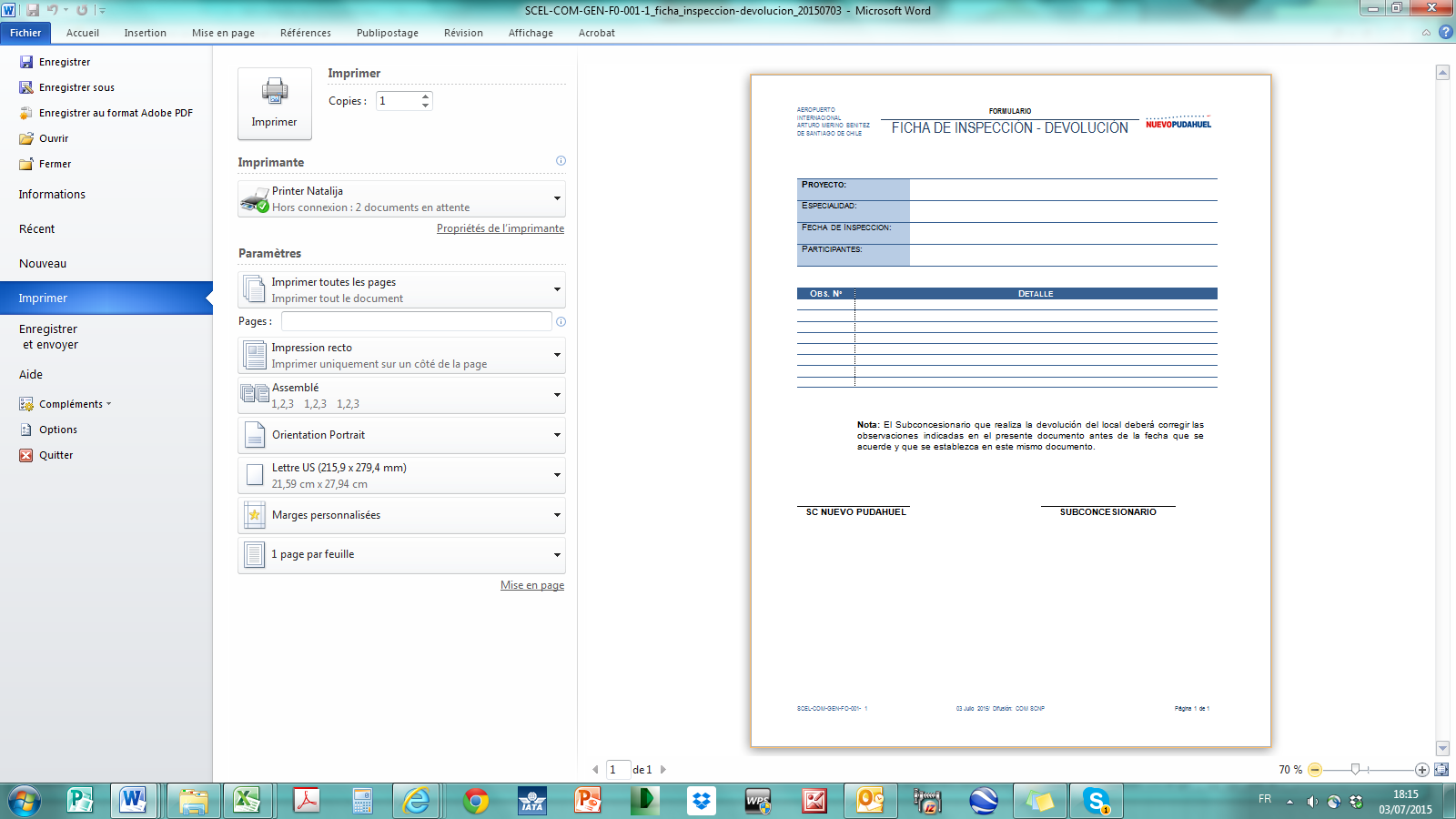 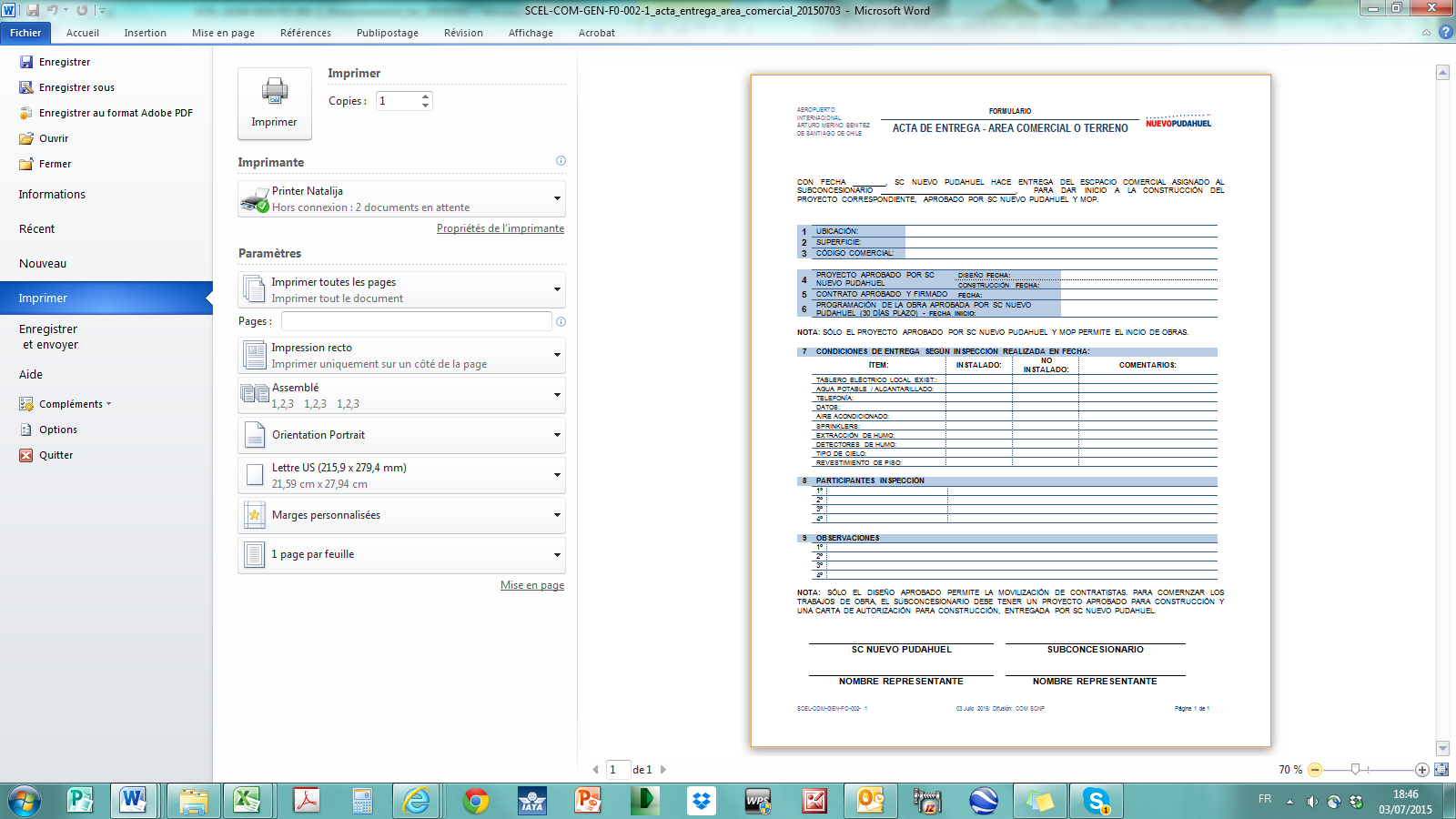 SUb-ConcesionariosSe actualizará el listado de subconcesionarios cada semestre, según necesario.SERVICIOS AERONAUTICOSSERVICIOS NO AERONÁUTICOS NO COMERCIALESSERVICIOS NO AERONÁUTICOS COMERCIALESPLAN DE COORDINACION GENERAL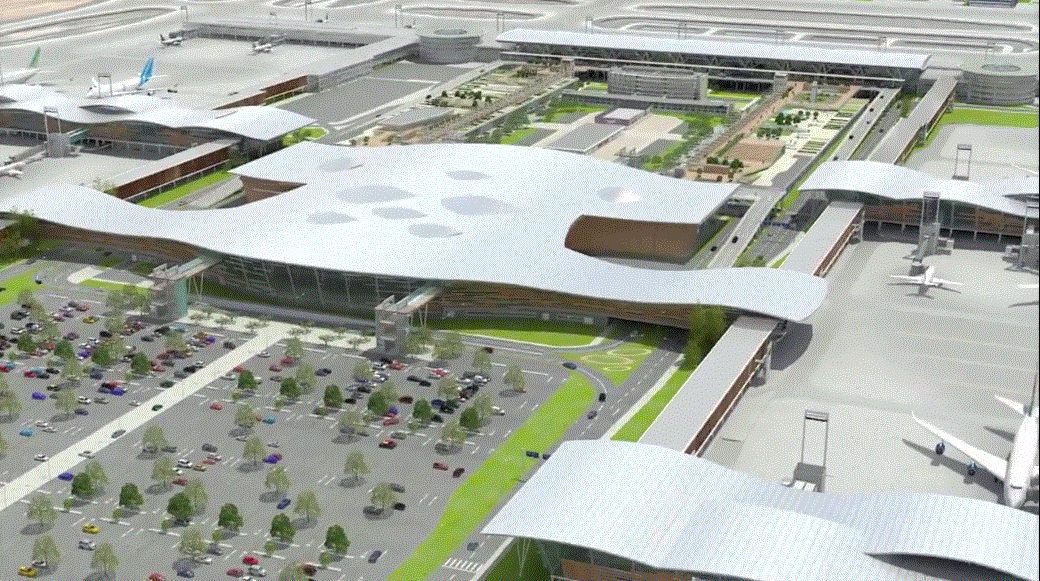 Registro de las revisionesVersiónFecha de rev.Páginas / Artículos revisadosRegistro de las revisionesA17 Julio 2015Documento originalRegistro de las revisionesB27 Sept. 2015Comentarios del MOP108 Agos. 2016Actualización de formato203 Julio 2017Revisión y actualización anualTérminos y definicionesSC Nuevo PudahuelSociedad Concesionaria Nuevo PudahuelTérminos y definicionesBALIBases de Licitación de la obra pública fiscal denominada “Aeropuerto Internacional Arturo Merino Benítez de Santiago”Términos y definicionesAP AMBAeropuerto Internacional Arturo Merino Benítez de SantiagoTérminos y definicionesObjetivoEste Plan tiene como propósito presentar el sistema de coordinación general.Elaborado porJaviera MandujanoKey Account Manager Retail Revisado porFulvia Zambra Subgerente ComercialAprobado porAntonio MendesGerente O&MENTREGA  INMUEBLERECEPCION INMUEBLE1.- Se firma nuevo contrato de Subconcesión o Addendum al contrato existente (con información al Inspector Fiscal según las BALI)1.- Se da comunicación de término de contrato de Subconcesión (con información al Inspector Fiscal según las BALI).2.-  Una vez recibido el inmueble el Subconcesionario presenta el proyecto de acuerdo a lo indicado en el Anexo n°4 del presente « Manual para la Construccion de locales comerciales y oficinas » del Contrato y posteriormente lo habilita de acuerdo a lo aprobado.2.- Una vez cumplido el plazo acordado para subsanar las observaciones, se coordina una nueva visita y se comprueba el estado del inmueble.3.-  Se coordina conjuntamente entre el Subconcesionario, la Gerencia Comercial y la Gerencia Técnica de SC NUEVO PUDAHUEL la entrega del inmueble mediante documento Acta de Entrega. Esta indica las condiciones en las cuales se ha entregado el inmueble.3.- Se coordina conjuntamente entre el Subconcesionario, la Gerencia Comercial y la Gerencia Técnica de SC NUEVO PUDAHUEL la recepción del inmueble mediante Ficha de Inspección-Devolución. Esta indica las observaciones mediante las cuales el Subconcesionario está devolviendo el inmueble, y la indicación de subsanarlas dentro de un plazo acordado. Además, se toman las lecturas correspondientes de luz, agua y gas. En caso de ser necesario, se solicita instalación de cierres y la coordinación de los trabajos que sean necesarios para la deshabilitación del inmueble. Finalmente, se solicita el aseo del mismo.4 - Recepción de la obra, lo cual queda reflejado en un Acta de Recepción, donde participan SCNP, la IF, el subconcesionario y el subcontrato a cargo de ejecutar la obra4.- Se da término al contrato mediante la confección y firma de las Actas de Finiquito y Restitución de Bienes Inmuebles.5.- El Subconcesionario da inicio a las operaciones comerciales.1Sistema de Embarque / DesembarqueSistema de Embarque / DesembarqueSistema de Embarque / DesembarqueSistema de Embarque / DesembarqueSistema de Embarque / DesembarqueSistema de Embarque / DesembarqueSistema de Embarque / DesembarqueSistema de Embarque / DesembarqueSistema de Embarque / DesembarqueSistema de Embarque / DesembarqueSistema de Embarque / DesembarqueSistema de Embarque / DesembarqueSistema de Embarque / DesembarqueSistema de Embarque / DesembarqueSistema de Embarque / DesembarqueSistema de Embarque / DesembarqueSistema de Embarque / DesembarqueSistema de Embarque / DesembarqueSistema de Embarque / DesembarqueSistema de Embarque / DesembarqueSistema de Embarque / DesembarqueSistema de Embarque / DesembarqueSistema de Embarque / DesembarqueSistema de Embarque / DesembarqueSistema de Embarque / DesembarqueSistema de Embarque / DesembarqueSistema de Embarque / DesembarqueSistema de Embarque / DesembarqueSistema de Embarque / DesembarqueSistema de Embarque / DesembarqueSistema de Embarque / DesembarqueSistema de Embarque / DesembarqueSistema de Embarque / DesembarqueSistema de Embarque / DesembarqueSistema de Embarque / DesembarqueSistema de Embarque / DesembarqueSistema de Embarque / DesembarqueSistema de Embarque / DesembarqueSistema de Embarque / DesembarqueSistema de Embarque / DesembarqueSistema de Embarque / DesembarqueSistema de Embarque / DesembarqueSistema de Embarque / Desembarque1.11.11.11.11.11.11.11.11.11.11.11.11.11.1Puentes de EmbarquePuentes de EmbarquePuentes de EmbarquePuentes de EmbarquePuentes de EmbarquePuentes de EmbarquePuentes de EmbarquePuentes de EmbarquePuentes de EmbarquePuentes de EmbarquePuentes de EmbarquePuentes de EmbarquePuentes de EmbarquePuentes de EmbarquePuentes de EmbarquePuentes de EmbarquePuentes de EmbarquePuentes de EmbarqueManga de acceso directo desde el terminal de pasajeros al avión o viceversa. Posee aire acondicionado; agua y 400HZ.Manga de acceso directo desde el terminal de pasajeros al avión o viceversa. Posee aire acondicionado; agua y 400HZ.Manga de acceso directo desde el terminal de pasajeros al avión o viceversa. Posee aire acondicionado; agua y 400HZ.Manga de acceso directo desde el terminal de pasajeros al avión o viceversa. Posee aire acondicionado; agua y 400HZ.Manga de acceso directo desde el terminal de pasajeros al avión o viceversa. Posee aire acondicionado; agua y 400HZ.Manga de acceso directo desde el terminal de pasajeros al avión o viceversa. Posee aire acondicionado; agua y 400HZ.Manga de acceso directo desde el terminal de pasajeros al avión o viceversa. Posee aire acondicionado; agua y 400HZ.Manga de acceso directo desde el terminal de pasajeros al avión o viceversa. Posee aire acondicionado; agua y 400HZ.Manga de acceso directo desde el terminal de pasajeros al avión o viceversa. Posee aire acondicionado; agua y 400HZ.Manga de acceso directo desde el terminal de pasajeros al avión o viceversa. Posee aire acondicionado; agua y 400HZ.Manga de acceso directo desde el terminal de pasajeros al avión o viceversa. Posee aire acondicionado; agua y 400HZ.Manga de acceso directo desde el terminal de pasajeros al avión o viceversa. Posee aire acondicionado; agua y 400HZ.Manga de acceso directo desde el terminal de pasajeros al avión o viceversa. Posee aire acondicionado; agua y 400HZ.Manga de acceso directo desde el terminal de pasajeros al avión o viceversa. Posee aire acondicionado; agua y 400HZ.Manga de acceso directo desde el terminal de pasajeros al avión o viceversa. Posee aire acondicionado; agua y 400HZ.Manga de acceso directo desde el terminal de pasajeros al avión o viceversa. Posee aire acondicionado; agua y 400HZ.Manga de acceso directo desde el terminal de pasajeros al avión o viceversa. Posee aire acondicionado; agua y 400HZ.Manga de acceso directo desde el terminal de pasajeros al avión o viceversa. Posee aire acondicionado; agua y 400HZ.Manga de acceso directo desde el terminal de pasajeros al avión o viceversa. Posee aire acondicionado; agua y 400HZ.Manga de acceso directo desde el terminal de pasajeros al avión o viceversa. Posee aire acondicionado; agua y 400HZ.Manga de acceso directo desde el terminal de pasajeros al avión o viceversa. Posee aire acondicionado; agua y 400HZ.Manga de acceso directo desde el terminal de pasajeros al avión o viceversa. Posee aire acondicionado; agua y 400HZ.Manga de acceso directo desde el terminal de pasajeros al avión o viceversa. Posee aire acondicionado; agua y 400HZ.Manga de acceso directo desde el terminal de pasajeros al avión o viceversa. Posee aire acondicionado; agua y 400HZ.Manga de acceso directo desde el terminal de pasajeros al avión o viceversa. Posee aire acondicionado; agua y 400HZ.Manga de acceso directo desde el terminal de pasajeros al avión o viceversa. Posee aire acondicionado; agua y 400HZ.Manga de acceso directo desde el terminal de pasajeros al avión o viceversa. Posee aire acondicionado; agua y 400HZ.Manga de acceso directo desde el terminal de pasajeros al avión o viceversa. Posee aire acondicionado; agua y 400HZ.Manga de acceso directo desde el terminal de pasajeros al avión o viceversa. Posee aire acondicionado; agua y 400HZ.Manga de acceso directo desde el terminal de pasajeros al avión o viceversa. Posee aire acondicionado; agua y 400HZ.Manga de acceso directo desde el terminal de pasajeros al avión o viceversa. Posee aire acondicionado; agua y 400HZ.Manga de acceso directo desde el terminal de pasajeros al avión o viceversa. Posee aire acondicionado; agua y 400HZ.Manga de acceso directo desde el terminal de pasajeros al avión o viceversa. Posee aire acondicionado; agua y 400HZ.Manga de acceso directo desde el terminal de pasajeros al avión o viceversa. Posee aire acondicionado; agua y 400HZ.Manga de acceso directo desde el terminal de pasajeros al avión o viceversa. Posee aire acondicionado; agua y 400HZ.Manga de acceso directo desde el terminal de pasajeros al avión o viceversa. Posee aire acondicionado; agua y 400HZ.DirectoDirectoDirectoDirecto1.21.21.21.21.21.21.21.21.21.21.21.21.21.2Buses de Plataforma Buses de Plataforma Buses de Plataforma Buses de Plataforma Buses de Plataforma Buses de Plataforma Buses de Plataforma Buses de Plataforma Buses de Plataforma Buses de Plataforma Buses de Plataforma Buses de Plataforma Buses de Plataforma Buses de Plataforma Buses de Plataforma Buses de Plataforma Buses de Plataforma Buses de Plataforma Son el medio de transporte terrestre para el embarque y desembarque de pasajeros del terminal Nacional e Internacional. Los que se encuentran en perfecto estado de uso, presentación y comodidad.Son el medio de transporte terrestre para el embarque y desembarque de pasajeros del terminal Nacional e Internacional. Los que se encuentran en perfecto estado de uso, presentación y comodidad.Son el medio de transporte terrestre para el embarque y desembarque de pasajeros del terminal Nacional e Internacional. Los que se encuentran en perfecto estado de uso, presentación y comodidad.Son el medio de transporte terrestre para el embarque y desembarque de pasajeros del terminal Nacional e Internacional. Los que se encuentran en perfecto estado de uso, presentación y comodidad.Son el medio de transporte terrestre para el embarque y desembarque de pasajeros del terminal Nacional e Internacional. Los que se encuentran en perfecto estado de uso, presentación y comodidad.Son el medio de transporte terrestre para el embarque y desembarque de pasajeros del terminal Nacional e Internacional. Los que se encuentran en perfecto estado de uso, presentación y comodidad.Son el medio de transporte terrestre para el embarque y desembarque de pasajeros del terminal Nacional e Internacional. Los que se encuentran en perfecto estado de uso, presentación y comodidad.Son el medio de transporte terrestre para el embarque y desembarque de pasajeros del terminal Nacional e Internacional. Los que se encuentran en perfecto estado de uso, presentación y comodidad.Son el medio de transporte terrestre para el embarque y desembarque de pasajeros del terminal Nacional e Internacional. Los que se encuentran en perfecto estado de uso, presentación y comodidad.Son el medio de transporte terrestre para el embarque y desembarque de pasajeros del terminal Nacional e Internacional. Los que se encuentran en perfecto estado de uso, presentación y comodidad.Son el medio de transporte terrestre para el embarque y desembarque de pasajeros del terminal Nacional e Internacional. Los que se encuentran en perfecto estado de uso, presentación y comodidad.Son el medio de transporte terrestre para el embarque y desembarque de pasajeros del terminal Nacional e Internacional. Los que se encuentran en perfecto estado de uso, presentación y comodidad.Son el medio de transporte terrestre para el embarque y desembarque de pasajeros del terminal Nacional e Internacional. Los que se encuentran en perfecto estado de uso, presentación y comodidad.Son el medio de transporte terrestre para el embarque y desembarque de pasajeros del terminal Nacional e Internacional. Los que se encuentran en perfecto estado de uso, presentación y comodidad.Son el medio de transporte terrestre para el embarque y desembarque de pasajeros del terminal Nacional e Internacional. Los que se encuentran en perfecto estado de uso, presentación y comodidad.Son el medio de transporte terrestre para el embarque y desembarque de pasajeros del terminal Nacional e Internacional. Los que se encuentran en perfecto estado de uso, presentación y comodidad.Son el medio de transporte terrestre para el embarque y desembarque de pasajeros del terminal Nacional e Internacional. Los que se encuentran en perfecto estado de uso, presentación y comodidad.Son el medio de transporte terrestre para el embarque y desembarque de pasajeros del terminal Nacional e Internacional. Los que se encuentran en perfecto estado de uso, presentación y comodidad.Son el medio de transporte terrestre para el embarque y desembarque de pasajeros del terminal Nacional e Internacional. Los que se encuentran en perfecto estado de uso, presentación y comodidad.Son el medio de transporte terrestre para el embarque y desembarque de pasajeros del terminal Nacional e Internacional. Los que se encuentran en perfecto estado de uso, presentación y comodidad.Son el medio de transporte terrestre para el embarque y desembarque de pasajeros del terminal Nacional e Internacional. Los que se encuentran en perfecto estado de uso, presentación y comodidad.Son el medio de transporte terrestre para el embarque y desembarque de pasajeros del terminal Nacional e Internacional. Los que se encuentran en perfecto estado de uso, presentación y comodidad.Son el medio de transporte terrestre para el embarque y desembarque de pasajeros del terminal Nacional e Internacional. Los que se encuentran en perfecto estado de uso, presentación y comodidad.Son el medio de transporte terrestre para el embarque y desembarque de pasajeros del terminal Nacional e Internacional. Los que se encuentran en perfecto estado de uso, presentación y comodidad.Son el medio de transporte terrestre para el embarque y desembarque de pasajeros del terminal Nacional e Internacional. Los que se encuentran en perfecto estado de uso, presentación y comodidad.Son el medio de transporte terrestre para el embarque y desembarque de pasajeros del terminal Nacional e Internacional. Los que se encuentran en perfecto estado de uso, presentación y comodidad.Son el medio de transporte terrestre para el embarque y desembarque de pasajeros del terminal Nacional e Internacional. Los que se encuentran en perfecto estado de uso, presentación y comodidad.Son el medio de transporte terrestre para el embarque y desembarque de pasajeros del terminal Nacional e Internacional. Los que se encuentran en perfecto estado de uso, presentación y comodidad.Son el medio de transporte terrestre para el embarque y desembarque de pasajeros del terminal Nacional e Internacional. Los que se encuentran en perfecto estado de uso, presentación y comodidad.Son el medio de transporte terrestre para el embarque y desembarque de pasajeros del terminal Nacional e Internacional. Los que se encuentran en perfecto estado de uso, presentación y comodidad.Son el medio de transporte terrestre para el embarque y desembarque de pasajeros del terminal Nacional e Internacional. Los que se encuentran en perfecto estado de uso, presentación y comodidad.Son el medio de transporte terrestre para el embarque y desembarque de pasajeros del terminal Nacional e Internacional. Los que se encuentran en perfecto estado de uso, presentación y comodidad.Son el medio de transporte terrestre para el embarque y desembarque de pasajeros del terminal Nacional e Internacional. Los que se encuentran en perfecto estado de uso, presentación y comodidad.Son el medio de transporte terrestre para el embarque y desembarque de pasajeros del terminal Nacional e Internacional. Los que se encuentran en perfecto estado de uso, presentación y comodidad.Son el medio de transporte terrestre para el embarque y desembarque de pasajeros del terminal Nacional e Internacional. Los que se encuentran en perfecto estado de uso, presentación y comodidad.Son el medio de transporte terrestre para el embarque y desembarque de pasajeros del terminal Nacional e Internacional. Los que se encuentran en perfecto estado de uso, presentación y comodidad.2Áreas para Servicios en PlataformaÁreas para Servicios en PlataformaÁreas para Servicios en PlataformaÁreas para Servicios en PlataformaÁreas para Servicios en PlataformaÁreas para Servicios en PlataformaÁreas para Servicios en PlataformaÁreas para Servicios en PlataformaÁreas para Servicios en PlataformaÁreas para Servicios en PlataformaÁreas para Servicios en PlataformaÁreas para Servicios en PlataformaÁreas para Servicios en PlataformaÁreas para Servicios en PlataformaÁreas para Servicios en PlataformaÁreas para Servicios en PlataformaÁreas para Servicios en PlataformaÁreas para Servicios en PlataformaÁreas para Servicios en PlataformaÁreas para Servicios en PlataformaÁreas para Servicios en PlataformaÁreas para Servicios en PlataformaÁreas para Servicios en PlataformaÁreas para Servicios en PlataformaÁreas para Servicios en PlataformaÁreas para Servicios en PlataformaÁreas para Servicios en PlataformaÁreas para Servicios en PlataformaÁreas para Servicios en PlataformaÁreas para Servicios en PlataformaÁreas para Servicios en PlataformaÁreas para Servicios en PlataformaÁreas para Servicios en PlataformaÁreas para Servicios en PlataformaÁreas para Servicios en PlataformaÁreas para Servicios en PlataformaÁreas para Servicios en PlataformaÁreas para Servicios en PlataformaÁreas para Servicios en PlataformaÁreas para Servicios en PlataformaÁreas para Servicios en PlataformaÁreas para Servicios en PlataformaÁreas para Servicios en PlataformaEstos servicios pueden ser entregados directamente por las Compañías Aéreas, en caso que no cuenten con personal calificado, pueden subcontratar estos servicios con las empresas de Ground Handling.Estos servicios pueden ser entregados directamente por las Compañías Aéreas, en caso que no cuenten con personal calificado, pueden subcontratar estos servicios con las empresas de Ground Handling.Estos servicios pueden ser entregados directamente por las Compañías Aéreas, en caso que no cuenten con personal calificado, pueden subcontratar estos servicios con las empresas de Ground Handling.Estos servicios pueden ser entregados directamente por las Compañías Aéreas, en caso que no cuenten con personal calificado, pueden subcontratar estos servicios con las empresas de Ground Handling.Estos servicios pueden ser entregados directamente por las Compañías Aéreas, en caso que no cuenten con personal calificado, pueden subcontratar estos servicios con las empresas de Ground Handling.Estos servicios pueden ser entregados directamente por las Compañías Aéreas, en caso que no cuenten con personal calificado, pueden subcontratar estos servicios con las empresas de Ground Handling.Estos servicios pueden ser entregados directamente por las Compañías Aéreas, en caso que no cuenten con personal calificado, pueden subcontratar estos servicios con las empresas de Ground Handling.Estos servicios pueden ser entregados directamente por las Compañías Aéreas, en caso que no cuenten con personal calificado, pueden subcontratar estos servicios con las empresas de Ground Handling.Estos servicios pueden ser entregados directamente por las Compañías Aéreas, en caso que no cuenten con personal calificado, pueden subcontratar estos servicios con las empresas de Ground Handling.Estos servicios pueden ser entregados directamente por las Compañías Aéreas, en caso que no cuenten con personal calificado, pueden subcontratar estos servicios con las empresas de Ground Handling.Estos servicios pueden ser entregados directamente por las Compañías Aéreas, en caso que no cuenten con personal calificado, pueden subcontratar estos servicios con las empresas de Ground Handling.Estos servicios pueden ser entregados directamente por las Compañías Aéreas, en caso que no cuenten con personal calificado, pueden subcontratar estos servicios con las empresas de Ground Handling.Estos servicios pueden ser entregados directamente por las Compañías Aéreas, en caso que no cuenten con personal calificado, pueden subcontratar estos servicios con las empresas de Ground Handling.Estos servicios pueden ser entregados directamente por las Compañías Aéreas, en caso que no cuenten con personal calificado, pueden subcontratar estos servicios con las empresas de Ground Handling.Estos servicios pueden ser entregados directamente por las Compañías Aéreas, en caso que no cuenten con personal calificado, pueden subcontratar estos servicios con las empresas de Ground Handling.Estos servicios pueden ser entregados directamente por las Compañías Aéreas, en caso que no cuenten con personal calificado, pueden subcontratar estos servicios con las empresas de Ground Handling.Estos servicios pueden ser entregados directamente por las Compañías Aéreas, en caso que no cuenten con personal calificado, pueden subcontratar estos servicios con las empresas de Ground Handling.Estos servicios pueden ser entregados directamente por las Compañías Aéreas, en caso que no cuenten con personal calificado, pueden subcontratar estos servicios con las empresas de Ground Handling.Estos servicios pueden ser entregados directamente por las Compañías Aéreas, en caso que no cuenten con personal calificado, pueden subcontratar estos servicios con las empresas de Ground Handling.Estos servicios pueden ser entregados directamente por las Compañías Aéreas, en caso que no cuenten con personal calificado, pueden subcontratar estos servicios con las empresas de Ground Handling.Estos servicios pueden ser entregados directamente por las Compañías Aéreas, en caso que no cuenten con personal calificado, pueden subcontratar estos servicios con las empresas de Ground Handling.Estos servicios pueden ser entregados directamente por las Compañías Aéreas, en caso que no cuenten con personal calificado, pueden subcontratar estos servicios con las empresas de Ground Handling.Estos servicios pueden ser entregados directamente por las Compañías Aéreas, en caso que no cuenten con personal calificado, pueden subcontratar estos servicios con las empresas de Ground Handling.Estos servicios pueden ser entregados directamente por las Compañías Aéreas, en caso que no cuenten con personal calificado, pueden subcontratar estos servicios con las empresas de Ground Handling.Estos servicios pueden ser entregados directamente por las Compañías Aéreas, en caso que no cuenten con personal calificado, pueden subcontratar estos servicios con las empresas de Ground Handling.Estos servicios pueden ser entregados directamente por las Compañías Aéreas, en caso que no cuenten con personal calificado, pueden subcontratar estos servicios con las empresas de Ground Handling.Estos servicios pueden ser entregados directamente por las Compañías Aéreas, en caso que no cuenten con personal calificado, pueden subcontratar estos servicios con las empresas de Ground Handling.Estos servicios pueden ser entregados directamente por las Compañías Aéreas, en caso que no cuenten con personal calificado, pueden subcontratar estos servicios con las empresas de Ground Handling.Estos servicios pueden ser entregados directamente por las Compañías Aéreas, en caso que no cuenten con personal calificado, pueden subcontratar estos servicios con las empresas de Ground Handling.Estos servicios pueden ser entregados directamente por las Compañías Aéreas, en caso que no cuenten con personal calificado, pueden subcontratar estos servicios con las empresas de Ground Handling.Estos servicios pueden ser entregados directamente por las Compañías Aéreas, en caso que no cuenten con personal calificado, pueden subcontratar estos servicios con las empresas de Ground Handling.Estos servicios pueden ser entregados directamente por las Compañías Aéreas, en caso que no cuenten con personal calificado, pueden subcontratar estos servicios con las empresas de Ground Handling.Estos servicios pueden ser entregados directamente por las Compañías Aéreas, en caso que no cuenten con personal calificado, pueden subcontratar estos servicios con las empresas de Ground Handling.Estos servicios pueden ser entregados directamente por las Compañías Aéreas, en caso que no cuenten con personal calificado, pueden subcontratar estos servicios con las empresas de Ground Handling.Estos servicios pueden ser entregados directamente por las Compañías Aéreas, en caso que no cuenten con personal calificado, pueden subcontratar estos servicios con las empresas de Ground Handling.Estos servicios pueden ser entregados directamente por las Compañías Aéreas, en caso que no cuenten con personal calificado, pueden subcontratar estos servicios con las empresas de Ground Handling.2.12.12.12.12.12.12.12.12.12.12.12.12.12.1Asistencia Administrativa en Tierra y la SupervisiónAsistencia Administrativa en Tierra y la SupervisiónAsistencia Administrativa en Tierra y la SupervisiónAsistencia Administrativa en Tierra y la SupervisiónAsistencia Administrativa en Tierra y la SupervisiónAsistencia Administrativa en Tierra y la SupervisiónAsistencia Administrativa en Tierra y la SupervisiónAsistencia Administrativa en Tierra y la SupervisiónAsistencia Administrativa en Tierra y la SupervisiónAsistencia Administrativa en Tierra y la SupervisiónAsistencia Administrativa en Tierra y la SupervisiónAsistencia Administrativa en Tierra y la SupervisiónAsistencia Administrativa en Tierra y la SupervisiónAsistencia Administrativa en Tierra y la SupervisiónAsistencia Administrativa en Tierra y la SupervisiónAsistencia Administrativa en Tierra y la SupervisiónAsistencia Administrativa en Tierra y la SupervisiónAsistencia Administrativa en Tierra y la SupervisiónSubconcesionariosSubconcesionariosSubconcesionariosSubconcesionariosSubconcesionariosSubconcesionariosSubconcesionariosSubconcesionariosSubconcesionariosSubconcesionariosSubconcesionariosSubconcesionariosSubconcesionariosSubconcesionariosSubconcesionariosSubconcesionariosSubconcesionariosSubconcesionariosSubconcesionariosSubconcesionariosAerosan Airport Services S.A.Aerosan Airport Services S.A.Aerosan Airport Services S.A.Aerosan Airport Services S.A.Aerosan Airport Services S.A.Aerosan Airport Services S.A.Aerosan Airport Services S.A.Aerosan Airport Services S.A.Aerosan Airport Services S.A.Aerosan Airport Services S.A.Aerosan Airport Services S.A.Aerosan Airport Services S.A.Aerosan Airport Services S.A.Aerosan Airport Services S.A.Aerosan Airport Services S.A.Aerosan Airport Services S.A.Aerosan Airport Services S.A.96885450-K96885450-K96885450-K96885450-K96885450-K96885450-K96885450-K96885450-K96885450-K96885450-K96885450-K96885450-K96885450-K96885450-K96885450-K96885450-K96885450-K96885450-KServisair Chile S.A.Servisair Chile S.A.Servisair Chile S.A.Servisair Chile S.A.Servisair Chile S.A.Servisair Chile S.A.Servisair Chile S.A.Servisair Chile S.A.Servisair Chile S.A.Servisair Chile S.A.Servisair Chile S.A.Servisair Chile S.A.Servisair Chile S.A.Servisair Chile S.A.Servisair Chile S.A.Servisair Chile S.A.Servisair Chile S.A.96755500-296755500-296755500-296755500-296755500-296755500-296755500-296755500-296755500-296755500-296755500-296755500-296755500-296755500-296755500-296755500-296755500-296755500-2Andes Airport Services S.A.Andes Airport Services S.A.Andes Airport Services S.A.Andes Airport Services S.A.Andes Airport Services S.A.Andes Airport Services S.A.Andes Airport Services S.A.Andes Airport Services S.A.Andes Airport Services S.A.Andes Airport Services S.A.Andes Airport Services S.A.Andes Airport Services S.A.Andes Airport Services S.A.Andes Airport Services S.A.Andes Airport Services S.A.Andes Airport Services S.A.Andes Airport Services S.A.96577310-K96577310-K96577310-K96577310-K96577310-K96577310-K96577310-K96577310-K96577310-K96577310-K96577310-K96577310-K96577310-K96577310-K96577310-K96577310-K96577310-K96577310-KAerorepresentaciones Amsaero S.A.Aerorepresentaciones Amsaero S.A.Aerorepresentaciones Amsaero S.A.Aerorepresentaciones Amsaero S.A.Aerorepresentaciones Amsaero S.A.Aerorepresentaciones Amsaero S.A.Aerorepresentaciones Amsaero S.A.Aerorepresentaciones Amsaero S.A.Aerorepresentaciones Amsaero S.A.Aerorepresentaciones Amsaero S.A.Aerorepresentaciones Amsaero S.A.Aerorepresentaciones Amsaero S.A.Aerorepresentaciones Amsaero S.A.Aerorepresentaciones Amsaero S.A.Aerorepresentaciones Amsaero S.A.Aerorepresentaciones Amsaero S.A.Aerorepresentaciones Amsaero S.A.99570670-999570670-999570670-999570670-999570670-999570670-999570670-999570670-999570670-999570670-999570670-999570670-999570670-999570670-999570670-999570670-999570670-999570670-9Aviation Service Ltda.Aviation Service Ltda.Aviation Service Ltda.Aviation Service Ltda.Aviation Service Ltda.Aviation Service Ltda.Aviation Service Ltda.Aviation Service Ltda.Aviation Service Ltda.Aviation Service Ltda.Aviation Service Ltda.Aviation Service Ltda.Aviation Service Ltda.Aviation Service Ltda.Aviation Service Ltda.Aviation Service Ltda.Aviation Service Ltda.77587140-777587140-777587140-777587140-777587140-777587140-777587140-777587140-777587140-777587140-777587140-777587140-777587140-777587140-777587140-777587140-777587140-777587140-7Internacional Latinoamericana de Serv. S.A.Internacional Latinoamericana de Serv. S.A.Internacional Latinoamericana de Serv. S.A.Internacional Latinoamericana de Serv. S.A.Internacional Latinoamericana de Serv. S.A.Internacional Latinoamericana de Serv. S.A.Internacional Latinoamericana de Serv. S.A.Internacional Latinoamericana de Serv. S.A.Internacional Latinoamericana de Serv. S.A.Internacional Latinoamericana de Serv. S.A.Internacional Latinoamericana de Serv. S.A.Internacional Latinoamericana de Serv. S.A.Internacional Latinoamericana de Serv. S.A.Internacional Latinoamericana de Serv. S.A.Internacional Latinoamericana de Serv. S.A.Internacional Latinoamericana de Serv. S.A.Internacional Latinoamericana de Serv. S.A.79818190-479818190-479818190-479818190-479818190-479818190-479818190-479818190-479818190-479818190-479818190-479818190-479818190-479818190-479818190-479818190-479818190-479818190-4Gallyas Telecom S.A.Gallyas Telecom S.A.Gallyas Telecom S.A.Gallyas Telecom S.A.Gallyas Telecom S.A.Gallyas Telecom S.A.Gallyas Telecom S.A.Gallyas Telecom S.A.Gallyas Telecom S.A.Gallyas Telecom S.A.Gallyas Telecom S.A.Gallyas Telecom S.A.Gallyas Telecom S.A.Gallyas Telecom S.A.Gallyas Telecom S.A.Gallyas Telecom S.A.Gallyas Telecom S.A.79913320-279913320-279913320-279913320-279913320-279913320-279913320-279913320-279913320-279913320-279913320-279913320-279913320-279913320-279913320-279913320-279913320-279913320-22.22.22.22.22.22.22.22.22.22.22.22.22.2Asistencia a PasajerosAsistencia a PasajerosAsistencia a PasajerosAsistencia a PasajerosAsistencia a PasajerosAsistencia a PasajerosAsistencia a PasajerosAsistencia a PasajerosAsistencia a PasajerosAsistencia a PasajerosAsistencia a PasajerosAsistencia a PasajerosAsistencia a PasajerosAsistencia a PasajerosAsistencia a PasajerosAsistencia a PasajerosAsistencia a PasajerosAsistencia a PasajerosSubconcesionarios Subconcesionarios Subconcesionarios Subconcesionarios Subconcesionarios Subconcesionarios Subconcesionarios Subconcesionarios Subconcesionarios Subconcesionarios Subconcesionarios Subconcesionarios Subconcesionarios Subconcesionarios Subconcesionarios Subconcesionarios Subconcesionarios Subconcesionarios Subconcesionarios Subconcesionarios Aerosan Airport Services S.A.Aerosan Airport Services S.A.Aerosan Airport Services S.A.Aerosan Airport Services S.A.Aerosan Airport Services S.A.Aerosan Airport Services S.A.Aerosan Airport Services S.A.Aerosan Airport Services S.A.Aerosan Airport Services S.A.Aerosan Airport Services S.A.Aerosan Airport Services S.A.Aerosan Airport Services S.A.Aerosan Airport Services S.A.Aerosan Airport Services S.A.Aerosan Airport Services S.A.Aerosan Airport Services S.A.Aerosan Airport Services S.A.96885450-K96885450-K96885450-K96885450-K96885450-K96885450-K96885450-K96885450-K96885450-K96885450-K96885450-K96885450-K96885450-K96885450-KServisair Chile S.A.Servisair Chile S.A.Servisair Chile S.A.Servisair Chile S.A.Servisair Chile S.A.Servisair Chile S.A.Servisair Chile S.A.Servisair Chile S.A.Servisair Chile S.A.Servisair Chile S.A.Servisair Chile S.A.Servisair Chile S.A.Servisair Chile S.A.Servisair Chile S.A.Servisair Chile S.A.Servisair Chile S.A.Servisair Chile S.A.96755500-296755500-296755500-296755500-296755500-296755500-296755500-296755500-296755500-296755500-296755500-296755500-296755500-296755500-2Andes Airport Services S.A.Andes Airport Services S.A.Andes Airport Services S.A.Andes Airport Services S.A.Andes Airport Services S.A.Andes Airport Services S.A.Andes Airport Services S.A.Andes Airport Services S.A.Andes Airport Services S.A.Andes Airport Services S.A.Andes Airport Services S.A.Andes Airport Services S.A.Andes Airport Services S.A.Andes Airport Services S.A.Andes Airport Services S.A.Andes Airport Services S.A.Andes Airport Services S.A.96577310-K96577310-K96577310-K96577310-K96577310-K96577310-K96577310-K96577310-K96577310-K96577310-K96577310-K96577310-K96577310-K96577310-KJavicar S.A. Carga y Serv. EspecialesJavicar S.A. Carga y Serv. EspecialesJavicar S.A. Carga y Serv. EspecialesJavicar S.A. Carga y Serv. EspecialesJavicar S.A. Carga y Serv. EspecialesJavicar S.A. Carga y Serv. EspecialesJavicar S.A. Carga y Serv. EspecialesJavicar S.A. Carga y Serv. EspecialesJavicar S.A. Carga y Serv. EspecialesJavicar S.A. Carga y Serv. EspecialesJavicar S.A. Carga y Serv. EspecialesJavicar S.A. Carga y Serv. EspecialesJavicar S.A. Carga y Serv. EspecialesJavicar S.A. Carga y Serv. EspecialesJavicar S.A. Carga y Serv. EspecialesJavicar S.A. Carga y Serv. EspecialesJavicar S.A. Carga y Serv. Especiales78703550-778703550-778703550-778703550-778703550-778703550-778703550-778703550-778703550-778703550-778703550-778703550-778703550-778703550-7Agencia Palmer y Cía. Ltda.Agencia Palmer y Cía. Ltda.Agencia Palmer y Cía. Ltda.Agencia Palmer y Cía. Ltda.Agencia Palmer y Cía. Ltda.Agencia Palmer y Cía. Ltda.Agencia Palmer y Cía. Ltda.Agencia Palmer y Cía. Ltda.Agencia Palmer y Cía. Ltda.Agencia Palmer y Cía. Ltda.Agencia Palmer y Cía. Ltda.Agencia Palmer y Cía. Ltda.Agencia Palmer y Cía. Ltda.Agencia Palmer y Cía. Ltda.Agencia Palmer y Cía. Ltda.Agencia Palmer y Cía. Ltda.Agencia Palmer y Cía. Ltda.77325130-477325130-477325130-477325130-477325130-477325130-477325130-477325130-477325130-477325130-477325130-477325130-477325130-477325130-4Andean Aviation Services Limitada                            Andean Aviation Services Limitada                            Andean Aviation Services Limitada                            Andean Aviation Services Limitada                            Andean Aviation Services Limitada                            Andean Aviation Services Limitada                            Andean Aviation Services Limitada                            Andean Aviation Services Limitada                            Andean Aviation Services Limitada                            Andean Aviation Services Limitada                            Andean Aviation Services Limitada                            Andean Aviation Services Limitada                            Andean Aviation Services Limitada                            Andean Aviation Services Limitada                            Andean Aviation Services Limitada                            Andean Aviation Services Limitada                            Andean Aviation Services Limitada                            76202333-476202333-476202333-476202333-476202333-476202333-476202333-476202333-476202333-476202333-476202333-476202333-476202333-476202333-42.32.32.32.32.32.32.32.32.32.32.32.32.3Asistencia al EquipajeAsistencia al EquipajeAsistencia al EquipajeAsistencia al EquipajeAsistencia al EquipajeAsistencia al EquipajeAsistencia al EquipajeAsistencia al EquipajeAsistencia al EquipajeAsistencia al EquipajeAsistencia al EquipajeAsistencia al EquipajeAsistencia al EquipajeAsistencia al EquipajeAsistencia al EquipajeAsistencia al EquipajeAsistencia al EquipajeAsistencia al EquipajeSubconcesionariosSubconcesionariosSubconcesionariosSubconcesionariosSubconcesionariosSubconcesionariosSubconcesionariosSubconcesionariosSubconcesionariosSubconcesionariosSubconcesionariosSubconcesionariosSubconcesionariosSubconcesionariosSubconcesionariosSubconcesionariosSubconcesionariosSubconcesionariosSubconcesionariosSubconcesionariosAerosan Airport Services S.A.Aerosan Airport Services S.A.Aerosan Airport Services S.A.Aerosan Airport Services S.A.Aerosan Airport Services S.A.Aerosan Airport Services S.A.Aerosan Airport Services S.A.Aerosan Airport Services S.A.Aerosan Airport Services S.A.Aerosan Airport Services S.A.Aerosan Airport Services S.A.Aerosan Airport Services S.A.Aerosan Airport Services S.A.Aerosan Airport Services S.A.Aerosan Airport Services S.A.Aerosan Airport Services S.A.Aerosan Airport Services S.A.96885450-K96885450-K96885450-K96885450-K96885450-K96885450-K96885450-K96885450-K96885450-K96885450-K96885450-K96885450-K96885450-K96885450-KServisair Chile S.A.Servisair Chile S.A.Servisair Chile S.A.Servisair Chile S.A.Servisair Chile S.A.Servisair Chile S.A.Servisair Chile S.A.Servisair Chile S.A.Servisair Chile S.A.Servisair Chile S.A.Servisair Chile S.A.Servisair Chile S.A.Servisair Chile S.A.Servisair Chile S.A.Servisair Chile S.A.Servisair Chile S.A.Servisair Chile S.A.96755500-296755500-296755500-296755500-296755500-296755500-296755500-296755500-296755500-296755500-296755500-296755500-296755500-296755500-2Andes Airport Services S.A.Andes Airport Services S.A.Andes Airport Services S.A.Andes Airport Services S.A.Andes Airport Services S.A.Andes Airport Services S.A.Andes Airport Services S.A.Andes Airport Services S.A.Andes Airport Services S.A.Andes Airport Services S.A.Andes Airport Services S.A.Andes Airport Services S.A.Andes Airport Services S.A.Andes Airport Services S.A.Andes Airport Services S.A.Andes Airport Services S.A.Andes Airport Services S.A.96577310-K96577310-K96577310-K96577310-K96577310-K96577310-K96577310-K96577310-K96577310-K96577310-K96577310-K96577310-K96577310-K96577310-K2.42.42.42.42.42.42.42.42.42.4Asistencia a la Carga y CorreosAsistencia a la Carga y CorreosAsistencia a la Carga y CorreosAsistencia a la Carga y CorreosAsistencia a la Carga y CorreosAsistencia a la Carga y CorreosAsistencia a la Carga y CorreosAsistencia a la Carga y CorreosAsistencia a la Carga y CorreosAsistencia a la Carga y CorreosAsistencia a la Carga y CorreosAsistencia a la Carga y CorreosAsistencia a la Carga y CorreosAsistencia a la Carga y CorreosAsistencia a la Carga y CorreosAsistencia a la Carga y CorreosAsistencia a la Carga y CorreosAsistencia a la Carga y CorreosAsistencia a la Carga y CorreosAsistencia a la Carga y CorreosAsistencia a la Carga y CorreosAsistencia a la Carga y CorreosSubconcesionariosSubconcesionariosSubconcesionariosSubconcesionariosSubconcesionariosSubconcesionariosSubconcesionariosSubconcesionariosSubconcesionariosSubconcesionariosSubconcesionariosSubconcesionariosSubconcesionariosSubconcesionariosSubconcesionariosSubconcesionariosSubconcesionariosSubconcesionariosExportacionesExportacionesExportacionesExportacionesExportacionesExportacionesExportacionesExportacionesExportacionesExportacionesExportacionesExportacionesExportacionesExportacionesExportacionesExportacionesServicios Aeroportuarios Aerosan S.A.Servicios Aeroportuarios Aerosan S.A.Servicios Aeroportuarios Aerosan S.A.Servicios Aeroportuarios Aerosan S.A.Servicios Aeroportuarios Aerosan S.A.Servicios Aeroportuarios Aerosan S.A.Servicios Aeroportuarios Aerosan S.A.Servicios Aeroportuarios Aerosan S.A.Servicios Aeroportuarios Aerosan S.A.Servicios Aeroportuarios Aerosan S.A.Servicios Aeroportuarios Aerosan S.A.Servicios Aeroportuarios Aerosan S.A.Servicios Aeroportuarios Aerosan S.A.Servicios Aeroportuarios Aerosan S.A.Servicios Aeroportuarios Aerosan S.A.Servicios Aeroportuarios Aerosan S.A.94058000-594058000-594058000-594058000-594058000-594058000-594058000-594058000-594058000-594058000-594058000-594058000-594058000-594058000-594058000-594058000-594058000-594058000-5Andesur Cargo (ex Servicios Aéreos Pudahuel S.A.)Andesur Cargo (ex Servicios Aéreos Pudahuel S.A.)Andesur Cargo (ex Servicios Aéreos Pudahuel S.A.)Andesur Cargo (ex Servicios Aéreos Pudahuel S.A.)Andesur Cargo (ex Servicios Aéreos Pudahuel S.A.)Andesur Cargo (ex Servicios Aéreos Pudahuel S.A.)Andesur Cargo (ex Servicios Aéreos Pudahuel S.A.)Andesur Cargo (ex Servicios Aéreos Pudahuel S.A.)Andesur Cargo (ex Servicios Aéreos Pudahuel S.A.)Andesur Cargo (ex Servicios Aéreos Pudahuel S.A.)Andesur Cargo (ex Servicios Aéreos Pudahuel S.A.)Andesur Cargo (ex Servicios Aéreos Pudahuel S.A.)Andesur Cargo (ex Servicios Aéreos Pudahuel S.A.)Andesur Cargo (ex Servicios Aéreos Pudahuel S.A.)Andesur Cargo (ex Servicios Aéreos Pudahuel S.A.)Andesur Cargo (ex Servicios Aéreos Pudahuel S.A.)Andesur Cargo (ex Servicios Aéreos Pudahuel S.A.)Andesur Cargo (ex Servicios Aéreos Pudahuel S.A.)Andesur Cargo (ex Servicios Aéreos Pudahuel S.A.)Andesur Cargo (ex Servicios Aéreos Pudahuel S.A.)96650550-596650550-596650550-596650550-596650550-596650550-596650550-596650550-596650550-596650550-596650550-596650550-596650550-596650550-596650550-596650550-596650550-596650550-5Terminal de Exportación Internacional S.A.Terminal de Exportación Internacional S.A.Terminal de Exportación Internacional S.A.Terminal de Exportación Internacional S.A.Terminal de Exportación Internacional S.A.Terminal de Exportación Internacional S.A.Terminal de Exportación Internacional S.A.Terminal de Exportación Internacional S.A.Terminal de Exportación Internacional S.A.Terminal de Exportación Internacional S.A.Terminal de Exportación Internacional S.A.Terminal de Exportación Internacional S.A.Terminal de Exportación Internacional S.A.Terminal de Exportación Internacional S.A.Terminal de Exportación Internacional S.A.Terminal de Exportación Internacional S.A.96854560-496854560-496854560-496854560-496854560-496854560-496854560-496854560-496854560-496854560-496854560-496854560-496854560-496854560-496854560-496854560-496854560-496854560-4ImportacionesImportacionesImportacionesImportacionesImportacionesImportacionesImportacionesImportacionesImportacionesImportacionesImportacionesImportacionesImportacionesImportacionesImportacionesImportacionesFast Air Almacenes de Carga S.A.Fast Air Almacenes de Carga S.A.Fast Air Almacenes de Carga S.A.Fast Air Almacenes de Carga S.A.Fast Air Almacenes de Carga S.A.Fast Air Almacenes de Carga S.A.Fast Air Almacenes de Carga S.A.Fast Air Almacenes de Carga S.A.Fast Air Almacenes de Carga S.A.Fast Air Almacenes de Carga S.A.Fast Air Almacenes de Carga S.A.Fast Air Almacenes de Carga S.A.Fast Air Almacenes de Carga S.A.Fast Air Almacenes de Carga S.A.Fast Air Almacenes de Carga S.A.Fast Air Almacenes de Carga S.A.96631520-296631520-296631520-296631520-296631520-296631520-296631520-296631520-296631520-296631520-296631520-296631520-296631520-296631520-296631520-296631520-296631520-296631520-2Depocargo S.A.Depocargo S.A.Depocargo S.A.Depocargo S.A.Depocargo S.A.Depocargo S.A.Depocargo S.A.Depocargo S.A.Depocargo S.A.Depocargo S.A.Depocargo S.A.Depocargo S.A.Depocargo S.A.Depocargo S.A.Depocargo S.A.Depocargo S.A.96888200-796888200-796888200-796888200-796888200-796888200-796888200-796888200-796888200-796888200-796888200-796888200-796888200-796888200-796888200-796888200-796888200-796888200-7Servicios Aeroportuarios Aerosan S.A.Servicios Aeroportuarios Aerosan S.A.Servicios Aeroportuarios Aerosan S.A.Servicios Aeroportuarios Aerosan S.A.Servicios Aeroportuarios Aerosan S.A.Servicios Aeroportuarios Aerosan S.A.Servicios Aeroportuarios Aerosan S.A.Servicios Aeroportuarios Aerosan S.A.Servicios Aeroportuarios Aerosan S.A.Servicios Aeroportuarios Aerosan S.A.Servicios Aeroportuarios Aerosan S.A.Servicios Aeroportuarios Aerosan S.A.Servicios Aeroportuarios Aerosan S.A.Servicios Aeroportuarios Aerosan S.A.Servicios Aeroportuarios Aerosan S.A.Servicios Aeroportuarios Aerosan S.A.94058000-594058000-594058000-594058000-594058000-594058000-594058000-594058000-594058000-594058000-594058000-594058000-594058000-594058000-594058000-594058000-594058000-594058000-5Depocargo S.A.- Fast Air Almacenes de Carga S.A. y Serv. Aeroportuarios Aerosan S.ADepocargo S.A.- Fast Air Almacenes de Carga S.A. y Serv. Aeroportuarios Aerosan S.ADepocargo S.A.- Fast Air Almacenes de Carga S.A. y Serv. Aeroportuarios Aerosan S.ADepocargo S.A.- Fast Air Almacenes de Carga S.A. y Serv. Aeroportuarios Aerosan S.ADepocargo S.A.- Fast Air Almacenes de Carga S.A. y Serv. Aeroportuarios Aerosan S.ADepocargo S.A.- Fast Air Almacenes de Carga S.A. y Serv. Aeroportuarios Aerosan S.ADepocargo S.A.- Fast Air Almacenes de Carga S.A. y Serv. Aeroportuarios Aerosan S.ADepocargo S.A.- Fast Air Almacenes de Carga S.A. y Serv. Aeroportuarios Aerosan S.ADepocargo S.A.- Fast Air Almacenes de Carga S.A. y Serv. Aeroportuarios Aerosan S.ADepocargo S.A.- Fast Air Almacenes de Carga S.A. y Serv. Aeroportuarios Aerosan S.ADepocargo S.A.- Fast Air Almacenes de Carga S.A. y Serv. Aeroportuarios Aerosan S.ADepocargo S.A.- Fast Air Almacenes de Carga S.A. y Serv. Aeroportuarios Aerosan S.ADepocargo S.A.- Fast Air Almacenes de Carga S.A. y Serv. Aeroportuarios Aerosan S.ADepocargo S.A.- Fast Air Almacenes de Carga S.A. y Serv. Aeroportuarios Aerosan S.ADepocargo S.A.- Fast Air Almacenes de Carga S.A. y Serv. Aeroportuarios Aerosan S.ADepocargo S.A.- Fast Air Almacenes de Carga S.A. y Serv. Aeroportuarios Aerosan S.AS/NS/NS/NS/NS/NS/NS/NS/NS/NS/NS/NS/NS/NS/NS/NS/NCarga NacionalCarga NacionalCarga NacionalCarga NacionalCarga NacionalCarga NacionalCarga NacionalCarga NacionalCarga NacionalCarga NacionalCarga NacionalCarga NacionalCarga NacionalCarga NacionalCarga NacionalCarga NacionalLan Cargo S.A.Lan Cargo S.A.Lan Cargo S.A.Lan Cargo S.A.Lan Cargo S.A.Lan Cargo S.A.Lan Cargo S.A.Lan Cargo S.A.Lan Cargo S.A.Lan Cargo S.A.Lan Cargo S.A.Lan Cargo S.A.Lan Cargo S.A.Lan Cargo S.A.Lan Cargo S.A.Lan Cargo S.A.93383000-493383000-493383000-493383000-493383000-493383000-493383000-493383000-493383000-493383000-493383000-493383000-493383000-493383000-493383000-493383000-4Sky Airline S.A.Sky Airline S.A.Sky Airline S.A.Sky Airline S.A.Sky Airline S.A.Sky Airline S.A.Sky Airline S.A.Sky Airline S.A.Sky Airline S.A.Sky Airline S.A.Sky Airline S.A.Sky Airline S.A.Sky Airline S.A.Sky Airline S.A.Sky Airline S.A.Sky Airline S.A.88417000-188417000-188417000-188417000-188417000-188417000-188417000-188417000-188417000-188417000-188417000-188417000-188417000-188417000-188417000-188417000-1Ground HandlingGround HandlingGround HandlingGround HandlingGround HandlingGround HandlingGround HandlingGround HandlingGround HandlingGround HandlingGround HandlingGround HandlingGround HandlingGround HandlingGround HandlingGround HandlingAerosan Airport Services S.A.Aerosan Airport Services S.A.Aerosan Airport Services S.A.Aerosan Airport Services S.A.Aerosan Airport Services S.A.Aerosan Airport Services S.A.Aerosan Airport Services S.A.Aerosan Airport Services S.A.Aerosan Airport Services S.A.Aerosan Airport Services S.A.Aerosan Airport Services S.A.Aerosan Airport Services S.A.Aerosan Airport Services S.A.(rampa/tráfico)(rampa/tráfico)(rampa/tráfico)96885450-K96885450-K96885450-K96885450-K96885450-K96885450-K96885450-K96885450-K96885450-K96885450-K96885450-K96885450-K96885450-K96885450-K96885450-K96885450-KServisair Chile S.A.Servisair Chile S.A.Servisair Chile S.A.Servisair Chile S.A.Servisair Chile S.A.Servisair Chile S.A.Servisair Chile S.A.Servisair Chile S.A.Servisair Chile S.A.Servisair Chile S.A.Servisair Chile S.A.Servisair Chile S.A.Servisair Chile S.A.(rampa/tráfico)(rampa/tráfico)(rampa/tráfico)96755500-296755500-296755500-296755500-296755500-296755500-296755500-296755500-296755500-296755500-296755500-296755500-296755500-296755500-296755500-296755500-2Andes Airport Services S.A.Andes Airport Services S.A.Andes Airport Services S.A.Andes Airport Services S.A.Andes Airport Services S.A.Andes Airport Services S.A.Andes Airport Services S.A.Andes Airport Services S.A.Andes Airport Services S.A.Andes Airport Services S.A.Andes Airport Services S.A.Andes Airport Services S.A.Andes Airport Services S.A.(rampa/tráfico)(rampa/tráfico)(rampa/tráfico)96577310-K96577310-K96577310-K96577310-K96577310-K96577310-K96577310-K96577310-K96577310-K96577310-K96577310-K96577310-K96577310-K96577310-K96577310-K96577310-KCourierCourierCourierCourierCourierCourierCourierCourierCourierCourierCourierAsociación de Couriers de Chile A.G.Asociación de Couriers de Chile A.G.Asociación de Couriers de Chile A.G.Asociación de Couriers de Chile A.G.Asociación de Couriers de Chile A.G.Asociación de Couriers de Chile A.G.Asociación de Couriers de Chile A.G.Asociación de Couriers de Chile A.G.Asociación de Couriers de Chile A.G.Asociación de Couriers de Chile A.G.Asociación de Couriers de Chile A.G.Asociación de Couriers de Chile A.G.Asociación de Couriers de Chile A.G.Asociación de Couriers de Chile A.G.Asociación de Couriers de Chile A.G.Asociación de Couriers de Chile A.G.71613700-771613700-771613700-771613700-771613700-771613700-771613700-771613700-771613700-771613700-771613700-771613700-771613700-771613700-771613700-771613700-7Blitzen Kurier Chile S.A.Blitzen Kurier Chile S.A.Blitzen Kurier Chile S.A.Blitzen Kurier Chile S.A.Blitzen Kurier Chile S.A.Blitzen Kurier Chile S.A.Blitzen Kurier Chile S.A.Blitzen Kurier Chile S.A.Blitzen Kurier Chile S.A.Blitzen Kurier Chile S.A.Blitzen Kurier Chile S.A.Blitzen Kurier Chile S.A.Blitzen Kurier Chile S.A.Blitzen Kurier Chile S.A.Blitzen Kurier Chile S.A.Blitzen Kurier Chile S.A.96577020-896577020-896577020-896577020-896577020-896577020-896577020-896577020-896577020-896577020-896577020-896577020-896577020-896577020-896577020-896577020-8Columbia SPC International CourierColumbia SPC International CourierColumbia SPC International CourierColumbia SPC International CourierColumbia SPC International CourierColumbia SPC International CourierColumbia SPC International CourierColumbia SPC International CourierColumbia SPC International CourierColumbia SPC International CourierColumbia SPC International CourierColumbia SPC International CourierColumbia SPC International CourierColumbia SPC International CourierColumbia SPC International CourierColumbia SPC International Courier77528690-377528690-377528690-377528690-377528690-377528690-377528690-377528690-377528690-377528690-377528690-377528690-377528690-377528690-377528690-377528690-3Emp. de Correos de ChileEmp. de Correos de ChileEmp. de Correos de ChileEmp. de Correos de ChileEmp. de Correos de ChileEmp. de Correos de ChileEmp. de Correos de ChileEmp. de Correos de ChileEmp. de Correos de ChileEmp. de Correos de ChileEmp. de Correos de ChileEmp. de Correos de ChileEmp. de Correos de ChileEmp. de Correos de ChileEmp. de Correos de ChileEmp. de Correos de Chile60503000-960503000-960503000-960503000-960503000-960503000-960503000-960503000-960503000-960503000-960503000-960503000-960503000-960503000-960503000-960503000-9Emp. de Correos de ChileEmp. de Correos de ChileEmp. de Correos de ChileEmp. de Correos de ChileEmp. de Correos de ChileEmp. de Correos de ChileEmp. de Correos de ChileEmp. de Correos de ChileEmp. de Correos de ChileEmp. de Correos de ChileEmp. de Correos de ChileEmp. de Correos de ChileEmp. de Correos de ChileEmp. de Correos de ChileEmp. de Correos de ChileEmp. de Correos de Chile60503000-960503000-960503000-960503000-960503000-960503000-960503000-960503000-960503000-960503000-960503000-960503000-960503000-960503000-960503000-960503000-9Emp. de Correos de ChileEmp. de Correos de ChileEmp. de Correos de ChileEmp. de Correos de ChileEmp. de Correos de ChileEmp. de Correos de ChileEmp. de Correos de ChileEmp. de Correos de ChileEmp. de Correos de ChileEmp. de Correos de ChileEmp. de Correos de ChileEmp. de Correos de ChileEmp. de Correos de ChileEmp. de Correos de ChileEmp. de Correos de ChileEmp. de Correos de Chile60503000-960503000-960503000-960503000-960503000-960503000-960503000-960503000-960503000-960503000-960503000-960503000-960503000-960503000-960503000-960503000-9DHL Worldwide Express Chile Ltda.DHL Worldwide Express Chile Ltda.DHL Worldwide Express Chile Ltda.DHL Worldwide Express Chile Ltda.DHL Worldwide Express Chile Ltda.DHL Worldwide Express Chile Ltda.DHL Worldwide Express Chile Ltda.DHL Worldwide Express Chile Ltda.DHL Worldwide Express Chile Ltda.DHL Worldwide Express Chile Ltda.DHL Worldwide Express Chile Ltda.DHL Worldwide Express Chile Ltda.DHL Worldwide Express Chile Ltda.DHL Worldwide Express Chile Ltda.DHL Worldwide Express Chile Ltda.DHL Worldwide Express Chile Ltda.86966100-786966100-786966100-786966100-786966100-786966100-786966100-786966100-786966100-786966100-786966100-786966100-786966100-786966100-786966100-786966100-7E-Shoping Express S.A.E-Shoping Express S.A.E-Shoping Express S.A.E-Shoping Express S.A.E-Shoping Express S.A.E-Shoping Express S.A.E-Shoping Express S.A.E-Shoping Express S.A.E-Shoping Express S.A.E-Shoping Express S.A.E-Shoping Express S.A.E-Shoping Express S.A.E-Shoping Express S.A.E-Shoping Express S.A.E-Shoping Express S.A.E-Shoping Express S.A.96897000-396897000-396897000-396897000-396897000-396897000-396897000-396897000-396897000-396897000-396897000-396897000-396897000-396897000-396897000-396897000-3Expressit Operaciones Internacionales Ltda.Expressit Operaciones Internacionales Ltda.Expressit Operaciones Internacionales Ltda.Expressit Operaciones Internacionales Ltda.Expressit Operaciones Internacionales Ltda.Expressit Operaciones Internacionales Ltda.Expressit Operaciones Internacionales Ltda.Expressit Operaciones Internacionales Ltda.Expressit Operaciones Internacionales Ltda.Expressit Operaciones Internacionales Ltda.Expressit Operaciones Internacionales Ltda.Expressit Operaciones Internacionales Ltda.Expressit Operaciones Internacionales Ltda.Expressit Operaciones Internacionales Ltda.Expressit Operaciones Internacionales Ltda.Expressit Operaciones Internacionales Ltda.78225330-178225330-178225330-178225330-178225330-178225330-178225330-178225330-178225330-178225330-178225330-178225330-178225330-178225330-178225330-178225330-1Federal Express Agencia en ChileFederal Express Agencia en ChileFederal Express Agencia en ChileFederal Express Agencia en ChileFederal Express Agencia en ChileFederal Express Agencia en ChileFederal Express Agencia en ChileFederal Express Agencia en ChileFederal Express Agencia en ChileFederal Express Agencia en ChileFederal Express Agencia en ChileFederal Express Agencia en ChileFederal Express Agencia en ChileFederal Express Agencia en ChileFederal Express Agencia en ChileFederal Express Agencia en Chile59033470-759033470-759033470-759033470-759033470-759033470-759033470-759033470-759033470-759033470-759033470-759033470-759033470-759033470-759033470-759033470-7Hot Express S.A.Hot Express S.A.Hot Express S.A.Hot Express S.A.Hot Express S.A.Hot Express S.A.Hot Express S.A.Hot Express S.A.Hot Express S.A.Hot Express S.A.Hot Express S.A.Hot Express S.A.Hot Express S.A.Hot Express S.A.Hot Express S.A.Hot Express S.A.99537600-899537600-899537600-899537600-899537600-899537600-899537600-899537600-899537600-899537600-899537600-899537600-899537600-899537600-899537600-899537600-8Int. Latinoam. de Servicios ex-OcasaInt. Latinoam. de Servicios ex-OcasaInt. Latinoam. de Servicios ex-OcasaInt. Latinoam. de Servicios ex-OcasaInt. Latinoam. de Servicios ex-OcasaInt. Latinoam. de Servicios ex-OcasaInt. Latinoam. de Servicios ex-OcasaInt. Latinoam. de Servicios ex-OcasaInt. Latinoam. de Servicios ex-OcasaInt. Latinoam. de Servicios ex-OcasaInt. Latinoam. de Servicios ex-OcasaInt. Latinoam. de Servicios ex-OcasaInt. Latinoam. de Servicios ex-OcasaInt. Latinoam. de Servicios ex-OcasaInt. Latinoam. de Servicios ex-OcasaInt. Latinoam. de Servicios ex-Ocasa79818190-479818190-479818190-479818190-479818190-479818190-479818190-479818190-479818190-479818190-479818190-479818190-479818190-479818190-479818190-479818190-4Serv. de Correo OCS Santiago Ltda. Serv. de Correo OCS Santiago Ltda. Serv. de Correo OCS Santiago Ltda. Serv. de Correo OCS Santiago Ltda. Serv. de Correo OCS Santiago Ltda. Serv. de Correo OCS Santiago Ltda. Serv. de Correo OCS Santiago Ltda. Serv. de Correo OCS Santiago Ltda. Serv. de Correo OCS Santiago Ltda. Serv. de Correo OCS Santiago Ltda. Serv. de Correo OCS Santiago Ltda. Serv. de Correo OCS Santiago Ltda. Serv. de Correo OCS Santiago Ltda. Serv. de Correo OCS Santiago Ltda. Serv. de Correo OCS Santiago Ltda. Serv. de Correo OCS Santiago Ltda. 79850590-479850590-479850590-479850590-479850590-479850590-479850590-479850590-479850590-479850590-479850590-479850590-479850590-479850590-479850590-479850590-4Security Express Service S.A.Security Express Service S.A.Security Express Service S.A.Security Express Service S.A.Security Express Service S.A.Security Express Service S.A.Security Express Service S.A.Security Express Service S.A.Security Express Service S.A.Security Express Service S.A.Security Express Service S.A.Security Express Service S.A.Security Express Service S.A.Security Express Service S.A.Security Express Service S.A.Security Express Service S.A.96834970-896834970-896834970-896834970-896834970-896834970-896834970-896834970-896834970-896834970-896834970-896834970-896834970-896834970-896834970-896834970-8TLC Courier S.A.TLC Courier S.A.TLC Courier S.A.TLC Courier S.A.TLC Courier S.A.TLC Courier S.A.TLC Courier S.A.TLC Courier S.A.TLC Courier S.A.TLC Courier S.A.TLC Courier S.A.TLC Courier S.A.TLC Courier S.A.TLC Courier S.A.TLC Courier S.A.TLC Courier S.A.96986730-396986730-396986730-396986730-396986730-396986730-396986730-396986730-396986730-396986730-396986730-396986730-396986730-396986730-396986730-396986730-3TNT Express Worldwide Chile Carga Ltda.TNT Express Worldwide Chile Carga Ltda.TNT Express Worldwide Chile Carga Ltda.TNT Express Worldwide Chile Carga Ltda.TNT Express Worldwide Chile Carga Ltda.TNT Express Worldwide Chile Carga Ltda.TNT Express Worldwide Chile Carga Ltda.TNT Express Worldwide Chile Carga Ltda.TNT Express Worldwide Chile Carga Ltda.TNT Express Worldwide Chile Carga Ltda.TNT Express Worldwide Chile Carga Ltda.TNT Express Worldwide Chile Carga Ltda.TNT Express Worldwide Chile Carga Ltda.TNT Express Worldwide Chile Carga Ltda.TNT Express Worldwide Chile Carga Ltda.TNT Express Worldwide Chile Carga Ltda.88192900-788192900-788192900-788192900-788192900-788192900-788192900-788192900-788192900-788192900-788192900-788192900-788192900-788192900-788192900-788192900-7UPS de Chile Ltda.UPS de Chile Ltda.UPS de Chile Ltda.UPS de Chile Ltda.UPS de Chile Ltda.UPS de Chile Ltda.UPS de Chile Ltda.UPS de Chile Ltda.UPS de Chile Ltda.UPS de Chile Ltda.UPS de Chile Ltda.UPS de Chile Ltda.UPS de Chile Ltda.UPS de Chile Ltda.UPS de Chile Ltda.UPS de Chile Ltda.77595130-377595130-377595130-377595130-377595130-377595130-377595130-377595130-377595130-377595130-377595130-377595130-377595130-377595130-377595130-377595130-3World Courier de Chile Ltda.World Courier de Chile Ltda.World Courier de Chile Ltda.World Courier de Chile Ltda.World Courier de Chile Ltda.World Courier de Chile Ltda.World Courier de Chile Ltda.World Courier de Chile Ltda.World Courier de Chile Ltda.World Courier de Chile Ltda.World Courier de Chile Ltda.World Courier de Chile Ltda.World Courier de Chile Ltda.World Courier de Chile Ltda.World Courier de Chile Ltda.World Courier de Chile Ltda.86743300-786743300-786743300-786743300-786743300-786743300-786743300-786743300-786743300-786743300-786743300-786743300-786743300-786743300-786743300-786743300-7Blue Express Int. S.A. (Ex Lan Courier S.A.)Blue Express Int. S.A. (Ex Lan Courier S.A.)Blue Express Int. S.A. (Ex Lan Courier S.A.)Blue Express Int. S.A. (Ex Lan Courier S.A.)Blue Express Int. S.A. (Ex Lan Courier S.A.)Blue Express Int. S.A. (Ex Lan Courier S.A.)Blue Express Int. S.A. (Ex Lan Courier S.A.)Blue Express Int. S.A. (Ex Lan Courier S.A.)Blue Express Int. S.A. (Ex Lan Courier S.A.)Blue Express Int. S.A. (Ex Lan Courier S.A.)Blue Express Int. S.A. (Ex Lan Courier S.A.)Blue Express Int. S.A. (Ex Lan Courier S.A.)Blue Express Int. S.A. (Ex Lan Courier S.A.)Blue Express Int. S.A. (Ex Lan Courier S.A.)Blue Express Int. S.A. (Ex Lan Courier S.A.)Blue Express Int. S.A. (Ex Lan Courier S.A.)96801150-296801150-296801150-296801150-296801150-296801150-296801150-296801150-296801150-296801150-296801150-296801150-296801150-296801150-296801150-296801150-2Chilexpress S.A.Chilexpress S.A.Chilexpress S.A.Chilexpress S.A.Chilexpress S.A.Chilexpress S.A.Chilexpress S.A.Chilexpress S.A.Chilexpress S.A.Chilexpress S.A.Chilexpress S.A.Chilexpress S.A.Chilexpress S.A.Chilexpress S.A.Chilexpress S.A.Chilexpress S.A.96756430-396756430-396756430-396756430-396756430-396756430-396756430-396756430-396756430-396756430-396756430-396756430-396756430-396756430-396756430-396756430-3TNT Express Worldwide Chile Carga Ltda.TNT Express Worldwide Chile Carga Ltda.TNT Express Worldwide Chile Carga Ltda.TNT Express Worldwide Chile Carga Ltda.TNT Express Worldwide Chile Carga Ltda.TNT Express Worldwide Chile Carga Ltda.TNT Express Worldwide Chile Carga Ltda.TNT Express Worldwide Chile Carga Ltda.TNT Express Worldwide Chile Carga Ltda.TNT Express Worldwide Chile Carga Ltda.TNT Express Worldwide Chile Carga Ltda.TNT Express Worldwide Chile Carga Ltda.TNT Express Worldwide Chile Carga Ltda.TNT Express Worldwide Chile Carga Ltda.TNT Express Worldwide Chile Carga Ltda.TNT Express Worldwide Chile Carga Ltda.88192900-788192900-788192900-788192900-788192900-788192900-788192900-788192900-788192900-788192900-788192900-788192900-788192900-788192900-788192900-788192900-7All Forwarder Worldwide LtdaAll Forwarder Worldwide LtdaAll Forwarder Worldwide LtdaAll Forwarder Worldwide LtdaAll Forwarder Worldwide LtdaAll Forwarder Worldwide LtdaAll Forwarder Worldwide LtdaAll Forwarder Worldwide LtdaAll Forwarder Worldwide LtdaAll Forwarder Worldwide LtdaAll Forwarder Worldwide LtdaAll Forwarder Worldwide LtdaAll Forwarder Worldwide LtdaAll Forwarder Worldwide LtdaAll Forwarder Worldwide LtdaAll Forwarder Worldwide Ltda77491280-077491280-077491280-077491280-077491280-077491280-077491280-077491280-077491280-077491280-077491280-077491280-077491280-077491280-077491280-077491280-02.52.52.52.52.52.52.52.52.52.5Asistencia de Operaciones a los Aviones en TierraAsistencia de Operaciones a los Aviones en TierraAsistencia de Operaciones a los Aviones en TierraAsistencia de Operaciones a los Aviones en TierraAsistencia de Operaciones a los Aviones en TierraAsistencia de Operaciones a los Aviones en TierraAsistencia de Operaciones a los Aviones en TierraAsistencia de Operaciones a los Aviones en TierraAsistencia de Operaciones a los Aviones en TierraAsistencia de Operaciones a los Aviones en TierraAsistencia de Operaciones a los Aviones en TierraAsistencia de Operaciones a los Aviones en TierraAsistencia de Operaciones a los Aviones en TierraAsistencia de Operaciones a los Aviones en TierraAsistencia de Operaciones a los Aviones en TierraAsistencia de Operaciones a los Aviones en TierraAsistencia de Operaciones a los Aviones en TierraAsistencia de Operaciones a los Aviones en TierraAsistencia de Operaciones a los Aviones en TierraAsistencia de Operaciones a los Aviones en TierraAsistencia de Operaciones a los Aviones en TierraAsistencia de Operaciones a los Aviones en TierraSubconcesionariosSubconcesionariosSubconcesionariosSubconcesionariosSubconcesionariosSubconcesionariosSubconcesionariosSubconcesionariosSubconcesionariosSubconcesionariosSubconcesionariosSubconcesionariosSubconcesionariosSubconcesionariosSubconcesionariosSubconcesionariosSubconcesionariosSubconcesionariosAerosan Airport Services S.A.Aerosan Airport Services S.A.Aerosan Airport Services S.A.Aerosan Airport Services S.A.Aerosan Airport Services S.A.Aerosan Airport Services S.A.Aerosan Airport Services S.A.Aerosan Airport Services S.A.Aerosan Airport Services S.A.Aerosan Airport Services S.A.Aerosan Airport Services S.A.Aerosan Airport Services S.A.Aerosan Airport Services S.A.Aerosan Airport Services S.A.Aerosan Airport Services S.A.Aerosan Airport Services S.A.96885450-K96885450-K96885450-K96885450-K96885450-K96885450-K96885450-K96885450-K96885450-K96885450-K96885450-K96885450-K96885450-KServisair Chile S.A.Servisair Chile S.A.Servisair Chile S.A.Servisair Chile S.A.Servisair Chile S.A.Servisair Chile S.A.Servisair Chile S.A.Servisair Chile S.A.Servisair Chile S.A.Servisair Chile S.A.Servisair Chile S.A.Servisair Chile S.A.Servisair Chile S.A.Servisair Chile S.A.Servisair Chile S.A.Servisair Chile S.A.96755500-296755500-296755500-296755500-296755500-296755500-296755500-296755500-296755500-296755500-296755500-296755500-296755500-2Andes Airport Services S.A.Andes Airport Services S.A.Andes Airport Services S.A.Andes Airport Services S.A.Andes Airport Services S.A.Andes Airport Services S.A.Andes Airport Services S.A.Andes Airport Services S.A.Andes Airport Services S.A.Andes Airport Services S.A.Andes Airport Services S.A.Andes Airport Services S.A.Andes Airport Services S.A.Andes Airport Services S.A.Andes Airport Services S.A.Andes Airport Services S.A.96577310-K96577310-K96577310-K96577310-K96577310-K96577310-K96577310-K96577310-K96577310-K96577310-K96577310-K96577310-K96577310-K2.62.62.62.62.62.62.62.62.62.6Asistencia de limpieza y Servicio de la AeronaveAsistencia de limpieza y Servicio de la AeronaveAsistencia de limpieza y Servicio de la AeronaveAsistencia de limpieza y Servicio de la AeronaveAsistencia de limpieza y Servicio de la AeronaveAsistencia de limpieza y Servicio de la AeronaveAsistencia de limpieza y Servicio de la AeronaveAsistencia de limpieza y Servicio de la AeronaveAsistencia de limpieza y Servicio de la AeronaveAsistencia de limpieza y Servicio de la AeronaveAsistencia de limpieza y Servicio de la AeronaveAsistencia de limpieza y Servicio de la AeronaveAsistencia de limpieza y Servicio de la AeronaveAsistencia de limpieza y Servicio de la AeronaveAsistencia de limpieza y Servicio de la AeronaveAsistencia de limpieza y Servicio de la AeronaveAsistencia de limpieza y Servicio de la AeronaveAsistencia de limpieza y Servicio de la AeronaveAsistencia de limpieza y Servicio de la AeronaveAsistencia de limpieza y Servicio de la AeronaveAsistencia de limpieza y Servicio de la AeronaveAsistencia de limpieza y Servicio de la AeronaveSubconcesionariosSubconcesionariosSubconcesionariosSubconcesionariosSubconcesionariosSubconcesionariosSubconcesionariosSubconcesionariosSubconcesionariosSubconcesionariosSubconcesionariosSubconcesionariosSubconcesionariosSubconcesionariosSubconcesionariosSubconcesionariosSubconcesionariosSubconcesionariosAerosan Airport Services S.A.Aerosan Airport Services S.A.Aerosan Airport Services S.A.Aerosan Airport Services S.A.Aerosan Airport Services S.A.Aerosan Airport Services S.A.Aerosan Airport Services S.A.Aerosan Airport Services S.A.Aerosan Airport Services S.A.Aerosan Airport Services S.A.Aerosan Airport Services S.A.Aerosan Airport Services S.A.Aerosan Airport Services S.A.Aerosan Airport Services S.A.Aerosan Airport Services S.A.Aerosan Airport Services S.A.96885450-K96885450-K96885450-K96885450-K96885450-K96885450-K96885450-K96885450-K96885450-K96885450-K96885450-KServisair Chile S.A.Servisair Chile S.A.Servisair Chile S.A.Servisair Chile S.A.Servisair Chile S.A.Servisair Chile S.A.Servisair Chile S.A.Servisair Chile S.A.Servisair Chile S.A.Servisair Chile S.A.Servisair Chile S.A.Servisair Chile S.A.Servisair Chile S.A.Servisair Chile S.A.Servisair Chile S.A.Servisair Chile S.A.96755500-296755500-296755500-296755500-296755500-296755500-296755500-296755500-296755500-296755500-296755500-2Andes Airport Services S.A.Andes Airport Services S.A.Andes Airport Services S.A.Andes Airport Services S.A.Andes Airport Services S.A.Andes Airport Services S.A.Andes Airport Services S.A.Andes Airport Services S.A.Andes Airport Services S.A.Andes Airport Services S.A.Andes Airport Services S.A.Andes Airport Services S.A.Andes Airport Services S.A.Andes Airport Services S.A.Andes Airport Services S.A.Andes Airport Services S.A.96577310-K96577310-K96577310-K96577310-K96577310-K96577310-K96577310-K96577310-K96577310-K96577310-K96577310-KSoc. de Ases. y  Ss. Integrales San Luis Ltda.(Aeronaves de Transporte Aéreos S.A. (Lan Express) y Latam Airlines Group S.A.)Soc. de Ases. y  Ss. Integrales San Luis Ltda.(Aeronaves de Transporte Aéreos S.A. (Lan Express) y Latam Airlines Group S.A.)Soc. de Ases. y  Ss. Integrales San Luis Ltda.(Aeronaves de Transporte Aéreos S.A. (Lan Express) y Latam Airlines Group S.A.)Soc. de Ases. y  Ss. Integrales San Luis Ltda.(Aeronaves de Transporte Aéreos S.A. (Lan Express) y Latam Airlines Group S.A.)Soc. de Ases. y  Ss. Integrales San Luis Ltda.(Aeronaves de Transporte Aéreos S.A. (Lan Express) y Latam Airlines Group S.A.)Soc. de Ases. y  Ss. Integrales San Luis Ltda.(Aeronaves de Transporte Aéreos S.A. (Lan Express) y Latam Airlines Group S.A.)Soc. de Ases. y  Ss. Integrales San Luis Ltda.(Aeronaves de Transporte Aéreos S.A. (Lan Express) y Latam Airlines Group S.A.)Soc. de Ases. y  Ss. Integrales San Luis Ltda.(Aeronaves de Transporte Aéreos S.A. (Lan Express) y Latam Airlines Group S.A.)Soc. de Ases. y  Ss. Integrales San Luis Ltda.(Aeronaves de Transporte Aéreos S.A. (Lan Express) y Latam Airlines Group S.A.)Soc. de Ases. y  Ss. Integrales San Luis Ltda.(Aeronaves de Transporte Aéreos S.A. (Lan Express) y Latam Airlines Group S.A.)Soc. de Ases. y  Ss. Integrales San Luis Ltda.(Aeronaves de Transporte Aéreos S.A. (Lan Express) y Latam Airlines Group S.A.)Soc. de Ases. y  Ss. Integrales San Luis Ltda.(Aeronaves de Transporte Aéreos S.A. (Lan Express) y Latam Airlines Group S.A.)Soc. de Ases. y  Ss. Integrales San Luis Ltda.(Aeronaves de Transporte Aéreos S.A. (Lan Express) y Latam Airlines Group S.A.)Soc. de Ases. y  Ss. Integrales San Luis Ltda.(Aeronaves de Transporte Aéreos S.A. (Lan Express) y Latam Airlines Group S.A.)Soc. de Ases. y  Ss. Integrales San Luis Ltda.(Aeronaves de Transporte Aéreos S.A. (Lan Express) y Latam Airlines Group S.A.)Soc. de Ases. y  Ss. Integrales San Luis Ltda.(Aeronaves de Transporte Aéreos S.A. (Lan Express) y Latam Airlines Group S.A.)76043923-176043923-176043923-176043923-176043923-176043923-176043923-176043923-176043923-176043923-176043923-1Soc. de Ases. y  Ss. Integrales San Luis Ltda.(Aeronaves de los clientes de Andes Airport Services S.A)Soc. de Ases. y  Ss. Integrales San Luis Ltda.(Aeronaves de los clientes de Andes Airport Services S.A)Soc. de Ases. y  Ss. Integrales San Luis Ltda.(Aeronaves de los clientes de Andes Airport Services S.A)Soc. de Ases. y  Ss. Integrales San Luis Ltda.(Aeronaves de los clientes de Andes Airport Services S.A)Soc. de Ases. y  Ss. Integrales San Luis Ltda.(Aeronaves de los clientes de Andes Airport Services S.A)Soc. de Ases. y  Ss. Integrales San Luis Ltda.(Aeronaves de los clientes de Andes Airport Services S.A)Soc. de Ases. y  Ss. Integrales San Luis Ltda.(Aeronaves de los clientes de Andes Airport Services S.A)Soc. de Ases. y  Ss. Integrales San Luis Ltda.(Aeronaves de los clientes de Andes Airport Services S.A)Soc. de Ases. y  Ss. Integrales San Luis Ltda.(Aeronaves de los clientes de Andes Airport Services S.A)Soc. de Ases. y  Ss. Integrales San Luis Ltda.(Aeronaves de los clientes de Andes Airport Services S.A)Soc. de Ases. y  Ss. Integrales San Luis Ltda.(Aeronaves de los clientes de Andes Airport Services S.A)Soc. de Ases. y  Ss. Integrales San Luis Ltda.(Aeronaves de los clientes de Andes Airport Services S.A)Soc. de Ases. y  Ss. Integrales San Luis Ltda.(Aeronaves de los clientes de Andes Airport Services S.A)Soc. de Ases. y  Ss. Integrales San Luis Ltda.(Aeronaves de los clientes de Andes Airport Services S.A)Soc. de Ases. y  Ss. Integrales San Luis Ltda.(Aeronaves de los clientes de Andes Airport Services S.A)Soc. de Ases. y  Ss. Integrales San Luis Ltda.(Aeronaves de los clientes de Andes Airport Services S.A)76043923-176043923-176043923-176043923-176043923-176043923-176043923-176043923-176043923-176043923-176043923-1Sergio Cartagena y Cia. Ltda.                               Sergio Cartagena y Cia. Ltda.                               Sergio Cartagena y Cia. Ltda.                               Sergio Cartagena y Cia. Ltda.                               Sergio Cartagena y Cia. Ltda.                               Sergio Cartagena y Cia. Ltda.                               Sergio Cartagena y Cia. Ltda.                               Sergio Cartagena y Cia. Ltda.                               Sergio Cartagena y Cia. Ltda.                               Sergio Cartagena y Cia. Ltda.                               Sergio Cartagena y Cia. Ltda.                               Sergio Cartagena y Cia. Ltda.                               Sergio Cartagena y Cia. Ltda.                               Sergio Cartagena y Cia. Ltda.                               Sergio Cartagena y Cia. Ltda.                               Sergio Cartagena y Cia. Ltda.                               78772710-778772710-778772710-778772710-778772710-778772710-778772710-778772710-778772710-778772710-778772710-7Multiservices Group Ltda.Multiservices Group Ltda.Multiservices Group Ltda.Multiservices Group Ltda.Multiservices Group Ltda.Multiservices Group Ltda.Multiservices Group Ltda.Multiservices Group Ltda.Multiservices Group Ltda.Multiservices Group Ltda.Multiservices Group Ltda.Multiservices Group Ltda.Multiservices Group Ltda.Multiservices Group Ltda.Multiservices Group Ltda.Multiservices Group Ltda.76212017-876212017-876212017-876212017-876212017-876212017-876212017-876212017-876212017-876212017-876212017-82.72.72.72.72.72.72.72.72.72.7Asistencia de Combustible y LubricantesAsistencia de Combustible y LubricantesAsistencia de Combustible y LubricantesAsistencia de Combustible y LubricantesAsistencia de Combustible y LubricantesAsistencia de Combustible y LubricantesAsistencia de Combustible y LubricantesAsistencia de Combustible y LubricantesAsistencia de Combustible y LubricantesAsistencia de Combustible y LubricantesAsistencia de Combustible y LubricantesAsistencia de Combustible y LubricantesAsistencia de Combustible y LubricantesAsistencia de Combustible y LubricantesAsistencia de Combustible y LubricantesAsistencia de Combustible y LubricantesAsistencia de Combustible y LubricantesAsistencia de Combustible y LubricantesAsistencia de Combustible y LubricantesAsistencia de Combustible y LubricantesAsistencia de Combustible y LubricantesAsistencia de Combustible y LubricantesLubricantesLubricantesLubricantesLubricantesLubricantesLubricantesLubricantesLubricantesLubricantesLubricantesAerosan Airport Services S.A.Aerosan Airport Services S.A.Aerosan Airport Services S.A.Aerosan Airport Services S.A.Aerosan Airport Services S.A.Aerosan Airport Services S.A.Aerosan Airport Services S.A.Aerosan Airport Services S.A.Aerosan Airport Services S.A.Aerosan Airport Services S.A.Aerosan Airport Services S.A.Aerosan Airport Services S.A.Aerosan Airport Services S.A.Aerosan Airport Services S.A.Aerosan Airport Services S.A.Aerosan Airport Services S.A.96885450-K96885450-K96885450-K96885450-K96885450-K96885450-K96885450-K96885450-K96885450-K96885450-K96885450-KServisair Chile S.A.Servisair Chile S.A.Servisair Chile S.A.Servisair Chile S.A.Servisair Chile S.A.Servisair Chile S.A.Servisair Chile S.A.Servisair Chile S.A.Servisair Chile S.A.Servisair Chile S.A.Servisair Chile S.A.Servisair Chile S.A.Servisair Chile S.A.Servisair Chile S.A.Servisair Chile S.A.Servisair Chile S.A.96755500-296755500-296755500-296755500-296755500-296755500-296755500-296755500-296755500-296755500-296755500-2Andes Airport Services S.A.Andes Airport Services S.A.Andes Airport Services S.A.Andes Airport Services S.A.Andes Airport Services S.A.Andes Airport Services S.A.Andes Airport Services S.A.Andes Airport Services S.A.Andes Airport Services S.A.Andes Airport Services S.A.Andes Airport Services S.A.Andes Airport Services S.A.Andes Airport Services S.A.Andes Airport Services S.A.Andes Airport Services S.A.Andes Airport Services S.A.96577310-K96577310-K96577310-K96577310-K96577310-K96577310-K96577310-K96577310-K96577310-K96577310-K96577310-K2.82.82.82.82.82.82.82.82.82.8Asistencia de Mantenimiento en LíneaAsistencia de Mantenimiento en LíneaAsistencia de Mantenimiento en LíneaAsistencia de Mantenimiento en LíneaAsistencia de Mantenimiento en LíneaAsistencia de Mantenimiento en LíneaAsistencia de Mantenimiento en LíneaAsistencia de Mantenimiento en LíneaAsistencia de Mantenimiento en LíneaAsistencia de Mantenimiento en LíneaAsistencia de Mantenimiento en LíneaAsistencia de Mantenimiento en LíneaAsistencia de Mantenimiento en LíneaAsistencia de Mantenimiento en LíneaAsistencia de Mantenimiento en LíneaAsistencia de Mantenimiento en LíneaAsistencia de Mantenimiento en LíneaAsistencia de Mantenimiento en LíneaAsistencia de Mantenimiento en LíneaAsistencia de Mantenimiento en LíneaAsistencia de Mantenimiento en LíneaAsistencia de Mantenimiento en LíneaSubconcesionariosSubconcesionariosSubconcesionariosSubconcesionariosSubconcesionariosSubconcesionariosSubconcesionariosSubconcesionariosSubconcesionariosSubconcesionariosSubconcesionariosSubconcesionariosSubconcesionariosSubconcesionariosSubconcesionariosSubconcesionariosSubconcesionariosSubconcesionariosAerosan Airport Services S.A.Aerosan Airport Services S.A.Aerosan Airport Services S.A.Aerosan Airport Services S.A.Aerosan Airport Services S.A.Aerosan Airport Services S.A.Aerosan Airport Services S.A.Aerosan Airport Services S.A.Aerosan Airport Services S.A.Aerosan Airport Services S.A.Aerosan Airport Services S.A.Aerosan Airport Services S.A.Aerosan Airport Services S.A.Aerosan Airport Services S.A.Aerosan Airport Services S.A.Aerosan Airport Services S.A.96885450-K96885450-K96885450-K96885450-K96885450-K96885450-K96885450-K96885450-K96885450-K96885450-K96885450-KServisair Chile S.A.Servisair Chile S.A.Servisair Chile S.A.Servisair Chile S.A.Servisair Chile S.A.Servisair Chile S.A.Servisair Chile S.A.Servisair Chile S.A.Servisair Chile S.A.Servisair Chile S.A.Servisair Chile S.A.Servisair Chile S.A.Servisair Chile S.A.Servisair Chile S.A.Servisair Chile S.A.Servisair Chile S.A.96755500-296755500-296755500-296755500-296755500-296755500-296755500-296755500-296755500-296755500-296755500-2Andes Airport Services S.A.Andes Airport Services S.A.Andes Airport Services S.A.Andes Airport Services S.A.Andes Airport Services S.A.Andes Airport Services S.A.Andes Airport Services S.A.Andes Airport Services S.A.Andes Airport Services S.A.Andes Airport Services S.A.Andes Airport Services S.A.Andes Airport Services S.A.Andes Airport Services S.A.Andes Airport Services S.A.Andes Airport Services S.A.Andes Airport Services S.A.96577310-K96577310-K96577310-K96577310-K96577310-K96577310-K96577310-K96577310-K96577310-K96577310-K96577310-KAmerican Airlines Inc.American Airlines Inc.American Airlines Inc.American Airlines Inc.American Airlines Inc.American Airlines Inc.American Airlines Inc.American Airlines Inc.American Airlines Inc.American Airlines Inc.American Airlines Inc.American Airlines Inc.American Airlines Inc.American Airlines Inc.American Airlines Inc.American Airlines Inc.59029940-559029940-559029940-559029940-559029940-559029940-559029940-559029940-559029940-559029940-559029940-5Mantenimiento y Servicios SC NUEVO PUDAHUEL Ltda. (SC NUEVO PUDAHUEL Maintenance Ltda.)Mantenimiento y Servicios SC NUEVO PUDAHUEL Ltda. (SC NUEVO PUDAHUEL Maintenance Ltda.)Mantenimiento y Servicios SC NUEVO PUDAHUEL Ltda. (SC NUEVO PUDAHUEL Maintenance Ltda.)Mantenimiento y Servicios SC NUEVO PUDAHUEL Ltda. (SC NUEVO PUDAHUEL Maintenance Ltda.)Mantenimiento y Servicios SC NUEVO PUDAHUEL Ltda. (SC NUEVO PUDAHUEL Maintenance Ltda.)Mantenimiento y Servicios SC NUEVO PUDAHUEL Ltda. (SC NUEVO PUDAHUEL Maintenance Ltda.)Mantenimiento y Servicios SC NUEVO PUDAHUEL Ltda. (SC NUEVO PUDAHUEL Maintenance Ltda.)Mantenimiento y Servicios SC NUEVO PUDAHUEL Ltda. (SC NUEVO PUDAHUEL Maintenance Ltda.)Mantenimiento y Servicios SC NUEVO PUDAHUEL Ltda. (SC NUEVO PUDAHUEL Maintenance Ltda.)Mantenimiento y Servicios SC NUEVO PUDAHUEL Ltda. (SC NUEVO PUDAHUEL Maintenance Ltda.)Mantenimiento y Servicios SC NUEVO PUDAHUEL Ltda. (SC NUEVO PUDAHUEL Maintenance Ltda.)Mantenimiento y Servicios SC NUEVO PUDAHUEL Ltda. (SC NUEVO PUDAHUEL Maintenance Ltda.)Mantenimiento y Servicios SC NUEVO PUDAHUEL Ltda. (SC NUEVO PUDAHUEL Maintenance Ltda.)Mantenimiento y Servicios SC NUEVO PUDAHUEL Ltda. (SC NUEVO PUDAHUEL Maintenance Ltda.)Mantenimiento y Servicios SC NUEVO PUDAHUEL Ltda. (SC NUEVO PUDAHUEL Maintenance Ltda.)Mantenimiento y Servicios SC NUEVO PUDAHUEL Ltda. (SC NUEVO PUDAHUEL Maintenance Ltda.)76054789-176054789-176054789-176054789-176054789-176054789-176054789-176054789-176054789-176054789-176054789-12.92.92.92.92.92.92.92.92.92.9Asistencia de Operaciones de Vuelo y servicios de apoyo a la tripulaciónAsistencia de Operaciones de Vuelo y servicios de apoyo a la tripulaciónAsistencia de Operaciones de Vuelo y servicios de apoyo a la tripulaciónAsistencia de Operaciones de Vuelo y servicios de apoyo a la tripulaciónAsistencia de Operaciones de Vuelo y servicios de apoyo a la tripulaciónAsistencia de Operaciones de Vuelo y servicios de apoyo a la tripulaciónAsistencia de Operaciones de Vuelo y servicios de apoyo a la tripulaciónAsistencia de Operaciones de Vuelo y servicios de apoyo a la tripulaciónAsistencia de Operaciones de Vuelo y servicios de apoyo a la tripulaciónAsistencia de Operaciones de Vuelo y servicios de apoyo a la tripulaciónAsistencia de Operaciones de Vuelo y servicios de apoyo a la tripulaciónAsistencia de Operaciones de Vuelo y servicios de apoyo a la tripulaciónAsistencia de Operaciones de Vuelo y servicios de apoyo a la tripulaciónAsistencia de Operaciones de Vuelo y servicios de apoyo a la tripulaciónAsistencia de Operaciones de Vuelo y servicios de apoyo a la tripulaciónAsistencia de Operaciones de Vuelo y servicios de apoyo a la tripulaciónAsistencia de Operaciones de Vuelo y servicios de apoyo a la tripulaciónAsistencia de Operaciones de Vuelo y servicios de apoyo a la tripulaciónAsistencia de Operaciones de Vuelo y servicios de apoyo a la tripulaciónAsistencia de Operaciones de Vuelo y servicios de apoyo a la tripulaciónAsistencia de Operaciones de Vuelo y servicios de apoyo a la tripulaciónAsistencia de Operaciones de Vuelo y servicios de apoyo a la tripulaciónAsistencia de Operaciones de Vuelo y servicios de apoyo a la tripulaciónAsistencia de Operaciones de Vuelo y servicios de apoyo a la tripulaciónAsistencia de Operaciones de Vuelo y servicios de apoyo a la tripulaciónAsistencia de Operaciones de Vuelo y servicios de apoyo a la tripulaciónAsistencia de Operaciones de Vuelo y servicios de apoyo a la tripulaciónAsistencia de Operaciones de Vuelo y servicios de apoyo a la tripulaciónAsistencia de Operaciones de Vuelo y servicios de apoyo a la tripulaciónAsistencia de Operaciones de Vuelo y servicios de apoyo a la tripulaciónAsistencia de Operaciones de Vuelo y servicios de apoyo a la tripulaciónAsistencia de Operaciones de Vuelo y servicios de apoyo a la tripulaciónAsistencia de Operaciones de Vuelo y servicios de apoyo a la tripulaciónAsistencia de Operaciones de Vuelo y servicios de apoyo a la tripulaciónAsistencia de Operaciones de Vuelo y servicios de apoyo a la tripulaciónAsistencia de Operaciones de Vuelo y servicios de apoyo a la tripulaciónAsistencia de Operaciones de Vuelo y servicios de apoyo a la tripulaciónAsistencia de Operaciones de Vuelo y servicios de apoyo a la tripulaciónAsistencia de Operaciones de Vuelo y servicios de apoyo a la tripulaciónAsistencia de Operaciones de Vuelo y servicios de apoyo a la tripulaciónSubconcesionariosSubconcesionariosSubconcesionariosSubconcesionariosSubconcesionariosSubconcesionariosSubconcesionariosSubconcesionariosSubconcesionariosSubconcesionariosSubconcesionariosSubconcesionariosSubconcesionariosSubconcesionariosSubconcesionariosSubconcesionariosSubconcesionariosSubconcesionariosAerosan Airport Services S.A.Aerosan Airport Services S.A.Aerosan Airport Services S.A.Aerosan Airport Services S.A.Aerosan Airport Services S.A.Aerosan Airport Services S.A.Aerosan Airport Services S.A.Aerosan Airport Services S.A.Aerosan Airport Services S.A.Aerosan Airport Services S.A.Aerosan Airport Services S.A.Aerosan Airport Services S.A.Aerosan Airport Services S.A.Aerosan Airport Services S.A.Aerosan Airport Services S.A.Aerosan Airport Services S.A.96885450-K96885450-K96885450-K96885450-K96885450-K96885450-K96885450-K96885450-K96885450-K96885450-K96885450-KServicios Aéreos Air Dispatch Ltda.Servicios Aéreos Air Dispatch Ltda.Servicios Aéreos Air Dispatch Ltda.Servicios Aéreos Air Dispatch Ltda.Servicios Aéreos Air Dispatch Ltda.Servicios Aéreos Air Dispatch Ltda.Servicios Aéreos Air Dispatch Ltda.Servicios Aéreos Air Dispatch Ltda.Servicios Aéreos Air Dispatch Ltda.Servicios Aéreos Air Dispatch Ltda.Servicios Aéreos Air Dispatch Ltda.Servicios Aéreos Air Dispatch Ltda.Servicios Aéreos Air Dispatch Ltda.Servicios Aéreos Air Dispatch Ltda.Servicios Aéreos Air Dispatch Ltda.Servicios Aéreos Air Dispatch Ltda.76038701-076038701-076038701-076038701-076038701-076038701-076038701-076038701-076038701-076038701-076038701-0Francisco Duque VargasFrancisco Duque VargasFrancisco Duque VargasFrancisco Duque VargasFrancisco Duque VargasFrancisco Duque VargasFrancisco Duque VargasFrancisco Duque VargasFrancisco Duque VargasFrancisco Duque VargasFrancisco Duque VargasFrancisco Duque VargasFrancisco Duque VargasFrancisco Duque VargasFrancisco Duque VargasFrancisco Duque Vargas4137223-04137223-04137223-04137223-04137223-04137223-04137223-04137223-04137223-04137223-04137223-0Ruth Del Carmen Utreras Vásquez                             Ruth Del Carmen Utreras Vásquez                             Ruth Del Carmen Utreras Vásquez                             Ruth Del Carmen Utreras Vásquez                             Ruth Del Carmen Utreras Vásquez                             Ruth Del Carmen Utreras Vásquez                             Ruth Del Carmen Utreras Vásquez                             Ruth Del Carmen Utreras Vásquez                             Ruth Del Carmen Utreras Vásquez                             Ruth Del Carmen Utreras Vásquez                             Ruth Del Carmen Utreras Vásquez                             Ruth Del Carmen Utreras Vásquez                             Ruth Del Carmen Utreras Vásquez                             Ruth Del Carmen Utreras Vásquez                             Ruth Del Carmen Utreras Vásquez                             Ruth Del Carmen Utreras Vásquez                             5284980-25284980-25284980-25284980-25284980-25284980-25284980-25284980-25284980-25284980-25284980-2Transportes Romanini Bus Ltda.Transportes Romanini Bus Ltda.Transportes Romanini Bus Ltda.Transportes Romanini Bus Ltda.Transportes Romanini Bus Ltda.Transportes Romanini Bus Ltda.Transportes Romanini Bus Ltda.Transportes Romanini Bus Ltda.Transportes Romanini Bus Ltda.Transportes Romanini Bus Ltda.Transportes Romanini Bus Ltda.Transportes Romanini Bus Ltda.Transportes Romanini Bus Ltda.Transportes Romanini Bus Ltda.Transportes Romanini Bus Ltda.Transportes Romanini Bus Ltda.78186170-778186170-778186170-778186170-778186170-778186170-778186170-778186170-778186170-778186170-778186170-7Transportes Futuro Ltda. (Delfos)Transportes Futuro Ltda. (Delfos)Transportes Futuro Ltda. (Delfos)Transportes Futuro Ltda. (Delfos)Transportes Futuro Ltda. (Delfos)Transportes Futuro Ltda. (Delfos)Transportes Futuro Ltda. (Delfos)Transportes Futuro Ltda. (Delfos)Transportes Futuro Ltda. (Delfos)Transportes Futuro Ltda. (Delfos)Transportes Futuro Ltda. (Delfos)Transportes Futuro Ltda. (Delfos)Transportes Futuro Ltda. (Delfos)Transportes Futuro Ltda. (Delfos)Transportes Futuro Ltda. (Delfos)Transportes Futuro Ltda. (Delfos)76862760-676862760-676862760-676862760-676862760-676862760-676862760-676862760-676862760-676862760-676862760-62.10 Áreas para el Servicio de Catering2.10 Áreas para el Servicio de Catering2.10 Áreas para el Servicio de Catering2.10 Áreas para el Servicio de Catering2.10 Áreas para el Servicio de Catering2.10 Áreas para el Servicio de Catering2.10 Áreas para el Servicio de Catering2.10 Áreas para el Servicio de Catering2.10.12.10.12.10.12.10.1Relaciones con los proveedores y la gestión administrativaRelaciones con los proveedores y la gestión administrativaRelaciones con los proveedores y la gestión administrativaRelaciones con los proveedores y la gestión administrativaRelaciones con los proveedores y la gestión administrativaRelaciones con los proveedores y la gestión administrativaRelaciones con los proveedores y la gestión administrativaSubconcesionariosSubconcesionariosSubconcesionariosSubconcesionariosSky Chefs Chile S.A.Sky Chefs Chile S.A.Sky Chefs Chile S.A.81348400-581348400-581348400-581348400-5Gate Gourmet Catering Chile Ltda.para AeroméxicoGate Gourmet Catering Chile Ltda.para CopaGate Gourmet Catering Chile Ltda.para Aerolíneas ArgentinasGate Gourmet Catering Chile Ltda.para AviancaGate Gourmet Catering Chile Ltda.para IberiaGate Gourmet Catering Chile Ltda.para TAMGate Gourmet Catering Chile Ltda.para AeroméxicoGate Gourmet Catering Chile Ltda.para CopaGate Gourmet Catering Chile Ltda.para Aerolíneas ArgentinasGate Gourmet Catering Chile Ltda.para AviancaGate Gourmet Catering Chile Ltda.para IberiaGate Gourmet Catering Chile Ltda.para TAMGate Gourmet Catering Chile Ltda.para AeroméxicoGate Gourmet Catering Chile Ltda.para CopaGate Gourmet Catering Chile Ltda.para Aerolíneas ArgentinasGate Gourmet Catering Chile Ltda.para AviancaGate Gourmet Catering Chile Ltda.para IberiaGate Gourmet Catering Chile Ltda.para TAMGate Gourmet Catering Chile Ltda.para AeroméxicoGate Gourmet Catering Chile Ltda.para CopaGate Gourmet Catering Chile Ltda.para Aerolíneas ArgentinasGate Gourmet Catering Chile Ltda.para AviancaGate Gourmet Catering Chile Ltda.para IberiaGate Gourmet Catering Chile Ltda.para TAMGate Gourmet Catering Chile Ltda.para AeroméxicoGate Gourmet Catering Chile Ltda.para CopaGate Gourmet Catering Chile Ltda.para Aerolíneas ArgentinasGate Gourmet Catering Chile Ltda.para AviancaGate Gourmet Catering Chile Ltda.para IberiaGate Gourmet Catering Chile Ltda.para TAM85628800-585628800-585628800-585628800-5Gate Gourmet Catering Chile Ltda. Gate Gourmet Catering Chile Ltda. Gate Gourmet Catering Chile Ltda. 85628800-585628800-585628800-585628800-5Latam Airlines Group S.A.Latam Airlines Group S.A.Latam Airlines Group S.A.89862200-289862200-289862200-289862200-2Sociedad de Restaurantes Tuesday Limitada                   Sociedad de Restaurantes Tuesday Limitada                   Sociedad de Restaurantes Tuesday Limitada                   77201350-777201350-777201350-777201350-72.10.22.10.22.10.22.10.2Almacenamiento de Alimentos, Bebidas y Accesorios necesarios para su preparaciónAlmacenamiento de Alimentos, Bebidas y Accesorios necesarios para su preparaciónAlmacenamiento de Alimentos, Bebidas y Accesorios necesarios para su preparaciónAlmacenamiento de Alimentos, Bebidas y Accesorios necesarios para su preparaciónAlmacenamiento de Alimentos, Bebidas y Accesorios necesarios para su preparaciónAlmacenamiento de Alimentos, Bebidas y Accesorios necesarios para su preparaciónAlmacenamiento de Alimentos, Bebidas y Accesorios necesarios para su preparaciónAlmacenamiento de Alimentos, Bebidas y Accesorios necesarios para su preparaciónAlmacenamiento de Alimentos, Bebidas y Accesorios necesarios para su preparaciónAlmacenamiento de Alimentos, Bebidas y Accesorios necesarios para su preparaciónAlmacenamiento de Alimentos, Bebidas y Accesorios necesarios para su preparaciónSubconcesionariosSubconcesionariosSubconcesionariosSubconcesionariosLatam Airlines Group  S. A.  (a través de autoabastecimiento)Latam Airlines Group  S. A.  (a través de autoabastecimiento)Latam Airlines Group  S. A.  (a través de autoabastecimiento)Latam Airlines Group  S. A.  (a través de autoabastecimiento)Latam Airlines Group  S. A.  (a través de autoabastecimiento)89862200-289862200-289862200-289862200-2Sky Chefs Chile S.A.Sky Chefs Chile S.A.Sky Chefs Chile S.A.81348400-581348400-581348400-581348400-5Gate Gourmet Catering Chile Ltda.para AeroméxicoGate Gourmet Catering Chile Ltda.para CopaGate Gourmet Catering Chile Ltda.para Aerolíneas ArgentinasGate Gourmet Catering Chile Ltda.para AviancaGate Gourmet Catering Chile Ltda.para IberiaGate Gourmet Catering Chile Ltda para AustralGate Gourmet Catering Chile Ltda.para TAMGate Gourmet Catering Chile Ltda.para AeroméxicoGate Gourmet Catering Chile Ltda.para CopaGate Gourmet Catering Chile Ltda.para Aerolíneas ArgentinasGate Gourmet Catering Chile Ltda.para AviancaGate Gourmet Catering Chile Ltda.para IberiaGate Gourmet Catering Chile Ltda para AustralGate Gourmet Catering Chile Ltda.para TAMGate Gourmet Catering Chile Ltda.para AeroméxicoGate Gourmet Catering Chile Ltda.para CopaGate Gourmet Catering Chile Ltda.para Aerolíneas ArgentinasGate Gourmet Catering Chile Ltda.para AviancaGate Gourmet Catering Chile Ltda.para IberiaGate Gourmet Catering Chile Ltda para AustralGate Gourmet Catering Chile Ltda.para TAMGate Gourmet Catering Chile Ltda.para AeroméxicoGate Gourmet Catering Chile Ltda.para CopaGate Gourmet Catering Chile Ltda.para Aerolíneas ArgentinasGate Gourmet Catering Chile Ltda.para AviancaGate Gourmet Catering Chile Ltda.para IberiaGate Gourmet Catering Chile Ltda para AustralGate Gourmet Catering Chile Ltda.para TAMGate Gourmet Catering Chile Ltda.para AeroméxicoGate Gourmet Catering Chile Ltda.para CopaGate Gourmet Catering Chile Ltda.para Aerolíneas ArgentinasGate Gourmet Catering Chile Ltda.para AviancaGate Gourmet Catering Chile Ltda.para IberiaGate Gourmet Catering Chile Ltda para AustralGate Gourmet Catering Chile Ltda.para TAM85628800-585628800-585628800-585628800-5Sociedad de Restaurantes Tuesday Limitada                   Sociedad de Restaurantes Tuesday Limitada                   Sociedad de Restaurantes Tuesday Limitada                   77201350-777201350-777201350-777201350-72.10.32.10.32.10.32.10.3Limpieza de accesoriosLimpieza de accesoriosLimpieza de accesoriosSubconcesionariosSubconcesionariosSubconcesionariosSubconcesionariosSky Chefs Chile S.A.Sky Chefs Chile S.A.Sky Chefs Chile S.A.81348400-581348400-581348400-581348400-5Gate Gourmet Catering Chile Ltda.para AeroméxicoGate Gourmet Catering Chile Ltda.para CopaGate Gourmet Catering Chile Ltda.para Aerolíneas ArgentinasGate Gourmet Catering Chile Ltda.para AviancaGate Gourmet Catering Chile Ltda.para IberiaGate Gourmet Catering Chile Ltda para AustralGate Gourmet Catering Chile Ltda.para TAMGate Gourmet Catering Chile Ltda.para AeroméxicoGate Gourmet Catering Chile Ltda.para CopaGate Gourmet Catering Chile Ltda.para Aerolíneas ArgentinasGate Gourmet Catering Chile Ltda.para AviancaGate Gourmet Catering Chile Ltda.para IberiaGate Gourmet Catering Chile Ltda para AustralGate Gourmet Catering Chile Ltda.para TAMGate Gourmet Catering Chile Ltda.para AeroméxicoGate Gourmet Catering Chile Ltda.para CopaGate Gourmet Catering Chile Ltda.para Aerolíneas ArgentinasGate Gourmet Catering Chile Ltda.para AviancaGate Gourmet Catering Chile Ltda.para IberiaGate Gourmet Catering Chile Ltda para AustralGate Gourmet Catering Chile Ltda.para TAMGate Gourmet Catering Chile Ltda.para AeroméxicoGate Gourmet Catering Chile Ltda.para CopaGate Gourmet Catering Chile Ltda.para Aerolíneas ArgentinasGate Gourmet Catering Chile Ltda.para AviancaGate Gourmet Catering Chile Ltda.para IberiaGate Gourmet Catering Chile Ltda para AustralGate Gourmet Catering Chile Ltda.para TAMGate Gourmet Catering Chile Ltda.para AeroméxicoGate Gourmet Catering Chile Ltda.para CopaGate Gourmet Catering Chile Ltda.para Aerolíneas ArgentinasGate Gourmet Catering Chile Ltda.para AviancaGate Gourmet Catering Chile Ltda.para IberiaGate Gourmet Catering Chile Ltda para AustralGate Gourmet Catering Chile Ltda.para TAM85628800-585628800-585628800-585628800-5Sociedad de Restaurantes Tuesday Limitada                   Sociedad de Restaurantes Tuesday Limitada                   Sociedad de Restaurantes Tuesday Limitada                   77201350-777201350-777201350-777201350-72.10.42.10.42.10.42.10.4Preparación y entrega del material y los productos alimenticiosPreparación y entrega del material y los productos alimenticiosPreparación y entrega del material y los productos alimenticiosPreparación y entrega del material y los productos alimenticiosPreparación y entrega del material y los productos alimenticiosPreparación y entrega del material y los productos alimenticios..........SubconcesionariosSubconcesionariosSubconcesionariosSubconcesionariosGate Gourmet Catering Chile Ltda.para AeroméxicoGate Gourmet Catering Chile Ltda.para CopaGate Gourmet Catering Chile Ltda.para Aerolíneas ArgentinasGate Gourmet Catering Chile Ltda.para AviancaGate Gourmet Catering Chile Ltda.para IberiaGate Gourmet Catering Chile Ltda para AustralGate Gourmet Catering Chile Ltda.para TAMGate Gourmet Catering Chile Ltda.para AeroméxicoGate Gourmet Catering Chile Ltda.para CopaGate Gourmet Catering Chile Ltda.para Aerolíneas ArgentinasGate Gourmet Catering Chile Ltda.para AviancaGate Gourmet Catering Chile Ltda.para IberiaGate Gourmet Catering Chile Ltda para AustralGate Gourmet Catering Chile Ltda.para TAMGate Gourmet Catering Chile Ltda.para AeroméxicoGate Gourmet Catering Chile Ltda.para CopaGate Gourmet Catering Chile Ltda.para Aerolíneas ArgentinasGate Gourmet Catering Chile Ltda.para AviancaGate Gourmet Catering Chile Ltda.para IberiaGate Gourmet Catering Chile Ltda para AustralGate Gourmet Catering Chile Ltda.para TAMGate Gourmet Catering Chile Ltda.para AeroméxicoGate Gourmet Catering Chile Ltda.para CopaGate Gourmet Catering Chile Ltda.para Aerolíneas ArgentinasGate Gourmet Catering Chile Ltda.para AviancaGate Gourmet Catering Chile Ltda.para IberiaGate Gourmet Catering Chile Ltda para AustralGate Gourmet Catering Chile Ltda.para TAM85628800-585628800-585628800-585628800-585628800-5Sky Chefs  Chile S.A.Sky Chefs  Chile S.A.Sky Chefs  Chile S.A.81348400-581348400-581348400-581348400-581348400-5Sociedad de Restaurantes Tuesday Limitada                   Sociedad de Restaurantes Tuesday Limitada                   Sociedad de Restaurantes Tuesday Limitada                   77201350-777201350-777201350-777201350-777201350-72.10.52.10.52.10.52.10.5Transporte, la carga y descarga de alimentos y bebidas de la aeronaveTransporte, la carga y descarga de alimentos y bebidas de la aeronaveTransporte, la carga y descarga de alimentos y bebidas de la aeronaveTransporte, la carga y descarga de alimentos y bebidas de la aeronaveTransporte, la carga y descarga de alimentos y bebidas de la aeronaveTransporte, la carga y descarga de alimentos y bebidas de la aeronaveTransporte, la carga y descarga de alimentos y bebidas de la aeronaveTransporte, la carga y descarga de alimentos y bebidas de la aeronaveTransporte, la carga y descarga de alimentos y bebidas de la aeronaveTransporte, la carga y descarga de alimentos y bebidas de la aeronaveTransporte, la carga y descarga de alimentos y bebidas de la aeronaveTransporte, la carga y descarga de alimentos y bebidas de la aeronaveSubconcesionariosSubconcesionariosSubconcesionariosSubconcesionariosLatam Airlines Group S.A. (a través de autoabastecimiento)Latam Airlines Group S.A. (a través de autoabastecimiento)Latam Airlines Group S.A. (a través de autoabastecimiento)89862200-289862200-289862200-289862200-289862200-2Sky Chefs Chile S.A.Sky Chefs Chile S.A.Sky Chefs Chile S.A.81348400-581348400-581348400-581348400-581348400-5Gate Gourmet Catering Chile Ltda.para AeroméxicoGate Gourmet Catering Chile Ltda.para CopaGate Gourmet Catering Chile Ltda.para Aerolíneas ArgentinasGate Gourmet Catering Chile Ltda.para AviancaGate Gourmet Catering Chile Ltda.para IberiaGate Gourmet Catering Chile Ltda.para TAMGate Gourmet Catering Chile Ltda.para AeroméxicoGate Gourmet Catering Chile Ltda.para CopaGate Gourmet Catering Chile Ltda.para Aerolíneas ArgentinasGate Gourmet Catering Chile Ltda.para AviancaGate Gourmet Catering Chile Ltda.para IberiaGate Gourmet Catering Chile Ltda.para TAMGate Gourmet Catering Chile Ltda.para AeroméxicoGate Gourmet Catering Chile Ltda.para CopaGate Gourmet Catering Chile Ltda.para Aerolíneas ArgentinasGate Gourmet Catering Chile Ltda.para AviancaGate Gourmet Catering Chile Ltda.para IberiaGate Gourmet Catering Chile Ltda.para TAM85628800-585628800-585628800-585628800-585628800-5Sociedad de Restaurantes Tuesday Limitada                   Sociedad de Restaurantes Tuesday Limitada                   Sociedad de Restaurantes Tuesday Limitada                   77201350-777201350-777201350-777201350-777201350-72.11 Servicios Relacionados a Plataforma2.11 Servicios Relacionados a Plataforma2.11 Servicios Relacionados a Plataforma2.11 Servicios Relacionados a PlataformaSubconcesionariosSubconcesionariosSoc. de servicios integrales San Luis Ltda.Soc. de servicios integrales San Luis Ltda.76043923-176043923-176043923-1Emp. Transp. Prosegur (Transporte Valores)Emp. Transp. Prosegur (Transporte Valores)86269900-9 86269900-9 86269900-9 Brinks Chile S.A.Brinks Chile S.A.86431800-2 86431800-2 86431800-2 Rodrigo Madrid Recabarren y Cia. Ltda. (Insight)Rodrigo Madrid Recabarren y Cia. Ltda. (Insight)76171060-576171060-576171060-5Alexim ChileAlexim Chile99572990-399572990-399572990-3DecatransDecatrans96698490-2 96698490-2 96698490-2 Ag. de Aduana Claudio PollmanAg. de Aduana Claudio Pollman88269400-3 88269400-3 88269400-3 Selectiva Emp. De Serv. TransiSelectiva Emp. De Serv. Transi76735490-876735490-876735490-8Agencias Universales S.A.Agencias Universales S.A.96566940-K 96566940-K 96566940-K B2B Express S.A.B2B Express S.A.99515150-2 99515150-2 99515150-2 Sergio Cartagena LtdaSergio Cartagena Ltda78772710-778772710-778772710-7Andes Airport ServicesAndes Airport Services96577310-K96577310-K96577310-KAndes Airport ServicesAndes Airport Services96577310-K96577310-K96577310-KComercial VHLComercial VHL76693550-876693550-876693550-8MantenciónMantenciónMantenciónMantenciónMantenciónSubconcesionariosSubconcesionariosWilliamson y Vidal Ltda.Williamson y Vidal Ltda.                77542570-9                77542570-9                77542570-9                77542570-9                77542570-9                77542570-9Termofrío S.A.Termofrío S.A.                 86242400-K                 86242400-K                 86242400-K                 86242400-K                 86242400-K                 86242400-KGloria Sivelli de Junemann y Cía. Ltda.Gloria Sivelli de Junemann y Cía. Ltda.                 84268600-8                 84268600-8                 84268600-8                 84268600-8                 84268600-8                 84268600-8ISS Servicios GeneralesISS Servicios Generales                 80571500-6                 80571500-6                 80571500-6                 80571500-6                 80571500-6                 80571500-6Aseo Aseo Aseo Aseo Aseo Aseo SubconcesionariosSubconcesionariosSubconcesionariosJoel DuhaldeJoel DuhaldeJoel Duhalde8820953-28820953-28820953-28820953-28820953-28820953-2ISS Ss Generales Ltda. ISS Ss Generales Ltda. ISS Ss Generales Ltda. 80571500-680571500-680571500-680571500-680571500-680571500-6Soc.de Servicios José Zapata Ltda.Soc.de Servicios José Zapata Ltda.Soc.de Servicios José Zapata Ltda.76165140-476165140-476165140-476165140-476165140-476165140-4Gerardo Munizaga DiazGerardo Munizaga DiazGerardo Munizaga Diaz7048711-K7048711-K7048711-K7048711-K7048711-K7048711-KBioclean S.A.Bioclean S.A.Bioclean S.A.76122318-676122318-676122318-676122318-676122318-676122318-6Soc. de Aseo Industrial Echeverría y Moreno Ltda.Soc. de Aseo Industrial Echeverría y Moreno Ltda.Soc. de Aseo Industrial Echeverría y Moreno Ltda.76089947-K76089947-K76089947-K76089947-K76089947-K76089947-KFrancisco Javier Medina SandovalFrancisco Javier Medina SandovalFrancisco Javier Medina Sandoval6153647-76153647-76153647-76153647-76153647-76153647-7Serv. Integrales Aveiro Premier Services SPA                Serv. Integrales Aveiro Premier Services SPA                Serv. Integrales Aveiro Premier Services SPA                76259352-176259352-176259352-176259352-176259352-176259352-1FumigaciónFumigaciónFumigaciónFumigaciónFumigaciónSubconcesionariosSubconcesionariosEcolab Ecolab                  96604460-8                 96604460-8                 96604460-8                 96604460-8                 96604460-8                 96604460-8Servicio de transporte de equipaje dentro del terminalServicio de transporte de equipaje dentro del terminalServicio de transporte de equipaje dentro del terminalServicio de transporte de equipaje dentro del terminalServicio de transporte de equipaje dentro del terminalServicio de transporte de equipaje dentro del terminalServicio de transporte de equipaje dentro del terminalServicio de transporte de equipaje dentro del terminalServicio de transporte de equipaje dentro del terminalServicio de transporte de equipaje dentro del terminalServicio de transporte de equipaje dentro del terminalServicio de transporte de equipaje dentro del terminalServicio de transporte de equipaje dentro del terminalServicio de transporte de equipaje dentro del terminalServicio de transporte de equipaje dentro del terminalServicio de transporte de equipaje dentro del terminalServicio de transporte de equipaje dentro del terminalSindicato de Trabajadores Independientes de Portaequipajes del Aeropuerto  A.M.BSindicato de Trabajadores Independientes de Portaequipajes del Aeropuerto  A.M.BSindicato de Trabajadores Independientes de Portaequipajes del Aeropuerto  A.M.BSindicato de Trabajadores Independientes de Portaequipajes del Aeropuerto  A.M.BSindicato de Trabajadores Independientes de Portaequipajes del Aeropuerto  A.M.BSindicato de Trabajadores Independientes de Portaequipajes del Aeropuerto  A.M.BSindicato de Trabajadores Independientes de Portaequipajes del Aeropuerto  A.M.BSindicato de Trabajadores Independientes de Portaequipajes del Aeropuerto  A.M.BSindicato de Trabajadores Independientes de Portaequipajes del Aeropuerto  A.M.BSindicato de Trabajadores Independientes de Portaequipajes del Aeropuerto  A.M.BSindicato de Trabajadores Independientes de Portaequipajes del Aeropuerto  A.M.BSindicato de Trabajadores Independientes de Portaequipajes del Aeropuerto  A.M.BSindicato de Trabajadores Independientes de Portaequipajes del Aeropuerto  A.M.BSindicato de Trabajadores Independientes de Portaequipajes del Aeropuerto  A.M.BSindicato de Trabajadores Independientes de Portaequipajes del Aeropuerto  A.M.BSindicato de Trabajadores Independientes de Portaequipajes del Aeropuerto  A.M.BSindicato de Trabajadores Independientes de Portaequipajes del Aeropuerto  A.M.B65588500-565588500-565588500-5PortaequipajesPortaequipajesPortaequipajesPortaequipajesPortaequipajesPortaequipajesPortaequipajesPortaequipajesPortaequipajesPortaequipajesPortaequipajesSubconcesionariosSubconcesionariosSubconcesionariosSubconcesionariosSubconcesionariosSubconcesionariosSubconcesionariosSubconcesionariosSubconcesionarios        Rut        Rut        Rut        Rut        Rut        RutAlexis Dagoberto Burgos GrandónAlexis Dagoberto Burgos GrandónAlexis Dagoberto Burgos GrandónAlexis Dagoberto Burgos GrandónAlexis Dagoberto Burgos GrandónAlexis Dagoberto Burgos GrandónAlexis Dagoberto Burgos GrandónAlexis Dagoberto Burgos GrandónAlexis Dagoberto Burgos Grandón10.999.505-310.999.505-310.999.505-310.999.505-310.999.505-310.999.505-310.999.505-310.999.505-310.999.505-3Carlos Acevedo Ortiz Carlos Acevedo Ortiz Carlos Acevedo Ortiz Carlos Acevedo Ortiz Carlos Acevedo Ortiz Carlos Acevedo Ortiz Carlos Acevedo Ortiz Carlos Acevedo Ortiz Carlos Acevedo Ortiz 4.759.105-84.759.105-84.759.105-84.759.105-84.759.105-84.759.105-84.759.105-84.759.105-84.759.105-8Carlos León Carrasco Carlos León Carrasco Carlos León Carrasco Carlos León Carrasco Carlos León Carrasco Carlos León Carrasco Carlos León Carrasco Carlos León Carrasco Carlos León Carrasco 4.668.568-74.668.568-74.668.568-74.668.568-74.668.568-74.668.568-74.668.568-74.668.568-74.668.568-7Carlos Muñoz Moreno Carlos Muñoz Moreno Carlos Muñoz Moreno Carlos Muñoz Moreno Carlos Muñoz Moreno Carlos Muñoz Moreno Carlos Muñoz Moreno Carlos Muñoz Moreno Carlos Muñoz Moreno 4.269.158-54.269.158-54.269.158-54.269.158-54.269.158-54.269.158-54.269.158-54.269.158-54.269.158-5Carlos Quintana Pérez Carlos Quintana Pérez Carlos Quintana Pérez Carlos Quintana Pérez Carlos Quintana Pérez Carlos Quintana Pérez Carlos Quintana Pérez Carlos Quintana Pérez Carlos Quintana Pérez 6.025.119-36.025.119-36.025.119-36.025.119-36.025.119-36.025.119-36.025.119-36.025.119-36.025.119-3David Alfonso Osses Díaz David Alfonso Osses Díaz David Alfonso Osses Díaz David Alfonso Osses Díaz David Alfonso Osses Díaz David Alfonso Osses Díaz David Alfonso Osses Díaz David Alfonso Osses Díaz David Alfonso Osses Díaz 14.363.892-814.363.892-814.363.892-814.363.892-814.363.892-814.363.892-814.363.892-814.363.892-814.363.892-8Edgardo Silva Fernández Edgardo Silva Fernández Edgardo Silva Fernández Edgardo Silva Fernández Edgardo Silva Fernández Edgardo Silva Fernández Edgardo Silva Fernández Edgardo Silva Fernández Edgardo Silva Fernández 12.422.205-212.422.205-212.422.205-212.422.205-212.422.205-212.422.205-212.422.205-212.422.205-212.422.205-2Edmundo Cossio Ferrada Edmundo Cossio Ferrada Edmundo Cossio Ferrada Edmundo Cossio Ferrada Edmundo Cossio Ferrada Edmundo Cossio Ferrada Edmundo Cossio Ferrada Edmundo Cossio Ferrada Edmundo Cossio Ferrada 5.197.062-45.197.062-45.197.062-45.197.062-45.197.062-45.197.062-45.197.062-45.197.062-45.197.062-4Eliazar Jacob Osorio Cornejo Eliazar Jacob Osorio Cornejo Eliazar Jacob Osorio Cornejo Eliazar Jacob Osorio Cornejo Eliazar Jacob Osorio Cornejo Eliazar Jacob Osorio Cornejo Eliazar Jacob Osorio Cornejo Eliazar Jacob Osorio Cornejo Eliazar Jacob Osorio Cornejo 10.154.747-710.154.747-710.154.747-710.154.747-710.154.747-710.154.747-710.154.747-710.154.747-710.154.747-7Emmanuel Esquivel NiloEmmanuel Esquivel NiloEmmanuel Esquivel NiloEmmanuel Esquivel NiloEmmanuel Esquivel NiloEmmanuel Esquivel NiloEmmanuel Esquivel NiloEmmanuel Esquivel NiloEmmanuel Esquivel Nilo4.962.419-04.962.419-04.962.419-04.962.419-04.962.419-04.962.419-04.962.419-04.962.419-04.962.419-0Enrique Humberto Riquelme DíazEnrique Humberto Riquelme DíazEnrique Humberto Riquelme DíazEnrique Humberto Riquelme DíazEnrique Humberto Riquelme DíazEnrique Humberto Riquelme DíazEnrique Humberto Riquelme DíazEnrique Humberto Riquelme DíazEnrique Humberto Riquelme Díaz10.057.170-610.057.170-610.057.170-610.057.170-610.057.170-610.057.170-610.057.170-610.057.170-610.057.170-6Erikson López Silva Erikson López Silva Erikson López Silva Erikson López Silva Erikson López Silva Erikson López Silva Erikson López Silva Erikson López Silva Erikson López Silva 9.284.093-K9.284.093-K9.284.093-K9.284.093-K9.284.093-K9.284.093-K9.284.093-K9.284.093-K9.284.093-KErnesto Lagos Alarcón Ernesto Lagos Alarcón Ernesto Lagos Alarcón Ernesto Lagos Alarcón Ernesto Lagos Alarcón Ernesto Lagos Alarcón Ernesto Lagos Alarcón Ernesto Lagos Alarcón Ernesto Lagos Alarcón 5.415.682-05.415.682-05.415.682-05.415.682-05.415.682-05.415.682-05.415.682-05.415.682-05.415.682-0Esteban Olivares Hernández Esteban Olivares Hernández Esteban Olivares Hernández Esteban Olivares Hernández Esteban Olivares Hernández Esteban Olivares Hernández Esteban Olivares Hernández Esteban Olivares Hernández Esteban Olivares Hernández 13.661.535-113.661.535-113.661.535-113.661.535-113.661.535-113.661.535-113.661.535-113.661.535-113.661.535-1Florencio Castillo PozoFlorencio Castillo PozoFlorencio Castillo PozoFlorencio Castillo PozoFlorencio Castillo PozoFlorencio Castillo PozoFlorencio Castillo PozoFlorencio Castillo PozoFlorencio Castillo Pozo7.414.712-77.414.712-77.414.712-77.414.712-77.414.712-77.414.712-77.414.712-77.414.712-77.414.712-7Francisco Acevedo Castro Francisco Acevedo Castro Francisco Acevedo Castro Francisco Acevedo Castro Francisco Acevedo Castro Francisco Acevedo Castro Francisco Acevedo Castro Francisco Acevedo Castro Francisco Acevedo Castro 9.046.056-09.046.056-09.046.056-09.046.056-09.046.056-09.046.056-09.046.056-09.046.056-09.046.056-0Francisco Beas Cerón Francisco Beas Cerón Francisco Beas Cerón Francisco Beas Cerón Francisco Beas Cerón Francisco Beas Cerón Francisco Beas Cerón Francisco Beas Cerón Francisco Beas Cerón 6.186.764-36.186.764-36.186.764-36.186.764-36.186.764-36.186.764-36.186.764-36.186.764-36.186.764-3Francisco Triviño Escobar Francisco Triviño Escobar Francisco Triviño Escobar Francisco Triviño Escobar Francisco Triviño Escobar Francisco Triviño Escobar Francisco Triviño Escobar Francisco Triviño Escobar Francisco Triviño Escobar 15.480.445-515.480.445-515.480.445-515.480.445-515.480.445-515.480.445-515.480.445-515.480.445-515.480.445-5Gabriel Altamirano Medina Gabriel Altamirano Medina Gabriel Altamirano Medina Gabriel Altamirano Medina Gabriel Altamirano Medina Gabriel Altamirano Medina Gabriel Altamirano Medina Gabriel Altamirano Medina Gabriel Altamirano Medina 4.360.934-34.360.934-34.360.934-34.360.934-34.360.934-34.360.934-34.360.934-34.360.934-34.360.934-3Gonzalo Eduardo Vergara Chavez Gonzalo Eduardo Vergara Chavez Gonzalo Eduardo Vergara Chavez Gonzalo Eduardo Vergara Chavez Gonzalo Eduardo Vergara Chavez Gonzalo Eduardo Vergara Chavez Gonzalo Eduardo Vergara Chavez Gonzalo Eduardo Vergara Chavez Gonzalo Eduardo Vergara Chavez 6.490.805-76.490.805-76.490.805-76.490.805-76.490.805-76.490.805-76.490.805-76.490.805-76.490.805-7Gustavo Quiñones Herrera Gustavo Quiñones Herrera Gustavo Quiñones Herrera Gustavo Quiñones Herrera Gustavo Quiñones Herrera Gustavo Quiñones Herrera Gustavo Quiñones Herrera Gustavo Quiñones Herrera Gustavo Quiñones Herrera 7.891.182-47.891.182-47.891.182-47.891.182-47.891.182-47.891.182-47.891.182-47.891.182-47.891.182-4Heriberto Escobedo Pereira Heriberto Escobedo Pereira Heriberto Escobedo Pereira Heriberto Escobedo Pereira Heriberto Escobedo Pereira Heriberto Escobedo Pereira Heriberto Escobedo Pereira Heriberto Escobedo Pereira Heriberto Escobedo Pereira 4.804.884-64.804.884-64.804.884-64.804.884-64.804.884-64.804.884-64.804.884-64.804.884-64.804.884-6Hernán Montoya Pino Hernán Montoya Pino Hernán Montoya Pino Hernán Montoya Pino Hernán Montoya Pino Hernán Montoya Pino Hernán Montoya Pino Hernán Montoya Pino Hernán Montoya Pino 11.835.560-111.835.560-111.835.560-111.835.560-111.835.560-111.835.560-111.835.560-111.835.560-111.835.560-1Hugo Castro CombenHugo Castro CombenHugo Castro CombenHugo Castro CombenHugo Castro CombenHugo Castro CombenHugo Castro CombenHugo Castro CombenHugo Castro Comben4.640.386-K4.640.386-K4.640.386-K4.640.386-K4.640.386-K4.640.386-K4.640.386-K4.640.386-K4.640.386-KJonathan Campos Cerda Jonathan Campos Cerda Jonathan Campos Cerda Jonathan Campos Cerda Jonathan Campos Cerda Jonathan Campos Cerda Jonathan Campos Cerda Jonathan Campos Cerda Jonathan Campos Cerda 15.413.641-K15.413.641-K15.413.641-K15.413.641-K15.413.641-K15.413.641-K15.413.641-K15.413.641-K15.413.641-KJorge Mera Gamboa Jorge Mera Gamboa Jorge Mera Gamboa Jorge Mera Gamboa Jorge Mera Gamboa Jorge Mera Gamboa Jorge Mera Gamboa Jorge Mera Gamboa Jorge Mera Gamboa 10.970.922-010.970.922-010.970.922-010.970.922-010.970.922-010.970.922-010.970.922-010.970.922-010.970.922-0Jose Alexis Muñoz Galvez Jose Alexis Muñoz Galvez Jose Alexis Muñoz Galvez Jose Alexis Muñoz Galvez Jose Alexis Muñoz Galvez Jose Alexis Muñoz Galvez Jose Alexis Muñoz Galvez Jose Alexis Muñoz Galvez Jose Alexis Muñoz Galvez 13.470.146-313.470.146-313.470.146-313.470.146-313.470.146-313.470.146-313.470.146-313.470.146-313.470.146-3José Cea Cea José Cea Cea José Cea Cea José Cea Cea José Cea Cea José Cea Cea José Cea Cea José Cea Cea José Cea Cea 13.082.688-113.082.688-113.082.688-113.082.688-113.082.688-113.082.688-113.082.688-113.082.688-113.082.688-1José Efraín Salas CarrascoJosé Efraín Salas CarrascoJosé Efraín Salas CarrascoJosé Efraín Salas CarrascoJosé Efraín Salas CarrascoJosé Efraín Salas CarrascoJosé Efraín Salas CarrascoJosé Efraín Salas CarrascoJosé Efraín Salas Carrasco7.072.480-47.072.480-47.072.480-47.072.480-47.072.480-47.072.480-47.072.480-47.072.480-47.072.480-4José Nuñez Rossel José Nuñez Rossel José Nuñez Rossel José Nuñez Rossel José Nuñez Rossel José Nuñez Rossel José Nuñez Rossel José Nuñez Rossel José Nuñez Rossel 4.863.393-54.863.393-54.863.393-54.863.393-54.863.393-54.863.393-54.863.393-54.863.393-54.863.393-5José Soto Barros José Soto Barros José Soto Barros José Soto Barros José Soto Barros José Soto Barros José Soto Barros José Soto Barros José Soto Barros 4.579.023-14.579.023-14.579.023-14.579.023-14.579.023-14.579.023-14.579.023-14.579.023-14.579.023-1José Tapia Tapia José Tapia Tapia José Tapia Tapia José Tapia Tapia José Tapia Tapia José Tapia Tapia José Tapia Tapia José Tapia Tapia José Tapia Tapia 5.861.712-15.861.712-15.861.712-15.861.712-15.861.712-15.861.712-15.861.712-15.861.712-15.861.712-1Josue Emanuel Castillo SotoJosue Emanuel Castillo SotoJosue Emanuel Castillo SotoJosue Emanuel Castillo SotoJosue Emanuel Castillo SotoJosue Emanuel Castillo SotoJosue Emanuel Castillo SotoJosue Emanuel Castillo SotoJosue Emanuel Castillo Soto19.654.563-819.654.563-819.654.563-819.654.563-819.654.563-819.654.563-819.654.563-819.654.563-819.654.563-8Juan Gajardo TolozaJuan Gajardo TolozaJuan Gajardo TolozaJuan Gajardo TolozaJuan Gajardo TolozaJuan Gajardo TolozaJuan Gajardo TolozaJuan Gajardo TolozaJuan Gajardo Toloza5.798.544-55.798.544-55.798.544-55.798.544-55.798.544-55.798.544-55.798.544-55.798.544-55.798.544-5Juan Illescas Neira Juan Illescas Neira Juan Illescas Neira Juan Illescas Neira Juan Illescas Neira Juan Illescas Neira Juan Illescas Neira Juan Illescas Neira Juan Illescas Neira 13.387.015-613.387.015-613.387.015-613.387.015-613.387.015-613.387.015-613.387.015-613.387.015-613.387.015-6Juan Isaias Mariman MuñozJuan Isaias Mariman MuñozJuan Isaias Mariman MuñozJuan Isaias Mariman MuñozJuan Isaias Mariman MuñozJuan Isaias Mariman MuñozJuan Isaias Mariman MuñozJuan Isaias Mariman MuñozJuan Isaias Mariman Muñoz13.849.479-913.849.479-913.849.479-913.849.479-913.849.479-913.849.479-913.849.479-913.849.479-913.849.479-9Julio Antonio Gonzalez Jaque Julio Antonio Gonzalez Jaque Julio Antonio Gonzalez Jaque Julio Antonio Gonzalez Jaque Julio Antonio Gonzalez Jaque Julio Antonio Gonzalez Jaque Julio Antonio Gonzalez Jaque Julio Antonio Gonzalez Jaque Julio Antonio Gonzalez Jaque 7.149.571-K7.149.571-K7.149.571-K7.149.571-K7.149.571-K7.149.571-K7.149.571-K7.149.571-K7.149.571-KLeopoldo Arévalo Bastias Leopoldo Arévalo Bastias Leopoldo Arévalo Bastias Leopoldo Arévalo Bastias Leopoldo Arévalo Bastias Leopoldo Arévalo Bastias Leopoldo Arévalo Bastias Leopoldo Arévalo Bastias Leopoldo Arévalo Bastias 5.327.102-25.327.102-25.327.102-25.327.102-25.327.102-25.327.102-25.327.102-25.327.102-25.327.102-2Luis González González Luis González González Luis González González Luis González González Luis González González Luis González González Luis González González Luis González González Luis González González 6.030.299-56.030.299-56.030.299-56.030.299-56.030.299-56.030.299-56.030.299-56.030.299-56.030.299-5Luis Méndez Díaz Luis Méndez Díaz Luis Méndez Díaz Luis Méndez Díaz Luis Méndez Díaz Luis Méndez Díaz Luis Méndez Díaz Luis Méndez Díaz Luis Méndez Díaz 10.423.886-610.423.886-610.423.886-610.423.886-610.423.886-610.423.886-610.423.886-610.423.886-610.423.886-6Mario Alfaro Alfaro Mario Alfaro Alfaro Mario Alfaro Alfaro Mario Alfaro Alfaro Mario Alfaro Alfaro Mario Alfaro Alfaro Mario Alfaro Alfaro Mario Alfaro Alfaro Mario Alfaro Alfaro 3.381.363-53.381.363-53.381.363-53.381.363-53.381.363-53.381.363-53.381.363-53.381.363-53.381.363-5Matias Joshua Gonzalez Vera Matias Joshua Gonzalez Vera Matias Joshua Gonzalez Vera Matias Joshua Gonzalez Vera Matias Joshua Gonzalez Vera Matias Joshua Gonzalez Vera Matias Joshua Gonzalez Vera Matias Joshua Gonzalez Vera Matias Joshua Gonzalez Vera 17.836.980-617.836.980-617.836.980-617.836.980-617.836.980-617.836.980-617.836.980-617.836.980-617.836.980-6Mauricio Morales Alfaro Mauricio Morales Alfaro Mauricio Morales Alfaro Mauricio Morales Alfaro Mauricio Morales Alfaro Mauricio Morales Alfaro Mauricio Morales Alfaro Mauricio Morales Alfaro Mauricio Morales Alfaro 11.122.468-411.122.468-411.122.468-411.122.468-411.122.468-411.122.468-411.122.468-411.122.468-411.122.468-4Mauro Correa SepúlvedaMauro Correa SepúlvedaMauro Correa SepúlvedaMauro Correa SepúlvedaMauro Correa SepúlvedaMauro Correa SepúlvedaMauro Correa SepúlvedaMauro Correa SepúlvedaMauro Correa Sepúlveda9.389.074-49.389.074-49.389.074-49.389.074-49.389.074-49.389.074-49.389.074-49.389.074-49.389.074-4Miguel Castillo Brito Miguel Castillo Brito Miguel Castillo Brito Miguel Castillo Brito Miguel Castillo Brito Miguel Castillo Brito Miguel Castillo Brito Miguel Castillo Brito Miguel Castillo Brito 8.959.476-68.959.476-68.959.476-68.959.476-68.959.476-68.959.476-68.959.476-68.959.476-68.959.476-6Miguel González González Miguel González González Miguel González González Miguel González González Miguel González González Miguel González González Miguel González González Miguel González González Miguel González González 7.473.914-27.473.914-27.473.914-27.473.914-27.473.914-27.473.914-27.473.914-27.473.914-27.473.914-2Miguel Hernández Carrasco Miguel Hernández Carrasco Miguel Hernández Carrasco Miguel Hernández Carrasco Miguel Hernández Carrasco Miguel Hernández Carrasco Miguel Hernández Carrasco Miguel Hernández Carrasco Miguel Hernández Carrasco 9.248.571-49.248.571-49.248.571-49.248.571-49.248.571-49.248.571-49.248.571-49.248.571-49.248.571-4Nelson Ponce Caballero Nelson Ponce Caballero Nelson Ponce Caballero Nelson Ponce Caballero Nelson Ponce Caballero Nelson Ponce Caballero Nelson Ponce Caballero Nelson Ponce Caballero Nelson Ponce Caballero 5.233.202-85.233.202-85.233.202-85.233.202-85.233.202-85.233.202-85.233.202-85.233.202-85.233.202-8Oscar Campos Moya Oscar Campos Moya Oscar Campos Moya Oscar Campos Moya Oscar Campos Moya Oscar Campos Moya Oscar Campos Moya Oscar Campos Moya Oscar Campos Moya 5.922.630-45.922.630-45.922.630-45.922.630-45.922.630-45.922.630-45.922.630-45.922.630-45.922.630-4Oscar Sanchez Castillo Oscar Sanchez Castillo Oscar Sanchez Castillo Oscar Sanchez Castillo Oscar Sanchez Castillo Oscar Sanchez Castillo Oscar Sanchez Castillo Oscar Sanchez Castillo Oscar Sanchez Castillo 11.235.025-K11.235.025-K11.235.025-K11.235.025-K11.235.025-K11.235.025-K11.235.025-K11.235.025-K11.235.025-KOsvaldo Suarez Soto Osvaldo Suarez Soto Osvaldo Suarez Soto Osvaldo Suarez Soto Osvaldo Suarez Soto Osvaldo Suarez Soto Osvaldo Suarez Soto Osvaldo Suarez Soto Osvaldo Suarez Soto 5.786.086-35.786.086-35.786.086-35.786.086-35.786.086-35.786.086-35.786.086-35.786.086-35.786.086-3Pablo Eliseo Ponce Pavia Pablo Eliseo Ponce Pavia Pablo Eliseo Ponce Pavia Pablo Eliseo Ponce Pavia Pablo Eliseo Ponce Pavia Pablo Eliseo Ponce Pavia Pablo Eliseo Ponce Pavia Pablo Eliseo Ponce Pavia Pablo Eliseo Ponce Pavia 16.232.119-616.232.119-616.232.119-616.232.119-616.232.119-616.232.119-616.232.119-616.232.119-616.232.119-6Patricio Soto GonzálezPatricio Soto GonzálezPatricio Soto GonzálezPatricio Soto GonzálezPatricio Soto GonzálezPatricio Soto GonzálezPatricio Soto GonzálezPatricio Soto GonzálezPatricio Soto González6.939.459-06.939.459-06.939.459-06.939.459-06.939.459-06.939.459-06.939.459-06.939.459-06.939.459-0Raul Silva Armijo Raul Silva Armijo Raul Silva Armijo Raul Silva Armijo Raul Silva Armijo Raul Silva Armijo Raul Silva Armijo Raul Silva Armijo Raul Silva Armijo 6.058.278-56.058.278-56.058.278-56.058.278-56.058.278-56.058.278-56.058.278-56.058.278-56.058.278-5Richard Rojas Loyola Richard Rojas Loyola Richard Rojas Loyola Richard Rojas Loyola Richard Rojas Loyola Richard Rojas Loyola Richard Rojas Loyola Richard Rojas Loyola Richard Rojas Loyola 10.850.464-110.850.464-110.850.464-110.850.464-110.850.464-110.850.464-110.850.464-110.850.464-110.850.464-1Roberto Toledo González Roberto Toledo González Roberto Toledo González Roberto Toledo González Roberto Toledo González Roberto Toledo González Roberto Toledo González Roberto Toledo González Roberto Toledo González 9.352.640-69.352.640-69.352.640-69.352.640-69.352.640-69.352.640-69.352.640-69.352.640-69.352.640-6Vicente Osses Lillo Vicente Osses Lillo Vicente Osses Lillo Vicente Osses Lillo Vicente Osses Lillo Vicente Osses Lillo Vicente Osses Lillo Vicente Osses Lillo Vicente Osses Lillo 7.062.025-17.062.025-17.062.025-17.062.025-17.062.025-17.062.025-17.062.025-17.062.025-17.062.025-1Victor Inostroza Segura Victor Inostroza Segura Victor Inostroza Segura Victor Inostroza Segura Victor Inostroza Segura Victor Inostroza Segura Victor Inostroza Segura Victor Inostroza Segura Victor Inostroza Segura 12.978.983-212.978.983-212.978.983-212.978.983-212.978.983-212.978.983-212.978.983-212.978.983-212.978.983-2Victor Moraga Riffo Victor Moraga Riffo Victor Moraga Riffo Victor Moraga Riffo Victor Moraga Riffo Victor Moraga Riffo Victor Moraga Riffo Victor Moraga Riffo Victor Moraga Riffo 5.270.763-35.270.763-35.270.763-35.270.763-35.270.763-35.270.763-35.270.763-35.270.763-35.270.763-3Victor Vidal QuintanaVictor Vidal QuintanaVictor Vidal QuintanaVictor Vidal QuintanaVictor Vidal QuintanaVictor Vidal QuintanaVictor Vidal QuintanaVictor Vidal QuintanaVictor Vidal Quintana6.027.589-06.027.589-06.027.589-06.027.589-06.027.589-06.027.589-06.027.589-06.027.589-06.027.589-0Williams Rojas LoyolaWilliams Rojas LoyolaWilliams Rojas LoyolaWilliams Rojas LoyolaWilliams Rojas LoyolaWilliams Rojas LoyolaWilliams Rojas LoyolaWilliams Rojas LoyolaWilliams Rojas Loyola8.039.277-K8.039.277-K8.039.277-K8.039.277-K8.039.277-K8.039.277-K8.039.277-K8.039.277-K8.039.277-KJean Carlo Toledo ArriagadaJean Carlo Toledo ArriagadaJean Carlo Toledo ArriagadaJean Carlo Toledo ArriagadaJean Carlo Toledo ArriagadaJean Carlo Toledo ArriagadaJean Carlo Toledo ArriagadaJean Carlo Toledo ArriagadaJean Carlo Toledo Arriagada15.963.617-815.963.617-815.963.617-815.963.617-815.963.617-815.963.617-815.963.617-815.963.617-815.963.617-8Eduardo González DuarteEduardo González DuarteEduardo González DuarteEduardo González DuarteEduardo González DuarteEduardo González DuarteEduardo González DuarteEduardo González DuarteEduardo González Duarte18.533.882-718.533.882-718.533.882-718.533.882-718.533.882-718.533.882-718.533.882-718.533.882-718.533.882-7Luis Francisco Galaz VeraLuis Francisco Galaz VeraLuis Francisco Galaz VeraLuis Francisco Galaz VeraLuis Francisco Galaz VeraLuis Francisco Galaz VeraLuis Francisco Galaz VeraLuis Francisco Galaz VeraLuis Francisco Galaz Vera6.281.661-96.281.661-96.281.661-96.281.661-96.281.661-96.281.661-96.281.661-96.281.661-96.281.661-9Nelson Jorge Galindo BravoNelson Jorge Galindo BravoNelson Jorge Galindo BravoNelson Jorge Galindo BravoNelson Jorge Galindo BravoNelson Jorge Galindo BravoNelson Jorge Galindo BravoNelson Jorge Galindo BravoNelson Jorge Galindo Bravo13.619.829-713.619.829-713.619.829-713.619.829-713.619.829-713.619.829-713.619.829-713.619.829-713.619.829-7Sergio Lautaro Cristóbal Aguirre LleufulSergio Lautaro Cristóbal Aguirre LleufulSergio Lautaro Cristóbal Aguirre LleufulSergio Lautaro Cristóbal Aguirre LleufulSergio Lautaro Cristóbal Aguirre LleufulSergio Lautaro Cristóbal Aguirre LleufulSergio Lautaro Cristóbal Aguirre LleufulSergio Lautaro Cristóbal Aguirre LleufulSergio Lautaro Cristóbal Aguirre Lleuful15.564.588-115.564.588-115.564.588-115.564.588-115.564.588-115.564.588-115.564.588-115.564.588-115.564.588-1111ObligatoriosObligatoriosObligatorios1.11.1Servicio de alimentación y bebidaServicio de alimentación y bebidaSubconcesionariosSubconcesionariosSubconcesionariosSubconcesionariosSubconcesionariosSubconcesionariosComercial LF Ltda. (Ex Le Fournil)Comercial LF Ltda. (Ex Le Fournil)Comercial LF Ltda. (Ex Le Fournil)Comercial LF Ltda. (Ex Le Fournil)Comercial LF Ltda. (Ex Le Fournil)Comercial LF Ltda. (Ex Le Fournil)76814630-676814630-676814630-676814630-676814630-6Areas S.A. Chile  Ltda. (Medas/Café Café)Areas S.A. Chile  Ltda. (Medas/Café Café)Areas S.A. Chile  Ltda. (Medas/Café Café)Areas S.A. Chile  Ltda. (Medas/Café Café)Areas S.A. Chile  Ltda. (Medas/Café Café)Areas S.A. Chile  Ltda. (Medas/Café Café)77535730-477535730-477535730-477535730-477535730-4Areas S. A. Chile Ltda. (Gatsby)Areas S. A. Chile Ltda. (Gatsby)Areas S. A. Chile Ltda. (Gatsby)Areas S. A. Chile Ltda. (Gatsby)Areas S. A. Chile Ltda. (Gatsby)Areas S. A. Chile Ltda. (Gatsby)77535730-477535730-477535730-477535730-477535730-4Areas S. A. Chile Ltda. (ARS)Areas S. A. Chile Ltda. (ARS)Areas S. A. Chile Ltda. (ARS)Areas S. A. Chile Ltda. (ARS)Areas S. A. Chile Ltda. (ARS)Areas S. A. Chile Ltda. (ARS)77535730-477535730-477535730-477535730-477535730-4Areas S. A. Chile Ltda. (Losa Café Gatsby) Areas S. A. Chile Ltda. (Losa Café Gatsby) Areas S. A. Chile Ltda. (Losa Café Gatsby) Areas S. A. Chile Ltda. (Losa Café Gatsby) Areas S. A. Chile Ltda. (Losa Café Gatsby) Areas S. A. Chile Ltda. (Losa Café Gatsby) 77535730-477535730-477535730-477535730-477535730-4Areas S.A. Chile Ltda. (Losa Internacional La Pausa)Areas S.A. Chile Ltda. (Losa Internacional La Pausa)Areas S.A. Chile Ltda. (Losa Internacional La Pausa)Areas S.A. Chile Ltda. (Losa Internacional La Pausa)Areas S.A. Chile Ltda. (Losa Internacional La Pausa)Areas S.A. Chile Ltda. (Losa Internacional La Pausa)77535730-477535730-477535730-477535730-477535730-4Areas S.A. Chile Ltda. Remoto Nac. N. 0.00Fagase S.A. (D. Donuts)Areas S.A. Chile Ltda. Remoto Nac. N. 0.00Fagase S.A. (D. Donuts)Areas S.A. Chile Ltda. Remoto Nac. N. 0.00Fagase S.A. (D. Donuts)Areas S.A. Chile Ltda. Remoto Nac. N. 0.00Fagase S.A. (D. Donuts)Areas S.A. Chile Ltda. Remoto Nac. N. 0.00Fagase S.A. (D. Donuts)Areas S.A. Chile Ltda. Remoto Nac. N. 0.00Fagase S.A. (D. Donuts)77535730-496811130-277535730-496811130-277535730-496811130-277535730-496811130-277535730-496811130-2Areas S. A. Chile Ltda. (Fritz)Areas S. A. Chile Ltda. (Fritz)Areas S. A. Chile Ltda. (Fritz)Areas S. A. Chile Ltda. (Fritz)Areas S. A. Chile Ltda. (Fritz)Areas S. A. Chile Ltda. (Fritz)77535730-477535730-477535730-477535730-477535730-4Soc. de Restaurantes Tuesday Ltda. (Ruby Tuesday)Soc. de Restaurantes Tuesday Ltda. (Ruby Tuesday)Soc. de Restaurantes Tuesday Ltda. (Ruby Tuesday)Soc. de Restaurantes Tuesday Ltda. (Ruby Tuesday)Soc. de Restaurantes Tuesday Ltda. (Ruby Tuesday)Soc. de Restaurantes Tuesday Ltda. (Ruby Tuesday)Soc. de Restaurantes Tuesday Ltda. (Ruby Tuesday)77201350-777201350-777201350-777201350-777201350-7Aerorestoran S.A.  (La Sebastiana)Aerorestoran S.A.  (La Sebastiana)Aerorestoran S.A.  (La Sebastiana)Aerorestoran S.A.  (La Sebastiana)Aerorestoran S.A.  (La Sebastiana)Aerorestoran S.A.  (La Sebastiana)99531340-599531340-599531340-599531340-599531340-5Starbucks Coffee Chile S.A. Starbucks Coffee Chile S.A. Starbucks Coffee Chile S.A. Starbucks Coffee Chile S.A. Starbucks Coffee Chile S.A. Starbucks Coffee Chile S.A. 99516030-799516030-799516030-799516030-799516030-7Inversiones Tamarugo S.A.   Inversiones Tamarugo S.A.   Inversiones Tamarugo S.A.   Inversiones Tamarugo S.A.   Inversiones Tamarugo S.A.   Inversiones Tamarugo S.A.   76819100-K76819100-K76819100-K76819100-K76819100-KImportadora Go-Chile Ltda. (Café Restaurant On Time)Importadora Go-Chile Ltda. (Café Restaurant On Time)Importadora Go-Chile Ltda. (Café Restaurant On Time)Importadora Go-Chile Ltda. (Café Restaurant On Time)Importadora Go-Chile Ltda. (Café Restaurant On Time)Importadora Go-Chile Ltda. (Café Restaurant On Time)78419390-K78419390-K78419390-K78419390-K78419390-KAreas S. A. Chile Ltda. (Medas Grill)Areas S. A. Chile Ltda. (Medas Grill)Areas S. A. Chile Ltda. (Medas Grill)Areas S. A. Chile Ltda. (Medas Grill)Areas S. A. Chile Ltda. (Medas Grill)Areas S. A. Chile Ltda. (Medas Grill)77535730-477535730-477535730-477535730-477535730-4Erica Acevedo Gamboa (Qué Tal Café)Erica Acevedo Gamboa (Qué Tal Café)Erica Acevedo Gamboa (Qué Tal Café)Erica Acevedo Gamboa (Qué Tal Café)Erica Acevedo Gamboa (Qué Tal Café)Erica Acevedo Gamboa (Qué Tal Café)7693106-27693106-27693106-27693106-27693106-2Areas S.A. Chile Ltda. (Gatsby Express)Areas S.A. Chile Ltda. (Gatsby Express)Areas S.A. Chile Ltda. (Gatsby Express)Areas S.A. Chile Ltda. (Gatsby Express)Areas S.A. Chile Ltda. (Gatsby Express)Areas S.A. Chile Ltda. (Gatsby Express)77535730-477535730-477535730-477535730-477535730-4Asesorías y Rep. Copa Chile Ltda. (Subway)Asesorías y Rep. Copa Chile Ltda. (Subway)Asesorías y Rep. Copa Chile Ltda. (Subway)Asesorías y Rep. Copa Chile Ltda. (Subway)Asesorías y Rep. Copa Chile Ltda. (Subway)Asesorías y Rep. Copa Chile Ltda. (Subway)76195370-276195370-276195370-276195370-276195370-2Chilean Franchise Developments S.A. (Cinnabon)Chilean Franchise Developments S.A. (Cinnabon)Chilean Franchise Developments S.A. (Cinnabon)Chilean Franchise Developments S.A. (Cinnabon)Chilean Franchise Developments S.A. (Cinnabon)Chilean Franchise Developments S.A. (Cinnabon)76154658-976154658-976154658-976154658-976154658-9Areas S. A. Chile Ltda. (Remoto Nacional)Areas S. A. Chile Ltda. (Remoto Nacional)Areas S. A. Chile Ltda. (Remoto Nacional)Areas S. A. Chile Ltda. (Remoto Nacional)Areas S. A. Chile Ltda. (Remoto Nacional)Areas S. A. Chile Ltda. (Remoto Nacional)77535730-477535730-477535730-477535730-477535730-4Copa Services S.A. -BackeryCopa Services S.A. -BackeryCopa Services S.A. -BackeryCopa Services S.A. -BackeryCopa Services S.A. -BackeryCopa Services S.A. -Backery76199947-876199947-876199947-876199947-876199947-8Go Chile S.A.- CyboGo Chile S.A.- CyboGo Chile S.A.- CyboGo Chile S.A.- CyboGo Chile S.A.- CyboGo Chile S.A.- Cybo98002900-K98002900-K98002900-K98002900-K98002900-KSoc. de Inversiones Check Point Charlie S.A. PatagoniaSoc. de Inversiones Check Point Charlie S.A. PatagoniaSoc. de Inversiones Check Point Charlie S.A. PatagoniaSoc. de Inversiones Check Point Charlie S.A. PatagoniaSoc. de Inversiones Check Point Charlie S.A. PatagoniaSoc. de Inversiones Check Point Charlie S.A. Patagonia76525650-K76525650-K76525650-K76525650-K76525650-KYesenia Araneda Isla (Ave Mayo)Yesenia Araneda Isla (Ave Mayo)Yesenia Araneda Isla (Ave Mayo)Yesenia Araneda Isla (Ave Mayo)Yesenia Araneda Isla (Ave Mayo)Yesenia Araneda Isla (Ave Mayo)15708360-015708360-015708360-015708360-015708360-0Areas S.A. Chile Ltda. (sujeto a firma CC4)Areas S.A. Chile Ltda. (sujeto a firma CC4)Areas S.A. Chile Ltda. (sujeto a firma CC4)Areas S.A. Chile Ltda. (sujeto a firma CC4)Areas S.A. Chile Ltda. (sujeto a firma CC4)Areas S.A. Chile Ltda. (sujeto a firma CC4)77535730-477535730-477535730-477535730-477535730-4Areas S.A. Chile Ltda. (sujeto a firma CC4)Areas S.A. Chile Ltda. (sujeto a firma CC4)Areas S.A. Chile Ltda. (sujeto a firma CC4)Areas S.A. Chile Ltda. (sujeto a firma CC4)Areas S.A. Chile Ltda. (sujeto a firma CC4)Areas S.A. Chile Ltda. (sujeto a firma CC4)77535730-477535730-477535730-477535730-477535730-4Areas S.A. Chile Ltda. (sujeto a firma CC4)Areas S.A. Chile Ltda. (sujeto a firma CC4)Areas S.A. Chile Ltda. (sujeto a firma CC4)Areas S.A. Chile Ltda. (sujeto a firma CC4)Areas S.A. Chile Ltda. (sujeto a firma CC4)Areas S.A. Chile Ltda. (sujeto a firma CC4)77535730-477535730-477535730-477535730-477535730-4Copa Services S.A. (sujeto a firma CC4)Copa Services S.A. (sujeto a firma CC4)Copa Services S.A. (sujeto a firma CC4)Copa Services S.A. (sujeto a firma CC4)Copa Services S.A. (sujeto a firma CC4)Copa Services S.A. (sujeto a firma CC4)76199947-876199947-876199947-876199947-876199947-8Cristobal Joel Nuñez Arriaza (Nuts 4 Nuts)Cristobal Joel Nuñez Arriaza (Nuts 4 Nuts)Cristobal Joel Nuñez Arriaza (Nuts 4 Nuts)Cristobal Joel Nuñez Arriaza (Nuts 4 Nuts)Cristobal Joel Nuñez Arriaza (Nuts 4 Nuts)Cristobal Joel Nuñez Arriaza (Nuts 4 Nuts)16924234-816924234-816924234-816924234-816924234-81.21.2Áreas para servicio de comunicacionesÁreas para servicio de comunicacionesÁreas para servicio de comunicacionesÁreas para servicio de comunicacionesÁreas para servicio de comunicacionesÁreas para servicio de comunicacionesSubconcesionariosSubconcesionariosSubconcesionariosTelefónica Empresas Chile S.A.Telefónica Empresas Chile S.A.Telefónica Empresas Chile S.A.Telefónica Empresas Chile S.A.Telefónica Empresas Chile S.A.Telefónica Empresas Chile S.A.Telefónica Empresas Chile S.A.Telefónica Empresas Chile S.A.Telefónica Empresas Chile S.A.90430000-490430000-490430000-490430000-490430000-490430000-4Telefónica Chile S.A.Telefónica Chile S.A.Telefónica Chile S.A.Telefónica Chile S.A.Telefónica Chile S.A.Telefónica Chile S.A.Telefónica Chile S.A.Telefónica Chile S.A.Telefónica Chile S.A.Telefónica Chile S.A.Telefónica Chile S.A.90635000-990635000-990635000-990635000-990635000-990635000-9Entel PCS Comunicaciones S.A. (Ductos)Entel PCS Comunicaciones S.A. (Ductos)Entel PCS Comunicaciones S.A. (Ductos)Entel PCS Comunicaciones S.A. (Ductos)Entel PCS Comunicaciones S.A. (Ductos)Entel PCS Comunicaciones S.A. (Ductos)Entel PCS Comunicaciones S.A. (Ductos)Entel PCS Comunicaciones S.A. (Ductos)Entel PCS Comunicaciones S.A. (Ductos)Entel PCS Comunicaciones S.A. (Ductos)Entel PCS Comunicaciones S.A. (Ductos)96806980-296806980-296806980-296806980-296806980-296806980-2Entel PCS Comunicaciones S.A. (Antenas)Entel PCS Comunicaciones S.A. (Antenas)Entel PCS Comunicaciones S.A. (Antenas)Entel PCS Comunicaciones S.A. (Antenas)Entel PCS Comunicaciones S.A. (Antenas)Entel PCS Comunicaciones S.A. (Antenas)Entel PCS Comunicaciones S.A. (Antenas)Entel PCS Comunicaciones S.A. (Antenas)Entel PCS Comunicaciones S.A. (Antenas)96806980-296806980-296806980-296806980-296806980-296806980-2Claro Chile S.A. (ex Smartcom S.A.)Claro Chile S.A. (ex Smartcom S.A.)Claro Chile S.A. (ex Smartcom S.A.)Claro Chile S.A. (ex Smartcom S.A.)Claro Chile S.A. (ex Smartcom S.A.)Claro Chile S.A. (ex Smartcom S.A.)Claro Chile S.A. (ex Smartcom S.A.)Claro Chile S.A. (ex Smartcom S.A.)Claro Chile S.A. (ex Smartcom S.A.)96799250-796799250-796799250-796799250-796799250-796799250-7Telefónica  Móviles Chile S.A. (Antenas)Telefónica  Móviles Chile S.A. (Antenas)Telefónica  Móviles Chile S.A. (Antenas)Telefónica  Móviles Chile S.A. (Antenas)Telefónica  Móviles Chile S.A. (Antenas)Telefónica  Móviles Chile S.A. (Antenas)Telefónica  Móviles Chile S.A. (Antenas)Telefónica  Móviles Chile S.A. (Antenas)87845500-287845500-287845500-287845500-287845500-287845500-2Centennial Cayman Corp. Chile S.A.Centennial Cayman Corp. Chile S.A.Centennial Cayman Corp. Chile S.A.Centennial Cayman Corp. Chile S.A.Centennial Cayman Corp. Chile S.A.Centennial Cayman Corp. Chile S.A.Centennial Cayman Corp. Chile S.A.Centennial Cayman Corp. Chile S.A.78921690-878921690-878921690-878921690-878921690-878921690-8Begonza Electrotecnia Ltda.Begonza Electrotecnia Ltda.Begonza Electrotecnia Ltda.Begonza Electrotecnia Ltda.Begonza Electrotecnia Ltda.Begonza Electrotecnia Ltda.Begonza Electrotecnia Ltda.Begonza Electrotecnia Ltda.76708060-376708060-376708060-376708060-376708060-376708060-3Vex Chile Networks Servicios Tecnológicos Ltda.Vex Chile Networks Servicios Tecnológicos Ltda.Vex Chile Networks Servicios Tecnológicos Ltda.Vex Chile Networks Servicios Tecnológicos Ltda.Vex Chile Networks Servicios Tecnológicos Ltda.Vex Chile Networks Servicios Tecnológicos Ltda.Vex Chile Networks Servicios Tecnológicos Ltda.Vex Chile Networks Servicios Tecnológicos Ltda.76968800-576968800-576968800-576968800-576968800-576968800-5Telmex Chile Networks (Ex ATT Chile S.A.)Telmex Chile Networks (Ex ATT Chile S.A.)Telmex Chile Networks (Ex ATT Chile S.A.)Telmex Chile Networks (Ex ATT Chile S.A.)Telmex Chile Networks (Ex ATT Chile S.A.)Telmex Chile Networks (Ex ATT Chile S.A.)Telmex Chile Networks (Ex ATT Chile S.A.)Telmex Chile Networks (Ex ATT Chile S.A.)96584930-096584930-096584930-096584930-096584930-096584930-0Claro Chile S.A. (Antenas en DHL)Claro Chile S.A. (Antenas en DHL)Claro Chile S.A. (Antenas en DHL)Claro Chile S.A. (Antenas en DHL)Claro Chile S.A. (Antenas en DHL)Claro Chile S.A. (Antenas en DHL)Claro Chile S.A. (Antenas en DHL)Claro Chile S.A. (Antenas en DHL)96799250-K96799250-K96799250-K96799250-K96799250-K96799250-KVTR Wireless S.A.VTR Wireless S.A.VTR Wireless S.A.VTR Wireless S.A.VTR Wireless S.A.VTR Wireless S.A.VTR Wireless S.A.VTR Wireless S.A.76114143-076114143-076114143-076114143-076114143-076114143-0Nextel S.A.Nextel S.A.Nextel S.A.Nextel S.A.78921690-878921690-878921690-878921690-878921690-878921690-81.31.3Estacionamientos públicos para vehículos en generalEstacionamientos públicos para vehículos en generalEstacionamientos públicos para vehículos en generalEstacionamientos públicos para vehículos en generalEstacionamientos públicos para vehículos en generalEstacionamientos públicos para vehículos en generalSubconcesionariosSubconcesionariosSubconcesionariosSubconcesionariosSociedad Administradora de Estacionamientos Maxximiza S.A.Sociedad Administradora de Estacionamientos Maxximiza S.A.Sociedad Administradora de Estacionamientos Maxximiza S.A.Sociedad Administradora de Estacionamientos Maxximiza S.A.Sociedad Administradora de Estacionamientos Maxximiza S.A.Sociedad Administradora de Estacionamientos Maxximiza S.A.Sociedad Administradora de Estacionamientos Maxximiza S.A.Sociedad Administradora de Estacionamientos Maxximiza S.A.76175174-31.41.41.4Estacionamientos para vehículos en arriendoEstacionamientos para vehículos en arriendoEstacionamientos para vehículos en arriendoEstacionamientos para vehículos en arriendoEstacionamientos para vehículos en arriendoEstacionamientos para vehículos en arriendoEstacionamientos para vehículos en arriendoSubconcesionariosSubconcesionariosSubconcesionariosSubconcesionariosSubconcesionariosComercial Serpan Ltda. (Econorent)Comercial Serpan Ltda. (Econorent)Comercial Serpan Ltda. (Econorent)Comercial Serpan Ltda. (Econorent)Comercial Serpan Ltda. (Econorent)77313060-477313060-477313060-477313060-477313060-477313060-4Rentas y Servicios S.A. (Avis)Rentas y Servicios S.A. (Avis)Rentas y Servicios S.A. (Avis)Rentas y Servicios S.A. (Avis)Rentas y Servicios S.A. (Avis)76095267-276095267-276095267-276095267-276095267-276095267-2Cía. de Leasing Tattersall S.A. (Europcar)Cía. de Leasing Tattersall S.A. (Europcar)Cía. de Leasing Tattersall S.A. (Europcar)Cía. de Leasing Tattersall S.A. (Europcar)Cía. de Leasing Tattersall S.A. (Europcar)96565580-896565580-896565580-896565580-896565580-896565580-8Autorentas del Pacífico S.A. (Hertz Rent a Car)Autorentas del Pacífico S.A. (Hertz Rent a Car)Autorentas del Pacífico S.A. (Hertz Rent a Car)Autorentas del Pacífico S.A. (Hertz Rent a Car)Autorentas del Pacífico S.A. (Hertz Rent a Car)83547100-483547100-483547100-483547100-483547100-483547100-4Rentas y Servicios S.A. (Budget)Rentas y Servicios S.A. (Budget)Rentas y Servicios S.A. (Budget)Rentas y Servicios S.A. (Budget)Rentas y Servicios S.A. (Budget)76095267-276095267-276095267-276095267-276095267-276095267-2Rosselot y Figueroa Ltda. (Rosselot Rent a Car)Rosselot y Figueroa Ltda. (Rosselot Rent a Car)Rosselot y Figueroa Ltda. (Rosselot Rent a Car)Rosselot y Figueroa Ltda. (Rosselot Rent a Car)Rosselot y Figueroa Ltda. (Rosselot Rent a Car)79615590-679615590-679615590-679615590-679615590-679615590-6Olivares y Cia. Ltda.Olivares y Cia. Ltda.Olivares y Cia. Ltda.Olivares y Cia. Ltda.Olivares y Cia. Ltda.78066180-178066180-178066180-178066180-178066180-178066180-1All Forwarder Worldwide Ltda.                               77491280-01.51.51.5Counters para compañías AéreasCounters para compañías AéreasCounters para compañías AéreasCounters para compañías AéreasCounters para compañías AéreasCounters para compañías AéreasCounters para compañías AéreasEspacio asignado para que las compañías aéreas realicen el chequeo de pasajeros y su equipaje de acuerdo a las necesidades de embarque.Espacio asignado para que las compañías aéreas realicen el chequeo de pasajeros y su equipaje de acuerdo a las necesidades de embarque.Espacio asignado para que las compañías aéreas realicen el chequeo de pasajeros y su equipaje de acuerdo a las necesidades de embarque.Espacio asignado para que las compañías aéreas realicen el chequeo de pasajeros y su equipaje de acuerdo a las necesidades de embarque.Espacio asignado para que las compañías aéreas realicen el chequeo de pasajeros y su equipaje de acuerdo a las necesidades de embarque.Espacio asignado para que las compañías aéreas realicen el chequeo de pasajeros y su equipaje de acuerdo a las necesidades de embarque.SubconcesionarioSubconcesionarioSubconcesionarioSubconcesionarioSubconcesionarioSita Information Networking Computing B.V. Chile Sita Information Networking Computing B.V. Chile Sita Information Networking Computing B.V. Chile Sita Information Networking Computing B.V. Chile Sita Information Networking Computing B.V. Chile Sita Information Networking Computing B.V. Chile 59087740-959087740-91.61.61.6Oficinas de apoyo a counters para compañías aéreasOficinas de apoyo a counters para compañías aéreasOficinas de apoyo a counters para compañías aéreasOficinas de apoyo a counters para compañías aéreasOficinas de apoyo a counters para compañías aéreasOficinas de apoyo a counters para compañías aéreasOficinas de apoyo a counters para compañías aéreasOficinas de apoyo a counters para compañías aéreasOficinas de apoyo a counters para compañías aéreasOficinas de apoyo a counters para compañías aéreasOficinas de apoyo a counters para compañías aéreasOficinas de apoyo a counters para compañías aéreasOficinas de apoyo a counters para compañías aéreasSubconcesionariosSubconcesionariosSubconcesionariosSubconcesionariosSubconcesionariosSubconcesionariosAerolíneas Argentinas S.A.Aerolíneas Argentinas S.A.Aerolíneas Argentinas S.A.Aerolíneas Argentinas S.A.Aerolíneas Argentinas S.A.Aerolíneas Argentinas S.A.Aerolíneas Argentinas S.A.Aerolíneas Argentinas S.A.81757500-581757500-581757500-581757500-5Austral Líneas Aéreas Cielos Del Sur S.A. (Ag. En Chile)Austral Líneas Aéreas Cielos Del Sur S.A. (Ag. En Chile)Austral Líneas Aéreas Cielos Del Sur S.A. (Ag. En Chile)Austral Líneas Aéreas Cielos Del Sur S.A. (Ag. En Chile)Austral Líneas Aéreas Cielos Del Sur S.A. (Ag. En Chile)Austral Líneas Aéreas Cielos Del Sur S.A. (Ag. En Chile)Austral Líneas Aéreas Cielos Del Sur S.A. (Ag. En Chile)Austral Líneas Aéreas Cielos Del Sur S.A. (Ag. En Chile)Austral Líneas Aéreas Cielos Del Sur S.A. (Ag. En Chile)Austral Líneas Aéreas Cielos Del Sur S.A. (Ag. En Chile)59115270-K59115270-K59115270-K59115270-KAerovías de México S.A. de C.V.Aerovías de México S.A. de C.V.Aerovías de México S.A. de C.V.Aerovías de México S.A. de C.V.Aerovías de México S.A. de C.V.Aerovías de México S.A. de C.V.59070370-259070370-259070370-259070370-2Société Air France S.A.Société Air France S.A.Société Air France S.A.Société Air France S.A.Société Air France S.A.Société Air France S.A.91750000-291750000-291750000-291750000-2American Airlines Inc.American Airlines Inc.American Airlines Inc.American Airlines Inc.American Airlines Inc.American Airlines Inc.59029940-559029940-559029940-559029940-5Aerovías del Continente Americano   (AVIANCA)Aerovías del Continente Americano   (AVIANCA)Aerovías del Continente Americano   (AVIANCA)Aerovías del Continente Americano   (AVIANCA)Aerovías del Continente Americano   (AVIANCA)Aerovías del Continente Americano   (AVIANCA)Aerovías del Continente Americano   (AVIANCA)Aerovías del Continente Americano   (AVIANCA)92921000-492921000-492921000-492921000-4Compañía Panameña de AviaciónCompañía Panameña de AviaciónCompañía Panameña de AviaciónCompañía Panameña de AviaciónCompañía Panameña de AviaciónCompañía Panameña de Aviación59063490-559063490-559063490-559063490-5Delta Airlines Inc.Delta Airlines Inc.Delta Airlines Inc.Delta Airlines Inc.Delta Airlines Inc.Delta Airlines Inc.59072510-259072510-259072510-259072510-2Iberia Lineas Aereas de España S.A. Operadora Ag. ChileIberia Lineas Aereas de España S.A. Operadora Ag. ChileIberia Lineas Aereas de España S.A. Operadora Ag. ChileIberia Lineas Aereas de España S.A. Operadora Ag. ChileIberia Lineas Aereas de España S.A. Operadora Ag. ChileIberia Lineas Aereas de España S.A. Operadora Ag. ChileIberia Lineas Aereas de España S.A. Operadora Ag. ChileIberia Lineas Aereas de España S.A. Operadora Ag. ChileIberia Lineas Aereas de España S.A. Operadora Ag. ChileIberia Lineas Aereas de España S.A. Operadora Ag. ChileIberia Lineas Aereas de España S.A. Operadora Ag. ChileIberia Lineas Aereas de España S.A. Operadora Ag. ChileIberia Lineas Aereas de España S.A. Operadora Ag. ChileIberia Lineas Aereas de España S.A. Operadora Ag. Chile59166410-759166410-759166410-759166410-7Sky Airline S.A.Sky Airline S.A.Sky Airline S.A.Sky Airline S.A.Sky Airline S.A.Sky Airline S.A.88471000-188471000-188471000-188471000-1Latam Airlines Group S.A.Latam Airlines Group S.A.Latam Airlines Group S.A.Latam Airlines Group S.A.Latam Airlines Group S.A.Latam Airlines Group S.A.89862200-289862200-289862200-289862200-2TAM Linhas AéreasTAM Linhas AéreasTAM Linhas AéreasTAM Linhas AéreasTAM Linhas AéreasTAM Linhas Aéreas59109600-159109600-159109600-159109600-1Trans American Air Lines (TACA)Trans American Air Lines (TACA)Trans American Air Lines (TACA)Trans American Air Lines (TACA)Trans American Air Lines (TACA)Trans American Air Lines (TACA)77491900-777491900-777491900-777491900-7Qantas Airways LimitedQantas Airways LimitedQantas Airways LimitedQantas Airways LimitedQantas Airways LimitedQantas Airways LimitedQantas Airways LimitedQantas Airways Limited59086190-159086190-159086190-159086190-1Los Cipreses S.ALos Cipreses S.ALos Cipreses S.ALos Cipreses S.ALos Cipreses S.ALos Cipreses S.ALos Cipreses S.ALos Cipreses S.A76263404-K76263404-K76263404-K76263404-KOne SpaOne SpaOne SpaOne SpaOne SpaOne SpaOne SpaOne Spa76297052-K76297052-K76297052-K76297052-K1.7Servicio de transporte público y sus áreas de estacionamientoServicio de transporte público y sus áreas de estacionamientoServicio de transporte público y sus áreas de estacionamientoServicio de transporte público y sus áreas de estacionamientoServicio de transporte público y sus áreas de estacionamientoServicio de transporte público y sus áreas de estacionamientoSubconcesionariosSubconcesionariosTransvip Ltda.Transvip Ltda.76102176-176102176-176102176-176102176-176102176-176102176-1Transvip Ltda.Transvip Ltda.76102176-176102176-176102176-176102176-176102176-176102176-1DelfosDelfos79800900-179800900-179800900-179800900-179800900-179800900-1TransvipTransvip76102176-176102176-176102176-176102176-176102176-176102176-1Centropuerto Ltda. (Sujeto a firma CC4)Centropuerto Ltda. (Sujeto a firma CC4)79800900-179800900-179800900-179800900-179800900-179800900-1Tur Bus (Sujeto a firma CC4)Tur Bus (Sujeto a firma CC4)80314700-080314700-080314700-080314700-080314700-080314700-0SubconcesionariosSubconcesionariosAbdon Del Rosario Bucarey Martinez Abdon Del Rosario Bucarey Martinez Abdon Del Rosario Bucarey Martinez 4.481.853-1 4.481.853-1 4.481.853-1 4.481.853-1 4.481.853-1 4.481.853-1 Abelardo Del Carmen Herrera Gonzalez  Abelardo Del Carmen Herrera Gonzalez  Abelardo Del Carmen Herrera Gonzalez  6.056.243-1 6.056.243-1 6.056.243-1 6.056.243-1 6.056.243-1 6.056.243-1 Alberto Hernan Rojas Quiroga Alberto Hernan Rojas Quiroga Alberto Hernan Rojas Quiroga 1.921.021-9 1.921.021-9 1.921.021-9 1.921.021-9 1.921.021-9 1.921.021-9 Alberto Leon Castro Alberto Leon Castro Alberto Leon Castro 5.748.746-15.748.746-15.748.746-15.748.746-15.748.746-15.748.746-1Alvaro Cristian Perez Gonzalez Alvaro Cristian Perez Gonzalez Alvaro Cristian Perez Gonzalez 8.726.324-K 8.726.324-K 8.726.324-K 8.726.324-K 8.726.324-K 8.726.324-K Andres Del Carmen Senler Rojas Andres Del Carmen Senler Rojas Andres Del Carmen Senler Rojas 7.570.195-0 7.570.195-0 7.570.195-0 7.570.195-0 7.570.195-0 7.570.195-0 Andres Orlando Parraguez Descovic Andres Orlando Parraguez Descovic Andres Orlando Parraguez Descovic 16.665.999-K16.665.999-K16.665.999-K16.665.999-K16.665.999-K16.665.999-KAnselmo Rene Ipinza LunaAnselmo Rene Ipinza LunaAnselmo Rene Ipinza Luna5.169.465-15.169.465-15.169.465-15.169.465-15.169.465-15.169.465-1Arnoldo Del Carmen Inostroza Albornoz Arnoldo Del Carmen Inostroza Albornoz Arnoldo Del Carmen Inostroza Albornoz 5.573.562-K 5.573.562-K 5.573.562-K 5.573.562-K 5.573.562-K 5.573.562-K Arturo Orlando Cerda Riffo Arturo Orlando Cerda Riffo Arturo Orlando Cerda Riffo 5.788.839-3 5.788.839-3 5.788.839-3 5.788.839-3 5.788.839-3 5.788.839-3 Benjamín Alonso Farias Lepe Benjamín Alonso Farias Lepe Benjamín Alonso Farias Lepe 5.783.938-4 5.783.938-4 5.783.938-4 5.783.938-4 5.783.938-4 5.783.938-4 Carlos Abelardo Avila Meza Carlos Abelardo Avila Meza Carlos Abelardo Avila Meza 8.907.999-3 8.907.999-3 8.907.999-3 8.907.999-3 8.907.999-3 8.907.999-3 Carlos Alberto Castillo Pizarro Carlos Alberto Castillo Pizarro Carlos Alberto Castillo Pizarro 12.809.571-312.809.571-312.809.571-312.809.571-312.809.571-312.809.571-3Carlos Amador Reyes Rojas Carlos Amador Reyes Rojas Carlos Amador Reyes Rojas 4.754.348-7 4.754.348-7 4.754.348-7 4.754.348-7 4.754.348-7 4.754.348-7 Carlos Filadelfio Cuevas González Carlos Filadelfio Cuevas González Carlos Filadelfio Cuevas González 6.518.838-4 6.518.838-4 6.518.838-4 6.518.838-4 6.518.838-4 6.518.838-4 Carlos Gabriel Astudillo Diaz Carlos Gabriel Astudillo Diaz Carlos Gabriel Astudillo Diaz 5.784.497-3 5.784.497-3 5.784.497-3 5.784.497-3 5.784.497-3 5.784.497-3 Carlos Guillermo Frutos Latuz Carlos Guillermo Frutos Latuz Carlos Guillermo Frutos Latuz 5.431.370-5 5.431.370-5 5.431.370-5 5.431.370-5 5.431.370-5 5.431.370-5 Carlos Gutierrez Celis   Carlos Gutierrez Celis   Carlos Gutierrez Celis   8.319.721-5 8.319.721-5 8.319.721-5 8.319.721-5 8.319.721-5 8.319.721-5 Carlos Iván Gomez Díaz Carlos Iván Gomez Díaz Carlos Iván Gomez Díaz 8.827.910-7 8.827.910-7 8.827.910-7 8.827.910-7 8.827.910-7 8.827.910-7 Claudio Andres Astudillo Santander Claudio Andres Astudillo Santander Claudio Andres Astudillo Santander 12.480.284-912.480.284-912.480.284-912.480.284-912.480.284-912.480.284-9Cristian Ricardo Sandoval Ugarte Cristian Ricardo Sandoval Ugarte Cristian Ricardo Sandoval Ugarte 10.980.267-0 10.980.267-0 10.980.267-0 10.980.267-0 10.980.267-0 10.980.267-0 Edson Andres Sepulveda Gutierrez Edson Andres Sepulveda Gutierrez Edson Andres Sepulveda Gutierrez 11.136.854-611.136.854-611.136.854-611.136.854-611.136.854-611.136.854-6Eduardo Eugenio Sandoval Galaz Eduardo Eugenio Sandoval Galaz Eduardo Eugenio Sandoval Galaz 4.281.442-3 4.281.442-3 4.281.442-3 4.281.442-3 4.281.442-3 4.281.442-3 Elías Rene Mancilla Troncoso Elías Rene Mancilla Troncoso Elías Rene Mancilla Troncoso 6.053.216-8 6.053.216-8 6.053.216-8 6.053.216-8 6.053.216-8 6.053.216-8 Elizabeth Cari Figueroa MuñozElizabeth Cari Figueroa MuñozElizabeth Cari Figueroa Muñoz11.445.346-311.445.346-311.445.346-311.445.346-311.445.346-311.445.346-3Elsa De Las Mercedes Faundez Valenzuela Elsa De Las Mercedes Faundez Valenzuela Elsa De Las Mercedes Faundez Valenzuela 5.718.195-8 5.718.195-8 5.718.195-8 5.718.195-8 5.718.195-8 5.718.195-8 Enzo German Niccoli LuppiEnzo German Niccoli LuppiEnzo German Niccoli Luppi6.493.702-26.493.702-26.493.702-26.493.702-26.493.702-26.493.702-2Eugenio Enrique Castillo Hernandez Eugenio Enrique Castillo Hernandez Eugenio Enrique Castillo Hernandez 6.086.135-8 6.086.135-8 6.086.135-8 6.086.135-8 6.086.135-8 6.086.135-8 Fabian Fernando Cuevas Monsalve Fabian Fernando Cuevas Monsalve Fabian Fernando Cuevas Monsalve 14.124.926-614.124.926-614.124.926-614.124.926-614.124.926-614.124.926-6Felisa De Las Mercedes Sepulveda RomanFelisa De Las Mercedes Sepulveda RomanFelisa De Las Mercedes Sepulveda Roman5.435.358-85.435.358-85.435.358-85.435.358-85.435.358-85.435.358-8Fernando Pinto Ibarra Fernando Pinto Ibarra Fernando Pinto Ibarra 6.413.383-7 6.413.383-7 6.413.383-7 6.413.383-7 6.413.383-7 6.413.383-7 Francisco Galvez Neira Francisco Galvez Neira Francisco Galvez Neira 4.724.353-K 4.724.353-K 4.724.353-K 4.724.353-K 4.724.353-K 4.724.353-K Francisco Javier Castro Rubilar Francisco Javier Castro Rubilar Francisco Javier Castro Rubilar 9.035.802-2 9.035.802-2 9.035.802-2 9.035.802-2 9.035.802-2 9.035.802-2 Gastón Contreras De La Vega Gastón Contreras De La Vega Gastón Contreras De La Vega 4.244.832-K 4.244.832-K 4.244.832-K 4.244.832-K 4.244.832-K 4.244.832-K Gaston Eduardo Contreras Cabezas Gaston Eduardo Contreras Cabezas Gaston Eduardo Contreras Cabezas 12.047.545-2 12.047.545-2 12.047.545-2 12.047.545-2 12.047.545-2 12.047.545-2 Hector Andres Brito Grez Hector Andres Brito Grez Hector Andres Brito Grez 5.734.122-K 5.734.122-K 5.734.122-K 5.734.122-K 5.734.122-K 5.734.122-K Hernan Omar Moya Gonzalez Hernan Omar Moya Gonzalez Hernan Omar Moya Gonzalez 5.891.866-0 5.891.866-0 5.891.866-0 5.891.866-0 5.891.866-0 5.891.866-0 Hernan Orlando Valdivia Ponce Hernan Orlando Valdivia Ponce Hernan Orlando Valdivia Ponce 9.794.308-79.794.308-79.794.308-79.794.308-79.794.308-79.794.308-7Hugo Orlando Santos Gonzalez Hugo Orlando Santos Gonzalez Hugo Orlando Santos Gonzalez 4.487.662-0 4.487.662-0 4.487.662-0 4.487.662-0 4.487.662-0 4.487.662-0 Hugo Roberto Rivera Rivera Hugo Roberto Rivera Rivera Hugo Roberto Rivera Rivera 4.225.262-K 4.225.262-K 4.225.262-K 4.225.262-K 4.225.262-K 4.225.262-K Hugo Toro Meneses Hugo Toro Meneses Hugo Toro Meneses 3.311.167-3 3.311.167-3 3.311.167-3 3.311.167-3 3.311.167-3 3.311.167-3 Ignacio Del Transito Lopez Torres Ignacio Del Transito Lopez Torres Ignacio Del Transito Lopez Torres 4.107.546-5 4.107.546-5 4.107.546-5 4.107.546-5 4.107.546-5 4.107.546-5 Ivan Ignacio Lopez FernandezIvan Ignacio Lopez FernandezIvan Ignacio Lopez Fernandez8.771.130-7 8.771.130-7 8.771.130-7 8.771.130-7 8.771.130-7 8.771.130-7 Jaime Antonio Benvenutto Figueroa Jaime Antonio Benvenutto Figueroa Jaime Antonio Benvenutto Figueroa 6.948.626-6 6.948.626-6 6.948.626-6 6.948.626-6 6.948.626-6 6.948.626-6 Jaime Antonio Saldias Gonzalez Jaime Antonio Saldias Gonzalez Jaime Antonio Saldias Gonzalez 3.231.637-9 3.231.637-9 3.231.637-9 3.231.637-9 3.231.637-9 3.231.637-9 Jaime Eliecer Figueroa Muñoz Jaime Eliecer Figueroa Muñoz Jaime Eliecer Figueroa Muñoz 6.163.972-1 6.163.972-1 6.163.972-1 6.163.972-1 6.163.972-1 6.163.972-1 Jeannette Hortensia Torres Marchant Jeannette Hortensia Torres Marchant Jeannette Hortensia Torres Marchant 6.928.178-86.928.178-86.928.178-86.928.178-86.928.178-86.928.178-8Jonathan Abelardo Herrera Silva Jonathan Abelardo Herrera Silva Jonathan Abelardo Herrera Silva 12.828.938-0 12.828.938-0 12.828.938-0 12.828.938-0 12.828.938-0 12.828.938-0 Jorge Cupertino Bustamante Valenzuela Jorge Cupertino Bustamante Valenzuela Jorge Cupertino Bustamante Valenzuela 9.293.134-K 9.293.134-K 9.293.134-K 9.293.134-K 9.293.134-K 9.293.134-K 9.293.134-K Jorge Eduardo Bustamante SchadesJorge Eduardo Bustamante SchadesJorge Eduardo Bustamante Schades4.160.131-0 4.160.131-0 4.160.131-0 4.160.131-0 4.160.131-0 4.160.131-0 4.160.131-0 Jorge Eduardo Cofre Fuentes Jorge Eduardo Cofre Fuentes Jorge Eduardo Cofre Fuentes 7.519.978-37.519.978-37.519.978-37.519.978-37.519.978-37.519.978-37.519.978-3Jorge Exequiel Correa Pavez Jorge Exequiel Correa Pavez Jorge Exequiel Correa Pavez 7.700.014-3 7.700.014-3 7.700.014-3 7.700.014-3 7.700.014-3 7.700.014-3 7.700.014-3 Jorge Lautaro Donoso Santibañez   Jorge Lautaro Donoso Santibañez   Jorge Lautaro Donoso Santibañez   3.184.841-5 3.184.841-5 3.184.841-5 3.184.841-5 3.184.841-5 3.184.841-5 3.184.841-5 Jose Elias Amigo Rivas Jose Elias Amigo Rivas Jose Elias Amigo Rivas 3.644.171-2 3.644.171-2 3.644.171-2 3.644.171-2 3.644.171-2 3.644.171-2 3.644.171-2 Jose Enrique Farias Marchant Jose Enrique Farias Marchant Jose Enrique Farias Marchant 4.897.424-4 4.897.424-4 4.897.424-4 4.897.424-4 4.897.424-4 4.897.424-4 4.897.424-4 Jose Hermo Ceballos Puentes Jose Hermo Ceballos Puentes Jose Hermo Ceballos Puentes 4.480.197-3 4.480.197-3 4.480.197-3 4.480.197-3 4.480.197-3 4.480.197-3 4.480.197-3 Jose Luis Serrano RojasJose Luis Serrano RojasJose Luis Serrano Rojas11.650.108-211.650.108-211.650.108-211.650.108-211.650.108-211.650.108-211.650.108-2Jose Ramon Urrutia Parada Jose Ramon Urrutia Parada Jose Ramon Urrutia Parada 3.804.189-4 3.804.189-4 3.804.189-4 3.804.189-4 3.804.189-4 3.804.189-4 3.804.189-4 Juan Abraham Pavez Kuhnow Juan Abraham Pavez Kuhnow Juan Abraham Pavez Kuhnow 7.433.956-5 7.433.956-5 7.433.956-5 7.433.956-5 7.433.956-5 7.433.956-5 7.433.956-5 Juan Alberto Pizarro Acevedo Juan Alberto Pizarro Acevedo Juan Alberto Pizarro Acevedo 4.575.159-7 4.575.159-7 4.575.159-7 4.575.159-7 4.575.159-7 4.575.159-7 4.575.159-7 Juan Daniel Maldonado Jerez Juan Daniel Maldonado Jerez Juan Daniel Maldonado Jerez 5.632.605-7 5.632.605-7 5.632.605-7 5.632.605-7 5.632.605-7 5.632.605-7 5.632.605-7 Juan Domingo Ancavil Millañir Juan Domingo Ancavil Millañir Juan Domingo Ancavil Millañir 7.730.939-K7.730.939-K7.730.939-K7.730.939-K7.730.939-K7.730.939-K7.730.939-KJuan Fernando Donoso Villarroel Juan Fernando Donoso Villarroel Juan Fernando Donoso Villarroel 5.888.772-2 5.888.772-2 5.888.772-2 5.888.772-2 5.888.772-2 5.888.772-2 5.888.772-2 Juan Luis Rodriguez Brito Juan Luis Rodriguez Brito Juan Luis Rodriguez Brito 4.839.748-44.839.748-44.839.748-44.839.748-44.839.748-44.839.748-44.839.748-4Juan Manuel Donoso Avila Juan Manuel Donoso Avila Juan Manuel Donoso Avila 10.761.652-710.761.652-710.761.652-710.761.652-710.761.652-710.761.652-710.761.652-7Juan Pablo Delgado Cofre Juan Pablo Delgado Cofre Juan Pablo Delgado Cofre 13.445.317-6 13.445.317-6 13.445.317-6 13.445.317-6 13.445.317-6 13.445.317-6 13.445.317-6 Juana Ines Serrano PinoJuana Ines Serrano PinoJuana Ines Serrano Pino5.474.841-8 5.474.841-8 5.474.841-8 5.474.841-8 5.474.841-8 5.474.841-8 5.474.841-8 Judith Virginia Herrera Echeverria   Judith Virginia Herrera Echeverria   Judith Virginia Herrera Echeverria   5.614.791-8 5.614.791-8 5.614.791-8 5.614.791-8 5.614.791-8 5.614.791-8 5.614.791-8 Leonidas Del Carmen Nuñez Reyes Leonidas Del Carmen Nuñez Reyes Leonidas Del Carmen Nuñez Reyes 6.187.191-8 6.187.191-8 6.187.191-8 6.187.191-8 6.187.191-8 6.187.191-8 6.187.191-8 Lizandro Segundo Acuña Henriquez Lizandro Segundo Acuña Henriquez Lizandro Segundo Acuña Henriquez 6.208.060-4 6.208.060-4 6.208.060-4 6.208.060-4 6.208.060-4 6.208.060-4 6.208.060-4 Luis Abraham González Soto Luis Abraham González Soto Luis Abraham González Soto 7.475.236-5 7.475.236-5 7.475.236-5 7.475.236-5 7.475.236-5 7.475.236-5 7.475.236-5 Luis Alberto Figueroa Gonzalez Luis Alberto Figueroa Gonzalez Luis Alberto Figueroa Gonzalez 2.155.398-0 2.155.398-0 2.155.398-0 2.155.398-0 2.155.398-0 2.155.398-0 2.155.398-0 Luis Alberto Morales Zuñiga Luis Alberto Morales Zuñiga Luis Alberto Morales Zuñiga 4.187.307-8 4.187.307-8 4.187.307-8 4.187.307-8 4.187.307-8 4.187.307-8 4.187.307-8 Luis Alejandro Lopez Fernandez Luis Alejandro Lopez Fernandez Luis Alejandro Lopez Fernandez 10.576.076-0 10.576.076-0 10.576.076-0 10.576.076-0 10.576.076-0 10.576.076-0 10.576.076-0 Luis Antonio Figueroa Jáuregui Luis Antonio Figueroa Jáuregui Luis Antonio Figueroa Jáuregui 8.099.366-8 8.099.366-8 8.099.366-8 8.099.366-8 8.099.366-8 8.099.366-8 8.099.366-8 Luis Eduardo Farias Maldonado Luis Eduardo Farias Maldonado Luis Eduardo Farias Maldonado 4.853.052-4 4.853.052-4 4.853.052-4 4.853.052-4 4.853.052-4 4.853.052-4 4.853.052-4 Luis Eduardo Morales San Martin Luis Eduardo Morales San Martin Luis Eduardo Morales San Martin 5.028.677-0 5.028.677-0 5.028.677-0 5.028.677-0 5.028.677-0 5.028.677-0 5.028.677-0 Luis Enrique Farías LepeLuis Enrique Farías LepeLuis Enrique Farías Lepe6.689.615-3 6.689.615-3 6.689.615-3 6.689.615-3 6.689.615-3 6.689.615-3 6.689.615-3 Luis Orlando Parraguez Parraguez Luis Orlando Parraguez Parraguez Luis Orlando Parraguez Parraguez 4.894.728-K 4.894.728-K 4.894.728-K 4.894.728-K 4.894.728-K 4.894.728-K 4.894.728-K Manuel Antonio Olivos QuinterosManuel Antonio Olivos QuinterosManuel Antonio Olivos Quinteros6.242.462-1 6.242.462-1 6.242.462-1 6.242.462-1 6.242.462-1 6.242.462-1 6.242.462-1 Manuel Antonio Orellana Silva Manuel Antonio Orellana Silva Manuel Antonio Orellana Silva 10.733.378-9 10.733.378-9 10.733.378-9 10.733.378-9 10.733.378-9 10.733.378-9 10.733.378-9 Manuel Hipolito Canales Alfaro   Manuel Hipolito Canales Alfaro   Manuel Hipolito Canales Alfaro   8.312.779-1 8.312.779-1 8.312.779-1 8.312.779-1 8.312.779-1 8.312.779-1 8.312.779-1 Manuel Jacob Vallejos Toro Manuel Jacob Vallejos Toro Manuel Jacob Vallejos Toro 4.281.968-9 4.281.968-9 4.281.968-9 4.281.968-9 4.281.968-9 4.281.968-9 4.281.968-9 Margarita Ester Vasquez Fierro Margarita Ester Vasquez Fierro Margarita Ester Vasquez Fierro 5.555.083-25.555.083-25.555.083-25.555.083-25.555.083-25.555.083-25.555.083-2Maria Cristina Puelles Muñoz Maria Cristina Puelles Muñoz Maria Cristina Puelles Muñoz 11.298.620-011.298.620-011.298.620-011.298.620-011.298.620-011.298.620-011.298.620-0Marianela Jacqueline Morales Ordenes Marianela Jacqueline Morales Ordenes Marianela Jacqueline Morales Ordenes 9.868.227-9 9.868.227-9 9.868.227-9 9.868.227-9 9.868.227-9 9.868.227-9 9.868.227-9 Mario Luis Robles Diaz Mario Luis Robles Diaz Mario Luis Robles Diaz 10.593.207-3 10.593.207-3 10.593.207-3 10.593.207-3 10.593.207-3 10.593.207-3 10.593.207-3 Martina De Las Mercedes Pino Alarcon Martina De Las Mercedes Pino Alarcon Martina De Las Mercedes Pino Alarcon 5.005.229-K5.005.229-K5.005.229-K5.005.229-K5.005.229-K5.005.229-K5.005.229-KMilko Javier Galvez Herrera Milko Javier Galvez Herrera Milko Javier Galvez Herrera 10.587.665-3 10.587.665-3 10.587.665-3 10.587.665-3 10.587.665-3 10.587.665-3 10.587.665-3 Monica Isabel Albornoz CastilloMonica Isabel Albornoz CastilloMonica Isabel Albornoz Castillo9.583.558-9 9.583.558-9 9.583.558-9 9.583.558-9 9.583.558-9 9.583.558-9 9.583.558-9 Nelson Anibal Donoso Cevallo Nelson Anibal Donoso Cevallo Nelson Anibal Donoso Cevallo 2.638.862-7 2.638.862-7 2.638.862-7 2.638.862-7 2.638.862-7 2.638.862-7 2.638.862-7 Nixa Del Carmen Morales InostrozaNixa Del Carmen Morales InostrozaNixa Del Carmen Morales Inostroza8.816.626-48.816.626-48.816.626-48.816.626-48.816.626-48.816.626-48.816.626-4Nolberto Del Carmen Salinas PueblaNolberto Del Carmen Salinas PueblaNolberto Del Carmen Salinas Puebla8.304.038-6 8.304.038-6 8.304.038-6 8.304.038-6 8.304.038-6 8.304.038-6 8.304.038-6 Octavio Benjamin Villarrroel EspinozaOctavio Benjamin Villarrroel EspinozaOctavio Benjamin Villarrroel Espinoza9.967.387-7 9.967.387-7 9.967.387-7 9.967.387-7 9.967.387-7 9.967.387-7 9.967.387-7 Olga Del Carmen Pulgar Díaz Olga Del Carmen Pulgar Díaz Olga Del Carmen Pulgar Díaz 5.951.713-9 5.951.713-9 5.951.713-9 5.951.713-9 5.951.713-9 5.951.713-9 5.951.713-9 Osman Esteban Hormazabal Echeverria Osman Esteban Hormazabal Echeverria Osman Esteban Hormazabal Echeverria 5.014.744-45.014.744-45.014.744-45.014.744-45.014.744-45.014.744-45.014.744-4Patricio Barahona ValdesPatricio Barahona ValdesPatricio Barahona Valdes6.051.695-2 6.051.695-2 6.051.695-2 6.051.695-2 6.051.695-2 6.051.695-2 6.051.695-2 Patricio Enrique Garay Contreras Patricio Enrique Garay Contreras Patricio Enrique Garay Contreras 15.557.606-515.557.606-515.557.606-515.557.606-515.557.606-515.557.606-515.557.606-5Patricio Norberto Avila Meza Patricio Norberto Avila Meza Patricio Norberto Avila Meza 8.999.216-8 8.999.216-8 8.999.216-8 8.999.216-8 8.999.216-8 8.999.216-8 8.999.216-8 Pedro Delgado Vera Pedro Delgado Vera Pedro Delgado Vera 5.701.550-0 5.701.550-0 5.701.550-0 5.701.550-0 5.701.550-0 5.701.550-0 5.701.550-0 Pedro Salomón Medina Montecinos Pedro Salomón Medina Montecinos Pedro Salomón Medina Montecinos 13.147.306-013.147.306-013.147.306-013.147.306-013.147.306-013.147.306-013.147.306-0Rafael Rufino Véliz Avila  Rafael Rufino Véliz Avila  Rafael Rufino Véliz Avila  5.080.604-9 5.080.604-9 5.080.604-9 5.080.604-9 5.080.604-9 5.080.604-9 5.080.604-9 Raul Aquiles Castillo Pizarro Raul Aquiles Castillo Pizarro Raul Aquiles Castillo Pizarro 13.030.174-613.030.174-613.030.174-613.030.174-613.030.174-613.030.174-613.030.174-6Renato Virgilio Mannarelli Gonzalez Renato Virgilio Mannarelli Gonzalez Renato Virgilio Mannarelli Gonzalez 4.413.196-K 4.413.196-K 4.413.196-K 4.413.196-K 4.413.196-K 4.413.196-K 4.413.196-K Roberto Gabriel Caceres FuentesRoberto Gabriel Caceres FuentesRoberto Gabriel Caceres Fuentes5.905.190-3 5.905.190-3 5.905.190-3 5.905.190-3 5.905.190-3 5.905.190-3 5.905.190-3 Robinson Francisco Alegría Roman Robinson Francisco Alegría Roman Robinson Francisco Alegría Roman 8.044.875-9 8.044.875-9 8.044.875-9 8.044.875-9 8.044.875-9 8.044.875-9 8.044.875-9 Rodrigo Alejandro Baraona Gonzalez Rodrigo Alejandro Baraona Gonzalez Rodrigo Alejandro Baraona Gonzalez 14.615.490-514.615.490-514.615.490-514.615.490-514.615.490-514.615.490-514.615.490-5Saúl Antonio Cornejo Lizana Saúl Antonio Cornejo Lizana Saúl Antonio Cornejo Lizana 6.247.475-0 6.247.475-0 6.247.475-0 6.247.475-0 6.247.475-0 6.247.475-0 6.247.475-0 Sergio Fernando Cavieres Verdejo Sergio Fernando Cavieres Verdejo Sergio Fernando Cavieres Verdejo 8.028.792-58.028.792-58.028.792-58.028.792-58.028.792-58.028.792-58.028.792-5Sergio Octavio Arcos Lizama Sergio Octavio Arcos Lizama Sergio Octavio Arcos Lizama 10.371.809-0 10.371.809-0 10.371.809-0 10.371.809-0 10.371.809-0 10.371.809-0 10.371.809-0 Silvia Jeanette Garces Sepulveda Silvia Jeanette Garces Sepulveda Silvia Jeanette Garces Sepulveda 9.002.553-89.002.553-89.002.553-89.002.553-89.002.553-89.002.553-89.002.553-8Sonia Nancy Flores NavarreteSonia Nancy Flores NavarreteSonia Nancy Flores Navarrete5.293.035-95.293.035-95.293.035-95.293.035-95.293.035-95.293.035-95.293.035-95.293.035-9Sylvia Valenzuela GarridoSylvia Valenzuela GarridoSylvia Valenzuela Garrido4.316.005-2 4.316.005-2 4.316.005-2 4.316.005-2 4.316.005-2 4.316.005-2 4.316.005-2 4.316.005-2 Verónica Del Carmen Farias Osorio Verónica Del Carmen Farias Osorio Verónica Del Carmen Farias Osorio 11.167.761-1 11.167.761-1 11.167.761-1 11.167.761-1 11.167.761-1 11.167.761-1 11.167.761-1 11.167.761-1 Victor Abdon Bucarey GallardoVictor Abdon Bucarey GallardoVictor Abdon Bucarey Gallardo11.879.622-511.879.622-511.879.622-511.879.622-511.879.622-511.879.622-511.879.622-511.879.622-5Victor Hugo Escobar AcuñaVictor Hugo Escobar AcuñaVictor Hugo Escobar Acuña11.534.523-011.534.523-011.534.523-011.534.523-011.534.523-011.534.523-011.534.523-011.534.523-0Wilfredo Patricio Guines Robles Molina Wilfredo Patricio Guines Robles Molina Wilfredo Patricio Guines Robles Molina 6.494.063-5 6.494.063-5 6.494.063-5 6.494.063-5 6.494.063-5 6.494.063-5 6.494.063-5 6.494.063-5 Marcela Correa VeraMarcela Correa VeraMarcela Correa Vera   9955785-0   9955785-0   9955785-0   9955785-0   9955785-0   9955785-0   9955785-0   9955785-0Valentina Hidalgo AstudilloValentina Hidalgo AstudilloValentina Hidalgo Astudillo16070785-216070785-216070785-216070785-216070785-216070785-216070785-216070785-2Tibisay del Valle Espinoza de Galvez                        Tibisay del Valle Espinoza de Galvez                        Tibisay del Valle Espinoza de Galvez                        21128149-921128149-921128149-921128149-921128149-921128149-921128149-921128149-91.81.81.8Áreas para Servicios Comerciales de Ámbito FinancieroÁreas para Servicios Comerciales de Ámbito FinancieroÁreas para Servicios Comerciales de Ámbito FinancieroÁreas para Servicios Comerciales de Ámbito FinancieroÁreas para Servicios Comerciales de Ámbito FinancieroÁreas para Servicios Comerciales de Ámbito FinancieroÁreas para Servicios Comerciales de Ámbito FinancieroÁreas para Servicios Comerciales de Ámbito FinancieroÁreas para Servicios Comerciales de Ámbito FinancieroSubconcesionariosSubconcesionariosSubconcesionariosSubconcesionariosAFEX Transferencias y Cambios Ltda.AFEX Transferencias y Cambios Ltda.AFEX Transferencias y Cambios Ltda.96637250-896637250-896637250-896637250-8Banco Santander ChileBanco Santander ChileBanco Santander Chile97036000-K97036000-K97036000-K97036000-K1.61.61.61.6Servicio de Gestión del Terminal de CargaServicio de Gestión del Terminal de CargaServicio de Gestión del Terminal de CargaServicio de Gestión del Terminal de CargaServicio de Gestión del Terminal de CargaServicio de Gestión del Terminal de CargaServicio de Gestión del Terminal de CargaServicio de Gestión del Terminal de CargaSubconcesionariosSubconcesionariosSubconcesionariosImportaciónImportaciónImportaciónImportaciónImportaciónServicios Aeroportuarios Aerosan S.A.Servicios Aeroportuarios Aerosan S.A.Servicios Aeroportuarios Aerosan S.A.Servicios Aeroportuarios Aerosan S.A.Servicios Aeroportuarios Aerosan S.A.Servicios Aeroportuarios Aerosan S.A.Servicios Aeroportuarios Aerosan S.A.Servicios Aeroportuarios Aerosan S.A.Servicios Aeroportuarios Aerosan S.A.Servicios Aeroportuarios Aerosan S.A.Servicios Aeroportuarios Aerosan S.A.84058000-584058000-584058000-584058000-584058000-584058000-584058000-5Fast Air Almacenes de CargaFast Air Almacenes de CargaFast Air Almacenes de CargaFast Air Almacenes de CargaFast Air Almacenes de CargaFast Air Almacenes de CargaFast Air Almacenes de CargaFast Air Almacenes de CargaFast Air Almacenes de CargaFast Air Almacenes de CargaFast Air Almacenes de Carga96631520-296631520-296631520-296631520-296631520-296631520-296631520-296631520-296631520-2Depocargo S.A.Depocargo S.A.Depocargo S.A.Depocargo S.A.Depocargo S.A.Depocargo S.A.Depocargo S.A.Depocargo S.A.Depocargo S.A.Depocargo S.A.Depocargo S.A.96888200-796888200-796888200-796888200-796888200-796888200-796888200-796888200-796888200-7ExportaciónExportaciónExportaciónExportaciónExportaciónServicios Aeroportuarios Aerosan S. A.Servicios Aeroportuarios Aerosan S. A.Servicios Aeroportuarios Aerosan S. A.Servicios Aeroportuarios Aerosan S. A.Servicios Aeroportuarios Aerosan S. A.Servicios Aeroportuarios Aerosan S. A.Servicios Aeroportuarios Aerosan S. A.Servicios Aeroportuarios Aerosan S. A.Servicios Aeroportuarios Aerosan S. A.Servicios Aeroportuarios Aerosan S. A.Servicios Aeroportuarios Aerosan S. A.94058000-594058000-594058000-594058000-594058000-594058000-594058000-594058000-594058000-5Serv. Aéreos Pudahuel S.A. (Andesur Cargo)Serv. Aéreos Pudahuel S.A. (Andesur Cargo)Serv. Aéreos Pudahuel S.A. (Andesur Cargo)Serv. Aéreos Pudahuel S.A. (Andesur Cargo)Serv. Aéreos Pudahuel S.A. (Andesur Cargo)Serv. Aéreos Pudahuel S.A. (Andesur Cargo)Serv. Aéreos Pudahuel S.A. (Andesur Cargo)Serv. Aéreos Pudahuel S.A. (Andesur Cargo)Serv. Aéreos Pudahuel S.A. (Andesur Cargo)Serv. Aéreos Pudahuel S.A. (Andesur Cargo)Serv. Aéreos Pudahuel S.A. (Andesur Cargo)96650550-896650550-896650550-896650550-896650550-896650550-896650550-896650550-896650550-8Terminal de Exportación Internacional S.A. (TEISA)Terminal de Exportación Internacional S.A. (TEISA)Terminal de Exportación Internacional S.A. (TEISA)Terminal de Exportación Internacional S.A. (TEISA)Terminal de Exportación Internacional S.A. (TEISA)Terminal de Exportación Internacional S.A. (TEISA)Terminal de Exportación Internacional S.A. (TEISA)Terminal de Exportación Internacional S.A. (TEISA)Terminal de Exportación Internacional S.A. (TEISA)Terminal de Exportación Internacional S.A. (TEISA)Terminal de Exportación Internacional S.A. (TEISA)Terminal de Exportación Internacional S.A. (TEISA)Terminal de Exportación Internacional S.A. (TEISA)96854560-496854560-496854560-496854560-496854560-496854560-496854560-496854560-496854560-4Carga NacionalCarga NacionalCarga NacionalCarga NacionalCarga NacionalCarga NacionalCarga NacionalCarga NacionalCarga NacionalCarga NacionalCarga NacionalCarga NacionalCarga NacionalCarga NacionalLan Cargo S.A.Lan Cargo S.A.Lan Cargo S.A.Lan Cargo S.A.Lan Cargo S.A.Lan Cargo S.A.Lan Cargo S.A.Lan Cargo S.A.Lan Cargo S.A.Lan Cargo S.A.Lan Cargo S.A.Lan Cargo S.A.Lan Cargo S.A.Lan Cargo S.A.93383000-493383000-493383000-493383000-493383000-493383000-493383000-493383000-493383000-4Sky Airline S.A.Sky Airline S.A.Sky Airline S.A.Sky Airline S.A.Sky Airline S.A.Sky Airline S.A.Sky Airline S.A.Sky Airline S.A.Sky Airline S.A.Sky Airline S.A.Sky Airline S.A.Sky Airline S.A.Sky Airline S.A.Sky Airline S.A.88417000-188417000-188417000-188417000-188417000-188417000-188417000-188417000-188417000-1CourierCourierCourierCourierCourierCourierCourierCourierCourierCourierCourierCourierCourierCourierAsociación de Couriers de Chile A.G.Asociación de Couriers de Chile A.G.Asociación de Couriers de Chile A.G.Asociación de Couriers de Chile A.G.Asociación de Couriers de Chile A.G.Asociación de Couriers de Chile A.G.Asociación de Couriers de Chile A.G.Asociación de Couriers de Chile A.G.Asociación de Couriers de Chile A.G.Asociación de Couriers de Chile A.G.Asociación de Couriers de Chile A.G.Asociación de Couriers de Chile A.G.Asociación de Couriers de Chile A.G.Asociación de Couriers de Chile A.G.71613700-771613700-771613700-771613700-771613700-771613700-771613700-771613700-771613700-771613700-7Blitzen Kurier Chile S.A.Blitzen Kurier Chile S.A.Blitzen Kurier Chile S.A.Blitzen Kurier Chile S.A.Blitzen Kurier Chile S.A.Blitzen Kurier Chile S.A.Blitzen Kurier Chile S.A.Blitzen Kurier Chile S.A.Blitzen Kurier Chile S.A.Blitzen Kurier Chile S.A.Blitzen Kurier Chile S.A.Blitzen Kurier Chile S.A.Blitzen Kurier Chile S.A.Blitzen Kurier Chile S.A.96577020-896577020-896577020-896577020-896577020-896577020-896577020-896577020-896577020-896577020-8Columbia SPC International CourierColumbia SPC International CourierColumbia SPC International CourierColumbia SPC International CourierColumbia SPC International CourierColumbia SPC International CourierColumbia SPC International CourierColumbia SPC International CourierColumbia SPC International CourierColumbia SPC International CourierColumbia SPC International CourierColumbia SPC International CourierColumbia SPC International CourierColumbia SPC International Courier77528690-377528690-377528690-377528690-377528690-377528690-377528690-377528690-377528690-377528690-3Blue Express Int. S.A.Blue Express Int. S.A.Blue Express Int. S.A.Blue Express Int. S.A.Blue Express Int. S.A.Blue Express Int. S.A.Blue Express Int. S.A.Blue Express Int. S.A.Blue Express Int. S.A.Blue Express Int. S.A.Blue Express Int. S.A.Blue Express Int. S.A.Blue Express Int. S.A.Blue Express Int. S.A.96801150-296801150-296801150-296801150-296801150-296801150-296801150-296801150-296801150-296801150-2Emp. de Correos de ChileEmp. de Correos de ChileEmp. de Correos de ChileEmp. de Correos de ChileEmp. de Correos de ChileEmp. de Correos de ChileEmp. de Correos de ChileEmp. de Correos de ChileEmp. de Correos de ChileEmp. de Correos de ChileEmp. de Correos de ChileEmp. de Correos de ChileEmp. de Correos de ChileEmp. de Correos de Chile60503000-960503000-960503000-960503000-960503000-960503000-960503000-960503000-960503000-960503000-9Chilexpress S.A.Chilexpress S.A.Chilexpress S.A.Chilexpress S.A.Chilexpress S.A.Chilexpress S.A.Chilexpress S.A.Chilexpress S.A.Chilexpress S.A.Chilexpress S.A.Chilexpress S.A.Chilexpress S.A.Chilexpress S.A.Chilexpress S.A.96756430-396756430-396756430-396756430-396756430-396756430-396756430-396756430-396756430-396756430-3DHL Worldwide Express Chile Ltda.DHL Worldwide Express Chile Ltda.DHL Worldwide Express Chile Ltda.DHL Worldwide Express Chile Ltda.DHL Worldwide Express Chile Ltda.DHL Worldwide Express Chile Ltda.DHL Worldwide Express Chile Ltda.DHL Worldwide Express Chile Ltda.DHL Worldwide Express Chile Ltda.DHL Worldwide Express Chile Ltda.DHL Worldwide Express Chile Ltda.DHL Worldwide Express Chile Ltda.DHL Worldwide Express Chile Ltda.DHL Worldwide Express Chile Ltda.86966100-786966100-786966100-786966100-786966100-786966100-786966100-786966100-786966100-786966100-7E-Shoping Express S.A.E-Shoping Express S.A.E-Shoping Express S.A.E-Shoping Express S.A.E-Shoping Express S.A.E-Shoping Express S.A.E-Shoping Express S.A.E-Shoping Express S.A.E-Shoping Express S.A.E-Shoping Express S.A.E-Shoping Express S.A.E-Shoping Express S.A.E-Shoping Express S.A.E-Shoping Express S.A.96897000-396897000-396897000-396897000-396897000-396897000-396897000-396897000-396897000-396897000-3Expressit Operaciones Internacionales Ltda.Expressit Operaciones Internacionales Ltda.Expressit Operaciones Internacionales Ltda.Expressit Operaciones Internacionales Ltda.Expressit Operaciones Internacionales Ltda.Expressit Operaciones Internacionales Ltda.Expressit Operaciones Internacionales Ltda.Expressit Operaciones Internacionales Ltda.Expressit Operaciones Internacionales Ltda.Expressit Operaciones Internacionales Ltda.Expressit Operaciones Internacionales Ltda.Expressit Operaciones Internacionales Ltda.Expressit Operaciones Internacionales Ltda.Expressit Operaciones Internacionales Ltda.78225330-178225330-178225330-178225330-178225330-178225330-178225330-178225330-178225330-178225330-1Federal Express Agencia en ChileFederal Express Agencia en ChileFederal Express Agencia en ChileFederal Express Agencia en ChileFederal Express Agencia en ChileFederal Express Agencia en ChileFederal Express Agencia en ChileFederal Express Agencia en ChileFederal Express Agencia en ChileFederal Express Agencia en ChileFederal Express Agencia en ChileFederal Express Agencia en ChileFederal Express Agencia en ChileFederal Express Agencia en Chile59033470-759033470-759033470-759033470-759033470-759033470-759033470-759033470-759033470-759033470-7Hot Express S.A.Hot Express S.A.Hot Express S.A.Hot Express S.A.Hot Express S.A.Hot Express S.A.Hot Express S.A.Hot Express S.A.Hot Express S.A.Hot Express S.A.Hot Express S.A.Hot Express S.A.Hot Express S.A.Hot Express S.A.99537600-899537600-899537600-899537600-899537600-899537600-899537600-899537600-899537600-899537600-8Int. Latinoam. de Servicios ex-OcasaInt. Latinoam. de Servicios ex-OcasaInt. Latinoam. de Servicios ex-OcasaInt. Latinoam. de Servicios ex-OcasaInt. Latinoam. de Servicios ex-OcasaInt. Latinoam. de Servicios ex-OcasaInt. Latinoam. de Servicios ex-OcasaInt. Latinoam. de Servicios ex-OcasaInt. Latinoam. de Servicios ex-OcasaInt. Latinoam. de Servicios ex-OcasaInt. Latinoam. de Servicios ex-OcasaInt. Latinoam. de Servicios ex-OcasaInt. Latinoam. de Servicios ex-OcasaInt. Latinoam. de Servicios ex-Ocasa79818190-479818190-479818190-479818190-479818190-479818190-479818190-479818190-479818190-479818190-4Serv. de Correo OCS Santiago Ltda. Serv. de Correo OCS Santiago Ltda. Serv. de Correo OCS Santiago Ltda. Serv. de Correo OCS Santiago Ltda. Serv. de Correo OCS Santiago Ltda. Serv. de Correo OCS Santiago Ltda. Serv. de Correo OCS Santiago Ltda. Serv. de Correo OCS Santiago Ltda. Serv. de Correo OCS Santiago Ltda. Serv. de Correo OCS Santiago Ltda. Serv. de Correo OCS Santiago Ltda. Serv. de Correo OCS Santiago Ltda. Serv. de Correo OCS Santiago Ltda. Serv. de Correo OCS Santiago Ltda. 79850590-479850590-479850590-479850590-479850590-479850590-479850590-479850590-479850590-479850590-4Security Express Service S.A.Security Express Service S.A.Security Express Service S.A.Security Express Service S.A.Security Express Service S.A.Security Express Service S.A.Security Express Service S.A.Security Express Service S.A.Security Express Service S.A.Security Express Service S.A.Security Express Service S.A.Security Express Service S.A.Security Express Service S.A.Security Express Service S.A.96834970-896834970-896834970-896834970-896834970-896834970-896834970-896834970-896834970-896834970-8TLC Courier S.A.TLC Courier S.A.TLC Courier S.A.TLC Courier S.A.TLC Courier S.A.TLC Courier S.A.TLC Courier S.A.TLC Courier S.A.TLC Courier S.A.TLC Courier S.A.TLC Courier S.A.TLC Courier S.A.TLC Courier S.A.TLC Courier S.A.96986730-396986730-396986730-396986730-396986730-396986730-396986730-396986730-396986730-396986730-3TNT Express Worldwide Chile Carga Ltda.TNT Express Worldwide Chile Carga Ltda.TNT Express Worldwide Chile Carga Ltda.TNT Express Worldwide Chile Carga Ltda.TNT Express Worldwide Chile Carga Ltda.TNT Express Worldwide Chile Carga Ltda.TNT Express Worldwide Chile Carga Ltda.TNT Express Worldwide Chile Carga Ltda.TNT Express Worldwide Chile Carga Ltda.TNT Express Worldwide Chile Carga Ltda.TNT Express Worldwide Chile Carga Ltda.TNT Express Worldwide Chile Carga Ltda.TNT Express Worldwide Chile Carga Ltda.TNT Express Worldwide Chile Carga Ltda.88192900-788192900-788192900-788192900-788192900-788192900-788192900-788192900-788192900-788192900-7UPS de Chile Ltda.UPS de Chile Ltda.UPS de Chile Ltda.UPS de Chile Ltda.UPS de Chile Ltda.UPS de Chile Ltda.UPS de Chile Ltda.UPS de Chile Ltda.UPS de Chile Ltda.UPS de Chile Ltda.UPS de Chile Ltda.UPS de Chile Ltda.UPS de Chile Ltda.UPS de Chile Ltda.77595130-377595130-377595130-377595130-377595130-377595130-377595130-377595130-377595130-377595130-3World Courier de Chile Ltda.World Courier de Chile Ltda.World Courier de Chile Ltda.World Courier de Chile Ltda.World Courier de Chile Ltda.World Courier de Chile Ltda.World Courier de Chile Ltda.World Courier de Chile Ltda.World Courier de Chile Ltda.World Courier de Chile Ltda.World Courier de Chile Ltda.World Courier de Chile Ltda.World Courier de Chile Ltda.World Courier de Chile Ltda.86743300-786743300-786743300-786743300-786743300-786743300-786743300-786743300-786743300-786743300-7Blue Express Int. S.A. (Ex Lan Courier S.A.)Blue Express Int. S.A. (Ex Lan Courier S.A.)Blue Express Int. S.A. (Ex Lan Courier S.A.)Blue Express Int. S.A. (Ex Lan Courier S.A.)Blue Express Int. S.A. (Ex Lan Courier S.A.)Blue Express Int. S.A. (Ex Lan Courier S.A.)Blue Express Int. S.A. (Ex Lan Courier S.A.)Blue Express Int. S.A. (Ex Lan Courier S.A.)Blue Express Int. S.A. (Ex Lan Courier S.A.)Blue Express Int. S.A. (Ex Lan Courier S.A.)Blue Express Int. S.A. (Ex Lan Courier S.A.)Blue Express Int. S.A. (Ex Lan Courier S.A.)Blue Express Int. S.A. (Ex Lan Courier S.A.)Blue Express Int. S.A. (Ex Lan Courier S.A.)96801150-296801150-296801150-296801150-296801150-296801150-296801150-296801150-296801150-296801150-2Chilexpress S.A.Chilexpress S.A.Chilexpress S.A.Chilexpress S.A.Chilexpress S.A.Chilexpress S.A.Chilexpress S.A.Chilexpress S.A.Chilexpress S.A.Chilexpress S.A.Chilexpress S.A.Chilexpress S.A.Chilexpress S.A.Chilexpress S.A.96756430-396756430-396756430-396756430-396756430-396756430-396756430-396756430-396756430-396756430-32FacultativosFacultativosFacultativosFacultativosFacultativosFacultativosFacultativos2.1Áreas para Locales ComercialesÁreas para Locales ComercialesÁreas para Locales ComercialesÁreas para Locales ComercialesÁreas para Locales ComercialesSubconcesionariosSubconcesionariosSubconcesionariosEmpresa de Correos de ChileEmpresa de Correos de ChileEmpresa de Correos de ChileEmpresa de Correos de Chile60503000-960503000-960503000-960503000-960503000-960503000-9Comercial Gündert  Ltda.Comercial Gündert  Ltda.Comercial Gündert  Ltda.Comercial Gündert  Ltda.77389340-377389340-377389340-377389340-377389340-377389340-3Com. Ind. e Inversiones Piedra Linda Ltda.Com. Ind. e Inversiones Piedra Linda Ltda.Com. Ind. e Inversiones Piedra Linda Ltda.Com. Ind. e Inversiones Piedra Linda Ltda.78481370-378481370-378481370-378481370-378481370-378481370-3Farmacias Cruz Verde S.A.Farmacias Cruz Verde S.A.Farmacias Cruz Verde S.A.Farmacias Cruz Verde S.A.89807200-289807200-289807200-289807200-289807200-289807200-2Viajes Falabella Ltda.Viajes Falabella Ltda.Viajes Falabella Ltda.Viajes Falabella Ltda.78997060-278997060-278997060-278997060-278997060-278997060-2Cía. De Asistencia al Viajero de Chile Ltda. Cía. De Asistencia al Viajero de Chile Ltda. Cía. De Asistencia al Viajero de Chile Ltda. Cía. De Asistencia al Viajero de Chile Ltda. Cía. De Asistencia al Viajero de Chile Ltda. 76044977-676044977-676044977-676044977-676044977-676044977-6Turismo Cocha S.A.Turismo Cocha S.A.Turismo Cocha S.A.Turismo Cocha S.A.81821100-781821100-781821100-781821100-781821100-781821100-7Servicios Multivending Ltda.Servicios Multivending Ltda.Servicios Multivending Ltda.Servicios Multivending Ltda.78536950-578536950-578536950-578536950-578536950-578536950-5Comercial EA'S  Ltda.Comercial EA'S  Ltda.Comercial EA'S  Ltda.Comercial EA'S  Ltda.76618320-476618320-476618320-476618320-476618320-476618320-4Berdichevsky  y García Ltda.   (Clínica Dental)Berdichevsky  y García Ltda.   (Clínica Dental)Berdichevsky  y García Ltda.   (Clínica Dental)Berdichevsky  y García Ltda.   (Clínica Dental)77731870-577731870-577731870-577731870-577731870-577731870-5Travel Security S.A.  (Ex-Turismo Tajamar)Travel Security S.A.  (Ex-Turismo Tajamar)Travel Security S.A.  (Ex-Turismo Tajamar)Travel Security S.A.  (Ex-Turismo Tajamar)85633900-985633900-985633900-985633900-985633900-985633900-9Dod Sole S.A. Dod Sole S.A. Dod Sole S.A. Dod Sole S.A. 76816180-176816180-176816180-176816180-176816180-176816180-1TS Sunglasses S.A.TS Sunglasses S.A.TS Sunglasses S.A.TS Sunglasses S.A.6370913-16370913-16370913-16370913-16370913-16370913-1Héctor Santos Fernández (Punto Musical)Héctor Santos Fernández (Punto Musical)Héctor Santos Fernández (Punto Musical)Héctor Santos Fernández (Punto Musical)5129840-35129840-35129840-35129840-35129840-35129840-3Komo S.A.Komo S.A.Komo S.A.Komo S.A.78618210-778618210-778618210-778618210-778618210-778618210-7Soc. Com. y de Serv. Marcela Cofre y Cía.Ltda.  (Calypso)Soc. Com. y de Serv. Marcela Cofre y Cía.Ltda.  (Calypso)Soc. Com. y de Serv. Marcela Cofre y Cía.Ltda.  (Calypso)Soc. Com. y de Serv. Marcela Cofre y Cía.Ltda.  (Calypso)Soc. Com. y de Serv. Marcela Cofre y Cía.Ltda.  (Calypso)Soc. Com. y de Serv. Marcela Cofre y Cía.Ltda.  (Calypso)Soc. Com. y de Serv. Marcela Cofre y Cía.Ltda.  (Calypso)77192180-977192180-977192180-977192180-977192180-977192180-9Urzúa, Vallejos Ltda. (Fotokina)Urzúa, Vallejos Ltda. (Fotokina)Urzúa, Vallejos Ltda. (Fotokina)Urzúa, Vallejos Ltda. (Fotokina)76922910-876922910-876922910-876922910-876922910-876922910-8Maxi K S.A.Maxi K S.A.Maxi K S.A.Maxi K S.A.76076630-576076630-576076630-576076630-576076630-576076630-5Vitamina Work Life S.A. Vitamina Work Life S.A. Vitamina Work Life S.A. Vitamina Work Life S.A. 76407810-176407810-176407810-176407810-176407810-176407810-1Infoclub S.A. (Automóvil Club)Infoclub S.A. (Automóvil Club)Infoclub S.A. (Automóvil Club)Infoclub S.A. (Automóvil Club)Infoclub S.A. (Automóvil Club)99589590-099589590-099589590-099589590-099589590-099589590-0Agencia de Viajes Turavión Ltda.Agencia de Viajes Turavión Ltda.Agencia de Viajes Turavión Ltda.Agencia de Viajes Turavión Ltda.Agencia de Viajes Turavión Ltda.80989400-280989400-280989400-280989400-280989400-280989400-2Francisco Herrera Ronco (Roncaly) Francisco Herrera Ronco (Roncaly) Francisco Herrera Ronco (Roncaly) Francisco Herrera Ronco (Roncaly) 6551321-86551321-86551321-86551321-86551321-86551321-8Carlos Morales Macuer (Los Andes Artesanía) Carlos Morales Macuer (Los Andes Artesanía) Carlos Morales Macuer (Los Andes Artesanía) Carlos Morales Macuer (Los Andes Artesanía) 6969522-16969522-16969522-16969522-16969522-16969522-1Morelia Gil y Cía. Ltda. Morelia Gil y Cía. Ltda. Morelia Gil y Cía. Ltda. Morelia Gil y Cía. Ltda. 85470700-085470700-085470700-085470700-085470700-085470700-0Aldeasa Chile Ltda.Aldeasa Chile Ltda.Aldeasa Chile Ltda.96751080-796751080-796751080-796751080-796751080-796751080-7Comercial Toc’s Comercial Toc’s Comercial Toc’s 77680400-277680400-277680400-277680400-277680400-277680400-2Opticas GMO Chile S.A.Opticas GMO Chile S.A.Opticas GMO Chile S.A.96891370-096891370-096891370-096891370-096891370-096891370-0Britt Shop Chile Ltda.Britt Shop Chile Ltda.Britt Shop Chile Ltda.76661640-276661640-276661640-276661640-276661640-276661640-2Sociedad Comercializadora y Turística García Ltda. (Cricket)Sociedad Comercializadora y Turística García Ltda. (Cricket)Sociedad Comercializadora y Turística García Ltda. (Cricket)Sociedad Comercializadora y Turística García Ltda. (Cricket)Sociedad Comercializadora y Turística García Ltda. (Cricket)Sociedad Comercializadora y Turística García Ltda. (Cricket)Sociedad Comercializadora y Turística García Ltda. (Cricket)76239380-876239380-876239380-876239380-876239380-876239380-8Dulcinea S.A. (Havanna)Dulcinea S.A. (Havanna)Dulcinea S.A. (Havanna)99502980-499502980-499502980-499502980-499502980-499502980-4Boutique & Corners S.A. Boutique & Corners S.A. Boutique & Corners S.A. 89359500-789359500-789359500-789359500-789359500-789359500-7Festina Chile Ltda.Festina Chile Ltda.Festina Chile Ltda.76012190-876012190-876012190-876012190-876012190-876012190-8Comercial Licantai S.A.Comercial Licantai S.A.Comercial Licantai S.A.76941180-176941180-176941180-176941180-176941180-176941180-1Com. e Inv. Puerto Sur S.A.Com. e Inv. Puerto Sur S.A.Com. e Inv. Puerto Sur S.A.76882690-076882690-076882690-076882690-076882690-076882690-0Kervir Douglas Turcios MendozaKervir Douglas Turcios MendozaKervir Douglas Turcios MendozaKervir Douglas Turcios Mendoza14603755-014603755-014603755-014603755-014603755-014603755-0Inv. Internacionales S.A. (Peter Murray)Inv. Internacionales S.A. (Peter Murray)Inv. Internacionales S.A. (Peter Murray)Inv. Internacionales S.A. (Peter Murray)76839800-376839800-376839800-376839800-376839800-376839800-3Claro Chile S.A. Claro Chile S.A. Claro Chile S.A. 96799250-K96799250-K96799250-K96799250-K96799250-K96799250-KInd. y Com. RC  Chile LimitadaInd. y Com. RC  Chile LimitadaInd. y Com. RC  Chile Limitada77623760-477623760-477623760-477623760-477623760-477623760-4Serv. de Salud Natural Ltda.Serv. de Salud Natural Ltda.Serv. de Salud Natural Ltda.76022730-776022730-776022730-776022730-776022730-776022730-7Corner S.A. (Spalding)Corner S.A. (Spalding)Corner S.A. (Spalding)76014602-176014602-176014602-176014602-176014602-176014602-1Chocolates del Mundo Ltda.  (La Fête) Chocolates del Mundo Ltda.  (La Fête) Chocolates del Mundo Ltda.  (La Fête) 76577390-376577390-376577390-376577390-376577390-376577390-3Comercial Teba Ltda.  (Juguetería Alemana)Comercial Teba Ltda.  (Juguetería Alemana)Comercial Teba Ltda.  (Juguetería Alemana)78524130-478524130-478524130-478524130-478524130-478524130-4HBC Boutique (H Briones Comercial S.A.)HBC Boutique (H Briones Comercial S.A.)HBC Boutique (H Briones Comercial S.A.)96720490-096720490-096720490-096720490-096720490-096720490-0Dezain Chile SpA (Gizmobies)Dezain Chile SpA (Gizmobies)Dezain Chile SpA (Gizmobies)76022636-K76022636-K76022636-K76022636-K76022636-K76022636-KComercial Sol y Mar Ltda. Comercial Sol y Mar Ltda. Comercial Sol y Mar Ltda. 76162938-776162938-776162938-776162938-776162938-776162938-7Serena S.A. (Top Sol)Serena S.A. (Top Sol)Serena S.A. (Top Sol)76136651-376136651-376136651-376136651-376136651-376136651-3Comercial Paso por  Chile Ltda.  Comercial Paso por  Chile Ltda.  Comercial Paso por  Chile Ltda.  76172681-176172681-176172681-176172681-176172681-176172681-1Consorcio Inversiones SpA  Consorcio Inversiones SpA  Consorcio Inversiones SpA  Consorcio Inversiones SpA  Consorcio Inversiones SpA  76205604-676205604-676205604-676205604-676205604-676205604-6Novaskin SPANovaskin SPANovaskin SPANovaskin SPANovaskin SPA76208852-576208852-576208852-576208852-576208852-576208852-5Servicio Nacional de TurismoServicio Nacional de TurismoServicio Nacional de TurismoServicio Nacional de TurismoServicio Nacional de Turismo60704000-160704000-160704000-160704000-160704000-160704000-1Britt Chile Ltda (Fase 1) (sujeto a firma CC4)Britt Chile Ltda (Fase 1) (sujeto a firma CC4)Britt Chile Ltda (Fase 1) (sujeto a firma CC4)Britt Chile Ltda (Fase 1) (sujeto a firma CC4)Britt Chile Ltda (Fase 1) (sujeto a firma CC4)76661640-276661640-276661640-276661640-276661640-276661640-2LMS Chile S.A. (sujeto a firma CC4)LMS Chile S.A. (sujeto a firma CC4)LMS Chile S.A. (sujeto a firma CC4)LMS Chile S.A. (sujeto a firma CC4)LMS Chile S.A. (sujeto a firma CC4)76002691-376002691-376002691-376002691-376002691-376002691-3Cafetería & Tienda Museo de la Moda LtdaCafetería & Tienda Museo de la Moda LtdaCafetería & Tienda Museo de la Moda LtdaCafetería & Tienda Museo de la Moda LtdaCafetería & Tienda Museo de la Moda Ltda76817570-576817570-576817570-576817570-576817570-576817570-5Sur Asistencia S.A.Sur Asistencia S.A.Sur Asistencia S.A.Sur Asistencia S.A.Sur Asistencia S.A.96585690-096585690-096585690-096585690-096585690-096585690-0Fundación Artesanías de ChileFundación Artesanías de ChileFundación Artesanías de ChileFundación Artesanías de ChileFundación Artesanías de Chile65175180-265175180-265175180-265175180-265175180-265175180-2Andeschile SpAAndeschile SpAAndeschile SpAAndeschile SpAAndeschile SpA76147286-076147286-076147286-076147286-076147286-076147286-0Transportes Turísticos Santiago Ltda. (Turistik)Transportes Turísticos Santiago Ltda. (Turistik)Transportes Turísticos Santiago Ltda. (Turistik)Transportes Turísticos Santiago Ltda. (Turistik)Transportes Turísticos Santiago Ltda. (Turistik)76033430-876033430-876033430-876033430-876033430-876033430-8HBC HBC HBC HBC HBC 96720490-096720490-096720490-096720490-096720490-096720490-0Gatineau SPAGatineau SPAGatineau SPAGatineau SPAGatineau SPA76281524-976281524-976281524-976281524-976281524-976281524-9Héctor Ovidio Santos FernándezHéctor Ovidio Santos FernándezHéctor Ovidio Santos FernándezHéctor Ovidio Santos FernándezHéctor Ovidio Santos Fernández5129840-35129840-35129840-35129840-35129840-35129840-3Montauban SPAMontauban SPAMontauban SPAMontauban SPAMontauban SPA776279609-076279609-076279609-076279609-076279609-076279609-0Sunglasses Shop SPA Sunglasses Shop SPA Sunglasses Shop SPA Sunglasses Shop SPA Sunglasses Shop SPA 776259748-976259748-976259748-976259748-976259748-976259748-9Duty Free Shop (Aldeasa Chile)Duty Free Shop (Aldeasa Chile)Duty Free Shop (Aldeasa Chile)Duty Free Shop (Aldeasa Chile)Duty Free Shop (Aldeasa Chile)Lugar habilitado con una amplia variedad de productos vendidos libre de impuestos.Lugar habilitado con una amplia variedad de productos vendidos libre de impuestos.D.G.A.C. (Aldeasa Chile S.A. - Duty Free Shop )D.G.A.C. (Aldeasa Chile S.A. - Duty Free Shop )D.G.A.C. (Aldeasa Chile S.A. - Duty Free Shop )2.22.22.22.2Áreas para Publicidad y PropagandaÁreas para Publicidad y PropagandaÁreas para Publicidad y PropagandaÁreas para Publicidad y PropagandaÁreas para Publicidad y PropagandaÁreas para Publicidad y PropagandaÁreas para Publicidad y PropagandaÁreas para Publicidad y PropagandaÁreas para Publicidad y PropagandaÁreas para Publicidad y PropagandaÁreas para Publicidad y PropagandaÁreas para Publicidad y PropagandaÁreas para Publicidad y PropagandaÁreas para Publicidad y PropagandaÁreas para Publicidad y PropagandaÁreas para Publicidad y PropagandaÁreas para Publicidad y PropagandaÁreas para Publicidad y PropagandaÁreas para Publicidad y PropagandaÁreas para Publicidad y PropagandaÁreas para Publicidad y PropagandaÁreas para Publicidad y PropagandaÁreas para Publicidad y PropagandaÁreas para Publicidad y PropagandaÁreas para Publicidad y PropagandaÁreas para Publicidad y PropagandaÁreas para Publicidad y PropagandaÁreas para Publicidad y PropagandaÁreas para Publicidad y PropagandaÁreas para Publicidad y PropagandaÁreas para Publicidad y PropagandaÁreas para Publicidad y PropagandaÁreas para Publicidad y PropagandaÁreas para Publicidad y PropagandaÁreas para Publicidad y PropagandaÁreas para Publicidad y PropagandaÁreas para Publicidad y PropagandaSubconcesionariosSubconcesionariosSubconcesionariosSubconcesionariosSubconcesionariosSubconcesionariosSubconcesionariosSubconcesionariosSubconcesionariosSubconcesionariosSubconcesionariosSubconcesionariosSubconcesionariosSubconcesionariosSubconcesionariosMassiva S.A.Massiva S.A.Massiva S.A.Massiva S.A.Massiva S.A.Massiva S.A.Massiva S.A.Massiva S.A.Massiva S.A.Massiva S.A.Massiva S.A.Massiva S.A.Massiva S.A.Massiva S.A.   77022910-3   77022910-3   77022910-3   77022910-3   77022910-3   77022910-3   77022910-3   77022910-3   77022910-3   77022910-3   77022910-3   77022910-3   77022910-3   77022910-3   77022910-3   77022910-3   77022910-3   77022910-3   77022910-32.32.32.32.3Servicios de custodia, sellado y embalaje de equipajeServicios de custodia, sellado y embalaje de equipajeServicios de custodia, sellado y embalaje de equipajeServicios de custodia, sellado y embalaje de equipajeServicios de custodia, sellado y embalaje de equipajeServicios de custodia, sellado y embalaje de equipajeServicios de custodia, sellado y embalaje de equipajeServicios de custodia, sellado y embalaje de equipajeServicios de custodia, sellado y embalaje de equipajeServicios de custodia, sellado y embalaje de equipajeServicios de custodia, sellado y embalaje de equipajeServicios de custodia, sellado y embalaje de equipajeServicios de custodia, sellado y embalaje de equipajeServicios de custodia, sellado y embalaje de equipajeServicios de custodia, sellado y embalaje de equipajeServicios de custodia, sellado y embalaje de equipajeServicios de custodia, sellado y embalaje de equipajeServicios de custodia, sellado y embalaje de equipajeServicios de custodia, sellado y embalaje de equipajeServicios de custodia, sellado y embalaje de equipajeServicios de custodia, sellado y embalaje de equipajeServicios de custodia, sellado y embalaje de equipajeServicios de custodia, sellado y embalaje de equipajeServicios de custodia, sellado y embalaje de equipajeServicios de custodia, sellado y embalaje de equipajeServicios de custodia, sellado y embalaje de equipajeServicios de custodia, sellado y embalaje de equipajeServicios de custodia, sellado y embalaje de equipajeServicios de custodia, sellado y embalaje de equipajeServicios de custodia, sellado y embalaje de equipajeServicios de custodia, sellado y embalaje de equipajeServicios de custodia, sellado y embalaje de equipajeServicios de custodia, sellado y embalaje de equipajeServicios de custodia, sellado y embalaje de equipajeServicios de custodia, sellado y embalaje de equipajeServicios de custodia, sellado y embalaje de equipajeServicios de custodia, sellado y embalaje de equipajeServicios de custodia, sellado y embalaje de equipajeServicios de custodia, sellado y embalaje de equipajeServicios de custodia, sellado y embalaje de equipaje...........................................SubconcesionariosSubconcesionariosSubconcesionariosSubconcesionariosSubconcesionariosSubconcesionariosSubconcesionariosSubconcesionariosSubconcesionariosSubconcesionariosSubconcesionariosSubconcesionariosSubconcesionariosSubconcesionariosSubconcesionariosSubconcesionariosSubconcesionariosSubconcesionariosSubconcesionariosSubconcesionariosSubconcesionariosSellados y Embalajes Valenzuela Ltda. (Custodia Equipaje)Sellados y Embalajes Valenzuela Ltda. (Custodia Equipaje)Sellados y Embalajes Valenzuela Ltda. (Custodia Equipaje)Sellados y Embalajes Valenzuela Ltda. (Custodia Equipaje)Sellados y Embalajes Valenzuela Ltda. (Custodia Equipaje)Sellados y Embalajes Valenzuela Ltda. (Custodia Equipaje)Sellados y Embalajes Valenzuela Ltda. (Custodia Equipaje)Sellados y Embalajes Valenzuela Ltda. (Custodia Equipaje)Sellados y Embalajes Valenzuela Ltda. (Custodia Equipaje)Sellados y Embalajes Valenzuela Ltda. (Custodia Equipaje)Sellados y Embalajes Valenzuela Ltda. (Custodia Equipaje)Sellados y Embalajes Valenzuela Ltda. (Custodia Equipaje)Sellados y Embalajes Valenzuela Ltda. (Custodia Equipaje)Sellados y Embalajes Valenzuela Ltda. (Custodia Equipaje)Sellados y Embalajes Valenzuela Ltda. (Custodia Equipaje)Sellados y Embalajes Valenzuela Ltda. (Custodia Equipaje)Sellados y Embalajes Valenzuela Ltda. (Custodia Equipaje)Sellados y Embalajes Valenzuela Ltda. (Custodia Equipaje)Sellados y Embalajes Valenzuela Ltda. (Custodia Equipaje)Sellados y Embalajes Valenzuela Ltda. (Custodia Equipaje)Sellados y Embalajes Valenzuela Ltda. (Custodia Equipaje)Sellados y Embalajes Valenzuela Ltda. (Custodia Equipaje)Sellados y Embalajes Valenzuela Ltda. (Custodia Equipaje)Sellados y Embalajes Valenzuela Ltda. (Custodia Equipaje)Sellados y Embalajes Valenzuela Ltda. (Custodia Equipaje)Sellados y Embalajes Valenzuela Ltda. (Custodia Equipaje)Sellados y Embalajes Valenzuela Ltda. (Custodia Equipaje)Sellados y Embalajes Valenzuela Ltda. (Custodia Equipaje)Sellados y Embalajes Valenzuela Ltda. (Custodia Equipaje)Sellados y Embalajes Valenzuela Ltda. (Custodia Equipaje)Sellados y Embalajes Valenzuela Ltda. (Custodia Equipaje)Sellados y Embalajes Valenzuela Ltda. (Custodia Equipaje)77882950-977882950-977882950-977882950-977882950-977882950-977882950-977882950-977882950-9Sinapsis Trading Chile  SpA (Sellado Equipaje)Sinapsis Trading Chile  SpA (Sellado Equipaje)Sinapsis Trading Chile  SpA (Sellado Equipaje)Sinapsis Trading Chile  SpA (Sellado Equipaje)Sinapsis Trading Chile  SpA (Sellado Equipaje)Sinapsis Trading Chile  SpA (Sellado Equipaje)Sinapsis Trading Chile  SpA (Sellado Equipaje)Sinapsis Trading Chile  SpA (Sellado Equipaje)Sinapsis Trading Chile  SpA (Sellado Equipaje)Sinapsis Trading Chile  SpA (Sellado Equipaje)Sinapsis Trading Chile  SpA (Sellado Equipaje)Sinapsis Trading Chile  SpA (Sellado Equipaje)Sinapsis Trading Chile  SpA (Sellado Equipaje)Sinapsis Trading Chile  SpA (Sellado Equipaje)Sinapsis Trading Chile  SpA (Sellado Equipaje)Sinapsis Trading Chile  SpA (Sellado Equipaje)Sinapsis Trading Chile  SpA (Sellado Equipaje)Sinapsis Trading Chile  SpA (Sellado Equipaje)Sinapsis Trading Chile  SpA (Sellado Equipaje)Sinapsis Trading Chile  SpA (Sellado Equipaje)Sinapsis Trading Chile  SpA (Sellado Equipaje)Sinapsis Trading Chile  SpA (Sellado Equipaje)Sinapsis Trading Chile  SpA (Sellado Equipaje)Sinapsis Trading Chile  SpA (Sellado Equipaje)Sinapsis Trading Chile  SpA (Sellado Equipaje)Sinapsis Trading Chile  SpA (Sellado Equipaje)Sinapsis Trading Chile  SpA (Sellado Equipaje)Sinapsis Trading Chile  SpA (Sellado Equipaje)Sinapsis Trading Chile  SpA (Sellado Equipaje)Sinapsis Trading Chile  SpA (Sellado Equipaje)Sinapsis Trading Chile  SpA (Sellado Equipaje)Sinapsis Trading Chile  SpA (Sellado Equipaje)76005479-876005479-876005479-876005479-876005479-876005479-876005479-876005479-876005479-82.42.42.42.42.42.4Servicios a Pasajeros Primera Clase y EjecutivosServicios a Pasajeros Primera Clase y EjecutivosServicios a Pasajeros Primera Clase y EjecutivosServicios a Pasajeros Primera Clase y EjecutivosServicios a Pasajeros Primera Clase y EjecutivosServicios a Pasajeros Primera Clase y EjecutivosServicios a Pasajeros Primera Clase y EjecutivosServicios a Pasajeros Primera Clase y EjecutivosServicios a Pasajeros Primera Clase y EjecutivosServicios a Pasajeros Primera Clase y EjecutivosServicios a Pasajeros Primera Clase y EjecutivosServicios a Pasajeros Primera Clase y EjecutivosServicios a Pasajeros Primera Clase y EjecutivosServicios a Pasajeros Primera Clase y EjecutivosServicios a Pasajeros Primera Clase y EjecutivosServicios a Pasajeros Primera Clase y EjecutivosServicios a Pasajeros Primera Clase y EjecutivosServicios a Pasajeros Primera Clase y EjecutivosServicios a Pasajeros Primera Clase y EjecutivosServicios a Pasajeros Primera Clase y EjecutivosServicios a Pasajeros Primera Clase y EjecutivosServicios a Pasajeros Primera Clase y EjecutivosServicios a Pasajeros Primera Clase y EjecutivosServicios a Pasajeros Primera Clase y EjecutivosServicios a Pasajeros Primera Clase y EjecutivosServicios a Pasajeros Primera Clase y EjecutivosServicios a Pasajeros Primera Clase y EjecutivosServicios a Pasajeros Primera Clase y EjecutivosServicios a Pasajeros Primera Clase y EjecutivosServicios a Pasajeros Primera Clase y EjecutivosServicios a Pasajeros Primera Clase y EjecutivosServicios a Pasajeros Primera Clase y EjecutivosServicios a Pasajeros Primera Clase y EjecutivosServicios a Pasajeros Primera Clase y EjecutivosServicios a Pasajeros Primera Clase y EjecutivosServicios a Pasajeros Primera Clase y EjecutivosServicios a Pasajeros Primera Clase y EjecutivosSubconcesionariosSubconcesionariosSubconcesionariosSubconcesionariosSubconcesionariosSubconcesionariosSubconcesionariosSubconcesionariosSubconcesionariosSubconcesionariosSubconcesionariosSubconcesionariosSubconcesionariosSubconcesionariosSubconcesionariosSubconcesionariosSubconcesionariosSubconcesionariosAmerican Airlines (Admirals Club)American Airlines (Admirals Club)American Airlines (Admirals Club)American Airlines (Admirals Club)American Airlines (Admirals Club)American Airlines (Admirals Club)American Airlines (Admirals Club)American Airlines (Admirals Club)American Airlines (Admirals Club)American Airlines (Admirals Club)American Airlines (Admirals Club)American Airlines (Admirals Club)American Airlines (Admirals Club)American Airlines (Admirals Club)American Airlines (Admirals Club)American Airlines (Admirals Club)American Airlines (Admirals Club)American Airlines (Admirals Club)American Airlines (Admirals Club)American Airlines (Admirals Club)American Airlines (Admirals Club)59029940-559029940-559029940-559029940-559029940-559029940-559029940-559029940-559029940-559029940-559029940-5Latam Airlines  Group S.A. (Mistral y Neruda)(sujeto a firma CC4)Latam Airlines  Group S.A. (Mistral y Neruda)(sujeto a firma CC4)Latam Airlines  Group S.A. (Mistral y Neruda)(sujeto a firma CC4)Latam Airlines  Group S.A. (Mistral y Neruda)(sujeto a firma CC4)Latam Airlines  Group S.A. (Mistral y Neruda)(sujeto a firma CC4)Latam Airlines  Group S.A. (Mistral y Neruda)(sujeto a firma CC4)Latam Airlines  Group S.A. (Mistral y Neruda)(sujeto a firma CC4)Latam Airlines  Group S.A. (Mistral y Neruda)(sujeto a firma CC4)Latam Airlines  Group S.A. (Mistral y Neruda)(sujeto a firma CC4)Latam Airlines  Group S.A. (Mistral y Neruda)(sujeto a firma CC4)Latam Airlines  Group S.A. (Mistral y Neruda)(sujeto a firma CC4)Latam Airlines  Group S.A. (Mistral y Neruda)(sujeto a firma CC4)Latam Airlines  Group S.A. (Mistral y Neruda)(sujeto a firma CC4)Latam Airlines  Group S.A. (Mistral y Neruda)(sujeto a firma CC4)Latam Airlines  Group S.A. (Mistral y Neruda)(sujeto a firma CC4)Latam Airlines  Group S.A. (Mistral y Neruda)(sujeto a firma CC4)Latam Airlines  Group S.A. (Mistral y Neruda)(sujeto a firma CC4)Latam Airlines  Group S.A. (Mistral y Neruda)(sujeto a firma CC4)Latam Airlines  Group S.A. (Mistral y Neruda)(sujeto a firma CC4)Latam Airlines  Group S.A. (Mistral y Neruda)(sujeto a firma CC4)Latam Airlines  Group S.A. (Mistral y Neruda)(sujeto a firma CC4)89862200-289862200-289862200-289862200-289862200-289862200-289862200-289862200-289862200-289862200-289862200-2Delta Air Lines (Crown Room Club)   Delta Air Lines (Crown Room Club)   Delta Air Lines (Crown Room Club)   Delta Air Lines (Crown Room Club)   Delta Air Lines (Crown Room Club)   Delta Air Lines (Crown Room Club)   Delta Air Lines (Crown Room Club)   Delta Air Lines (Crown Room Club)   Delta Air Lines (Crown Room Club)   Delta Air Lines (Crown Room Club)   Delta Air Lines (Crown Room Club)   Delta Air Lines (Crown Room Club)   Delta Air Lines (Crown Room Club)   Delta Air Lines (Crown Room Club)   Delta Air Lines (Crown Room Club)   Delta Air Lines (Crown Room Club)   Delta Air Lines (Crown Room Club)   Delta Air Lines (Crown Room Club)   Delta Air Lines (Crown Room Club)   Delta Air Lines (Crown Room Club)   Delta Air Lines (Crown Room Club)   Delta Air Lines (Crown Room Club)   Delta Air Lines (Crown Room Club)   Delta Air Lines (Crown Room Club)   Delta Air Lines (Crown Room Club)   Delta Air Lines (Crown Room Club)   Delta Air Lines (Crown Room Club)   Delta Air Lines (Crown Room Club)   59072510-259072510-259072510-259072510-259072510-259072510-259072510-259072510-259072510-259072510-259072510-2Aerovías del Continente Americano S.A.. AVIANCA             Aerovías del Continente Americano S.A.. AVIANCA             Aerovías del Continente Americano S.A.. AVIANCA             Aerovías del Continente Americano S.A.. AVIANCA             Aerovías del Continente Americano S.A.. AVIANCA             Aerovías del Continente Americano S.A.. AVIANCA             Aerovías del Continente Americano S.A.. AVIANCA             Aerovías del Continente Americano S.A.. AVIANCA             Aerovías del Continente Americano S.A.. AVIANCA             Aerovías del Continente Americano S.A.. AVIANCA             Aerovías del Continente Americano S.A.. AVIANCA             Aerovías del Continente Americano S.A.. AVIANCA             Aerovías del Continente Americano S.A.. AVIANCA             Aerovías del Continente Americano S.A.. AVIANCA             Aerovías del Continente Americano S.A.. AVIANCA             Aerovías del Continente Americano S.A.. AVIANCA             Aerovías del Continente Americano S.A.. AVIANCA             Aerovías del Continente Americano S.A.. AVIANCA             Aerovías del Continente Americano S.A.. AVIANCA             Aerovías del Continente Americano S.A.. AVIANCA             Aerovías del Continente Americano S.A.. AVIANCA             Aerovías del Continente Americano S.A.. AVIANCA             Aerovías del Continente Americano S.A.. AVIANCA             Aerovías del Continente Americano S.A.. AVIANCA             Aerovías del Continente Americano S.A.. AVIANCA             Aerovías del Continente Americano S.A.. AVIANCA             Aerovías del Continente Americano S.A.. AVIANCA             Aerovías del Continente Americano S.A.. AVIANCA             92921000-K92921000-K92921000-K92921000-K92921000-K92921000-K92921000-K92921000-K92921000-K92921000-K92921000-KServicios Aeroportuarios  S.A. (Terminal Nacional e Internacional)Servicios Aeroportuarios  S.A. (Terminal Nacional e Internacional)Servicios Aeroportuarios  S.A. (Terminal Nacional e Internacional)Servicios Aeroportuarios  S.A. (Terminal Nacional e Internacional)Servicios Aeroportuarios  S.A. (Terminal Nacional e Internacional)Servicios Aeroportuarios  S.A. (Terminal Nacional e Internacional)Servicios Aeroportuarios  S.A. (Terminal Nacional e Internacional)Servicios Aeroportuarios  S.A. (Terminal Nacional e Internacional)Servicios Aeroportuarios  S.A. (Terminal Nacional e Internacional)Servicios Aeroportuarios  S.A. (Terminal Nacional e Internacional)Servicios Aeroportuarios  S.A. (Terminal Nacional e Internacional)Servicios Aeroportuarios  S.A. (Terminal Nacional e Internacional)Servicios Aeroportuarios  S.A. (Terminal Nacional e Internacional)Servicios Aeroportuarios  S.A. (Terminal Nacional e Internacional)Servicios Aeroportuarios  S.A. (Terminal Nacional e Internacional)Servicios Aeroportuarios  S.A. (Terminal Nacional e Internacional)Servicios Aeroportuarios  S.A. (Terminal Nacional e Internacional)Servicios Aeroportuarios  S.A. (Terminal Nacional e Internacional)Servicios Aeroportuarios  S.A. (Terminal Nacional e Internacional)Servicios Aeroportuarios  S.A. (Terminal Nacional e Internacional)Servicios Aeroportuarios  S.A. (Terminal Nacional e Internacional)Servicios Aeroportuarios  S.A. (Terminal Nacional e Internacional)Servicios Aeroportuarios  S.A. (Terminal Nacional e Internacional)Servicios Aeroportuarios  S.A. (Terminal Nacional e Internacional)Servicios Aeroportuarios  S.A. (Terminal Nacional e Internacional)Servicios Aeroportuarios  S.A. (Terminal Nacional e Internacional)Servicios Aeroportuarios  S.A. (Terminal Nacional e Internacional)Servicios Aeroportuarios  S.A. (Terminal Nacional e Internacional)Servicios Aeroportuarios  S.A. (Terminal Nacional e Internacional)Servicios Aeroportuarios  S.A. (Terminal Nacional e Internacional)Servicios Aeroportuarios  S.A. (Terminal Nacional e Internacional)Servicios Aeroportuarios  S.A. (Terminal Nacional e Internacional)Servicios Aeroportuarios  S.A. (Terminal Nacional e Internacional)Servicios Aeroportuarios  S.A. (Terminal Nacional e Internacional)Servicios Aeroportuarios  S.A. (Terminal Nacional e Internacional)96768500-396768500-396768500-396768500-396768500-396768500-396768500-396768500-396768500-396768500-396768500-32.52.52.52.52.52.5SubconcesionariosSubconcesionariosSubconcesionariosSubconcesionariosSubconcesionariosSubconcesionariosSubconcesionariosSubconcesionariosSubconcesionariosSubconcesionariosSubconcesionariosSubconcesionariosSubconcesionariosSubconcesionariosSubconcesionariosSubconcesionariosSubconcesionariosSubconcesionariosSubconcesionariosSociedad Administradora de Estacionamientos Maxximiza S.A.  Sociedad Administradora de Estacionamientos Maxximiza S.A.  Sociedad Administradora de Estacionamientos Maxximiza S.A.  Sociedad Administradora de Estacionamientos Maxximiza S.A.  Sociedad Administradora de Estacionamientos Maxximiza S.A.  Sociedad Administradora de Estacionamientos Maxximiza S.A.  Sociedad Administradora de Estacionamientos Maxximiza S.A.  Sociedad Administradora de Estacionamientos Maxximiza S.A.  Sociedad Administradora de Estacionamientos Maxximiza S.A.  Sociedad Administradora de Estacionamientos Maxximiza S.A.  Sociedad Administradora de Estacionamientos Maxximiza S.A.  Sociedad Administradora de Estacionamientos Maxximiza S.A.  Sociedad Administradora de Estacionamientos Maxximiza S.A.  Sociedad Administradora de Estacionamientos Maxximiza S.A.  Sociedad Administradora de Estacionamientos Maxximiza S.A.  Sociedad Administradora de Estacionamientos Maxximiza S.A.  Sociedad Administradora de Estacionamientos Maxximiza S.A.  Sociedad Administradora de Estacionamientos Maxximiza S.A.  Sociedad Administradora de Estacionamientos Maxximiza S.A.  Sociedad Administradora de Estacionamientos Maxximiza S.A.  Sociedad Administradora de Estacionamientos Maxximiza S.A.  Sociedad Administradora de Estacionamientos Maxximiza S.A.  Sociedad Administradora de Estacionamientos Maxximiza S.A.  Sociedad Administradora de Estacionamientos Maxximiza S.A.  Sociedad Administradora de Estacionamientos Maxximiza S.A.  Sociedad Administradora de Estacionamientos Maxximiza S.A.  Sociedad Administradora de Estacionamientos Maxximiza S.A.  Sociedad Administradora de Estacionamientos Maxximiza S.A.  Sociedad Administradora de Estacionamientos Maxximiza S.A.  Sociedad Administradora de Estacionamientos Maxximiza S.A.  Sociedad Administradora de Estacionamientos Maxximiza S.A.  Sociedad Administradora de Estacionamientos Maxximiza S.A.  Sociedad Administradora de Estacionamientos Maxximiza S.A.  Sociedad Administradora de Estacionamientos Maxximiza S.A.  Sociedad Administradora de Estacionamientos Maxximiza S.A.  Sociedad Administradora de Estacionamientos Maxximiza S.A.  Sociedad Administradora de Estacionamientos Maxximiza S.A.  76175174-376175174-376175174-376175174-376175174-376175174-376175174-376175174-376175174-376175174-376175174-376175174-376175174-376175174-376175174-376175174-32.6Oficinas en GeneralOficinas en GeneralOficinas en GeneralOficinas en GeneralOficinas en GeneralOficinas en GeneralOficinas en GeneralOficinas en GeneralArriendos Asociados a Plataforma Arriendos Asociados a Plataforma Arriendos Asociados a Plataforma Arriendos Asociados a Plataforma Arriendos Asociados a Plataforma Arriendos Asociados a Plataforma SubconcesionarioSubconcesionarioAerosan Airport ServicesAerosan Airport Services96885450-K96885450-K96885450-K96885450-K96885450-K96885450-K96885450-K96885450-K96885450-KServisair ChileServisair Chile96755500-296755500-296755500-296755500-296755500-296755500-296755500-296755500-296755500-2Latam Airlines Group S.A.Latam Airlines Group S.A.89862200-289862200-289862200-289862200-289862200-289862200-289862200-289862200-289862200-2Thales Information Systems S.A. Thales Information Systems S.A. 81689000-481689000-481689000-481689000-481689000-481689000-481689000-481689000-481689000-4Societe Air FranceSociete Air France91750000-291750000-291750000-291750000-291750000-291750000-291750000-291750000-291750000-2Servicios de Seguridad  Aérea (Segaer)Servicios de Seguridad  Aérea (Segaer)78005760-278005760-278005760-278005760-278005760-278005760-278005760-278005760-278005760-2Asia Line Transportes Aéreos y Marítimos Ltda.Asia Line Transportes Aéreos y Marítimos Ltda.77777060-877777060-877777060-877777060-877777060-877777060-877777060-877777060-877777060-8Iberia Líneas Aéreas de España S.A. Operadora Ag. en ChileIberia Líneas Aéreas de España S.A. Operadora Ag. en Chile59166410-759166410-759166410-759166410-759166410-759166410-759166410-759166410-759166410-7Qantas Airways Limited   Qantas Airways Limited   59086190-159086190-159086190-159086190-159086190-159086190-159086190-159086190-159086190-1Sky Airline S.A.Sky Airline S.A.88417000-188417000-188417000-188417000-188417000-188417000-188417000-188417000-188417000-1Delta AirlinesDelta Airlines59029940-559029940-559029940-559029940-559029940-559029940-559029940-559029940-559029940-5Andes Airport Services S.A.Andes Airport Services S.A.96577310-K96577310-K96577310-K96577310-K96577310-K96577310-K96577310-K96577310-K96577310-KMartinair ChileMartinair Chile59045980-159045980-159045980-159045980-159045980-159045980-159045980-159045980-159045980-1Panasonic Avionics Corporation, Agencia en ChilePanasonic Avionics Corporation, Agencia en Chile59175450-559175450-559175450-559175450-559175450-559175450-559175450-559175450-559175450-559175450-5TAM - Linhas Aéreas S.A. (Ag. en Chile)TAM - Linhas Aéreas S.A. (Ag. en Chile)59109600–159109600–159109600–159109600–159109600–159109600–159109600–159109600–159109600–159109600–1Arriendos Asociados a Carga Arriendos Asociados a Carga Arriendos Asociados a Carga Arriendos Asociados a Carga Arriendos Asociados a Carga Arriendos Asociados a Carga SubconcesionarioSubconcesionario92921000-K92921000-K92921000-K92921000-K92921000-K92921000-K92921000-K92921000-K92921000-K92921000-KAviancaAvianca77429150-477429150-477429150-477429150-477429150-477429150-477429150-477429150-477429150-477429150-4CentroaéreoCentroaéreo93383000-493383000-493383000-493383000-493383000-493383000-493383000-493383000-493383000-493383000-4Lan Cargo ULD Lan Cargo ULD 93383000-493383000-493383000-493383000-493383000-493383000-493383000-493383000-493383000-493383000-4Lan Cargo Lan Cargo 99505990-899505990-899505990-899505990-899505990-899505990-899505990-899505990-899505990-899505990-8Crossracer Chile S.A.Crossracer Chile S.A.8523244–48523244–48523244–48523244–48523244–48523244–48523244–48523244–48523244–48523244–4Francisco Vargas SacviaFrancisco Vargas Sacvia77983690-877983690-877983690-877983690-877983690-877983690-877983690-877983690-877983690-877983690-8Inversiones Old CrownInversiones Old Crown76009720-976009720-976009720-976009720-976009720-976009720-976009720-976009720-976009720-976009720-9Lema y Flores Ltda.Lema y Flores Ltda.59033470-759033470-759033470-759033470-759033470-759033470-759033470-759033470-759033470-759033470-7Federal Express Agencia en ChileFederal Express Agencia en Chile78005760–278005760–278005760–278005760–278005760–278005760–278005760–278005760–278005760–278005760–2Sociedad de Seguridad Aérea (Segaer)Sociedad de Seguridad Aérea (Segaer)77947560-377947560-377947560-377947560-377947560-377947560-377947560-377947560-377947560-377947560-3Transp. Cronos Logist.Transp. Cronos Logist.76470970-576470970-576470970-576470970-576470970-576470970-576470970-576470970-576470970-576470970-5Ag. de Aduanas Jorge M.CorreaAg. de Aduanas Jorge M.Correa81757500-581757500-581757500-581757500-581757500-581757500-581757500-581757500-581757500-581757500-5Aerolíneas Argentinas Aerolíneas Argentinas 99585170-999585170-999585170-999585170-999585170-999585170-999585170-999585170-999585170-999585170-9Leschaco (Chile) S.A.Leschaco (Chile) S.A.59109600–159109600–159109600–159109600–159109600–159109600–159109600–159109600–159109600–159109600–1Tam Linhas AéreasTam Linhas Aéreas59063490-559063490-559063490-559063490-559063490-559063490-559063490-559063490-559063490-559063490-5Compañía Pamameña de AviaciónCompañía Pamameña de Aviación76049352–K76049352–K76049352–K76049352–K76049352–K76049352–K76049352–K76049352–K76049352–K76049352–KElefantes ExpressElefantes Express86431800-286431800-286431800-286431800-286431800-286431800-286431800-286431800-286431800-286431800-2Brink s Chile S.A.                                          Brink s Chile S.A.                                          78800280-778800280-778800280-778800280-778800280-778800280-778800280-778800280-778800280-778800280-7Ag.de Ad.F.Maurel Willson y Cia.Ltda.                       Ag.de Ad.F.Maurel Willson y Cia.Ltda.                       76017196-476017196-476017196-476017196-476017196-476017196-476017196-476017196-476017196-476017196-4Oras Chile Asesoría Ltda.Oras Chile Asesoría Ltda.59063490-559063490-559063490-559063490-559063490-559063490-559063490-559063490-559063490-559063490-5Cia. Panameña de AviaciónCia. Panameña de Aviación78561850-578561850-578561850-578561850-578561850-578561850-578561850-578561850-578561850-578561850-5South Express Cargo S.A.South Express Cargo S.A.77777060-877777060-877777060-877777060-877777060-877777060-877777060-877777060-877777060-877777060-8Asia line transporte aereo y marítimo (ex 2066)Asia line transporte aereo y marítimo (ex 2066)59070370-259070370-259070370-259070370-259070370-259070370-259070370-259070370-259070370-259070370-2Aerovías de MéxicoAerovías de México59149800-259149800-259149800-259149800-259149800-259149800-259149800-259149800-259149800-259149800-2Ag. Univer. por cuenta Air CanadáAg. Univer. por cuenta Air Canadá59072510-259072510-259072510-259072510-259072510-259072510-259072510-259072510-259072510-259072510-2Delta AirlinesDelta Airlines59029940-559029940-559029940-559029940-559029940-559029940-559029940-559029940-559029940-559029940-5American AirlinesAmerican Airlines79524890-079524890-079524890-079524890-079524890-079524890-079524890-079524890-079524890-079524890-0Ag. de Aduana Juan Carlos Stephens Valenzuela y Cía. Ltda.Ag. de Aduana Juan Carlos Stephens Valenzuela y Cía. Ltda.80992000-380992000-380992000-380992000-380992000-380992000-380992000-380992000-380992000-380992000-3Ultramar Agencia Marítima Ltda.Ultramar Agencia Marítima Ltda.91750000-291750000-291750000-291750000-291750000-291750000-291750000-291750000-291750000-291750000-2Societe Air France Societe Air France 88417000-188417000-188417000-188417000-188417000-188417000-188417000-188417000-188417000-188417000-1Sky Airline S.A.Sky Airline S.A.77960470-577960470-577960470-577960470-577960470-577960470-577960470-577960470-577960470-577960470-5Integral Security Services Ltda.   Integral Security Services Ltda.   76191346-876191346-876191346-876191346-876191346-876191346-876191346-876191346-876191346-876191346-8María Elena Cabello D. Representaciones y Serv. IntegralesMaría Elena Cabello D. Representaciones y Serv. Integrales76233162-476233162-476233162-476233162-476233162-476233162-476233162-476233162-476233162-476233162-4ACS Aircargo Service S.A.ACS Aircargo Service S.A.76587770-976587770-976587770-976587770-976587770-976587770-976587770-976587770-976587770-976587770-9Javicar A. Carga y Serv.Esp.de Transp.y Turis.y Cia Ltda    Javicar A. Carga y Serv.Esp.de Transp.y Turis.y Cia Ltda    76099158-976099158-976099158-976099158-976099158-976099158-976099158-976099158-976099158-976099158-9Agencia de Aduanas Max Núñez Baeza y Cía. LtdaAgencia de Aduanas Max Núñez Baeza y Cía. LtdaArriendos Asociados a Locales Arriendos Asociados a Locales Arriendos Asociados a Locales Arriendos Asociados a Locales Arriendos Asociados a Locales Arriendos Asociados a Locales Arriendos Asociados a Locales Arriendos Asociados a Locales SubconcesionarioSubconcesionarioSubconcesionarioSubconcesionarioAldeasa (oficina 2º nivel-bodegas) Aldeasa (oficina 2º nivel-bodegas) 96751080-796751080-796751080-796751080-796751080-796751080-796751080-796751080-796751080-796751080-7Ag.de Viajes Andina del SudAg.de Viajes Andina del Sud87747300-787747300-787747300-787747300-787747300-787747300-787747300-787747300-787747300-787747300-7Afex (oficina 2º nivel)Afex (oficina 2º nivel)96637250-896637250-896637250-896637250-896637250-896637250-896637250-896637250-896637250-896637250-8Carlson WagonlitCarlson Wagonlit96937290-896937290-896937290-896937290-896937290-896937290-896937290-896937290-896937290-896937290-8Café Britt (Oficina)Café Britt (Oficina)76661640-276661640-276661640-276661640-276661640-276661640-276661640-276661640-276661640-276661640-2Carabineros de ChileCarabineros de Chile61978700-561978700-561978700-561978700-561978700-561978700-561978700-561978700-561978700-561978700-5Assist Card (Oficina)Assist Card (Oficina)76044977-676044977-676044977-676044977-676044977-676044977-676044977-676044977-676044977-676044977-6Comercial Ea’s Comercial Ea’s 76618320-476618320-476618320-476618320-476618320-476618320-476618320-476618320-476618320-476618320-4Fagase S.A.(1 bodega 3º nivel)Fagase S.A.(1 bodega 3º nivel)96811130-296811130-296811130-296811130-296811130-296811130-296811130-296811130-296811130-296811130-2Socotur Ltda. (Cricket)Socotur Ltda. (Cricket)76239380-876239380-876239380-876239380-876239380-876239380-876239380-876239380-876239380-876239380-8Café Britt (Bodega)Café Britt (Bodega)76661640-276661640-276661640-276661640-276661640-276661640-276661640-276661640-276661640-276661640-2Cocina Areas S.A.   (Medas / Café Café) Cocina Areas S.A.   (Medas / Café Café) 77535730-477535730-477535730-477535730-477535730-477535730-477535730-477535730-477535730-477535730-4Comercial Licantai S.A. Comercial Licantai S.A. 76941180-176941180-176941180-176941180-176941180-176941180-176941180-176941180-176941180-176941180-1Fagase S.A.(bodega )Fagase S.A.(bodega )96811130-296811130-296811130-296811130-296811130-296811130-296811130-296811130-296811130-296811130-2Ruby Tuesday (bodega)Ruby Tuesday (bodega)77201350-777201350-777201350-777201350-777201350-777201350-777201350-777201350-777201350-777201350-7Comercial Toc's Ltda. (Bodega) Comercial Toc's Ltda. (Bodega) 77680400-277680400-277680400-277680400-277680400-277680400-277680400-277680400-277680400-277680400-2LMS Chile S.A. (Bodega)LMS Chile S.A. (Bodega)76002891-376002891-376002891-376002891-376002891-376002891-376002891-376002891-376002891-376002891-3Importadora Go Chile Ltda. (Bodega)Importadora Go Chile Ltda. (Bodega)78419390-K78419390-K78419390-K78419390-K78419390-K78419390-K78419390-K78419390-K78419390-K78419390-KLicantaiLicantai76941180-176941180-176941180-176941180-176941180-176941180-176941180-176941180-176941180-176941180-1Arriendos Asociados ComunicacionesArriendos Asociados ComunicacionesArriendos Asociados ComunicacionesArriendos Asociados ComunicacionesArriendos Asociados ComunicacionesArriendos Asociados ComunicacionesArriendos Asociados ComunicacionesSubconcesionarioSubconcesionario90430000-490430000-490430000-490430000-490430000-490430000-490430000-490430000-490430000-490430000-4Telefónica Empresa CTC Chile S.A. (Oficina)Telefónica Empresa CTC Chile S.A. (Oficina)99560450-799560450-799560450-799560450-799560450-799560450-799560450-799560450-799560450-799560450-7Massiva Chile S.A. Massiva Chile S.A. 77022910-377022910-377022910-377022910-377022910-377022910-377022910-377022910-377022910-377022910-3Massiva S.A.Massiva S.A.